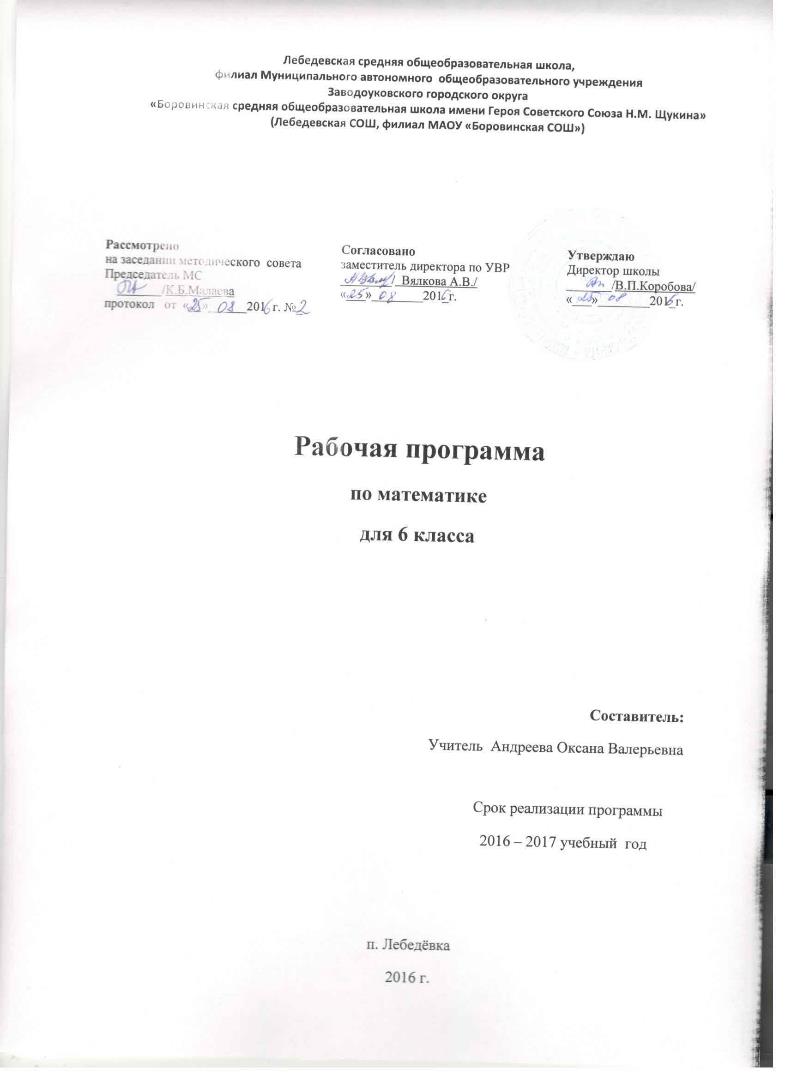 Пояснительная запискаРабочая программа составлена на основе: Федерального государственного образовательного стандарта основного общего образования,  утвержденного приказом Министерства образования и науки РФ от 17 декабря 2010 года № 1897;Примерной программы по учебным предметам по математике. М.: Просвещение, 2011;Данная рабочая программа ориентирована на использование учебника Н.Я. Виленкина, В.И. Жохова, А.С. Чеснокова, С.И. Шварцбурда (М.: Мнемозина).Она полностью отражает базовый уровень подготовки школьников. Программа конкретизирует содержание тем образовательного стандарта и дает распределение учебных часов по разделам курса. Распределение учебных часов по разделам программы и календарно-тематическое планирование соответствуют методическим рекомендациям авторов учебно-методических комплектов.Программа включает следующие разделы:пояснительная записка, в которой конкретизируются общие цели с учетов специфики предмета; общую характеристику учебного предмета;описание места учебного предмета  в учебном плане;личностные, метапредметные и предметные результаты освоения конкретного учебного предмета;содержание учебного предмета;тематическое планирование учебного материала с определением основных видов учебной деятельности;описание учебно-методическоого и материально-технического обеспечения образовательного процесса;планируемые результаты изучения учебного предмета.Цели обученияОвладение системой математических знаний и умений, необходимых для применения в практической деятельности, изучения смежных дисциплин, продолжения образования; интеллектуальное развитие, формирование качеств личности, необходимых человеку для полноценной жизни в современном обществе, свойственных математической деятельности: ясности и точности мысли, критичности мышления, интуиции, логического мышления, элементов алгоритмической культуры, пространственных представлений, способности к преодолению трудностей;формирование представлений об идеях и методах математики как универсального языка науки и техники, средства моделирования явлений и процессов;воспитание культуры личности, отношения к математике как к части общечеловеческой культуры, формирование понимания значимости математики для научно-технического прогресса.систематическое развитие понятия числа;выработка умений выполнять устно и письменно арифметические действия над числами, переводить практические задачи на язык математики; подготовка обучающихся к изучению систематических курсов алгебры и геометрии. Курс математики 6-го класса – важное звено математического образования и развития школьников. На этом этапе заканчивается в основном обучение счету на множестве рациональных чисел, формируется понятие переменной и даются первые знания о приемах решения линейных уравнений, продолжается обучение решению текстовых задач, совершенствуются и обогащаются умения геометрических построений и измерений. Серьезное внимание уделяется формированию умений рассуждать, делать простые доказательства, давать обоснования выполняемых действий. При этом учащиеся постепенно осознают правила выполнения основных логических операций. Параллельно закладываются основы для изучения систематических курсов стереометрии, физики, химии и других смежных предметов. Задачи обученияПриобретение математических знаний и умений;овладение обобщенными способами мыслительной, творческой деятельности;освоение компетенций (учебно-познавательной, коммуникативной, рефлексивной, личностного саморазвития, информационно-технологической, ценностно-смысловой).формирование элементов самостоятельной интеллектуальной деятельности на основе овладения математическими методами познания окружающего мира (умения устанавливать, описывать, моделировать и объяснять количественные и пространственные отношения);  развитие основы логического, знаково-символического и алгоритмического мышления; пространственного воображения; математической речи; умения вести поиск информации и работать с ней; развитие познавательных способностей;Воспитывать стремление к расширению математических знаний;способствовать интеллектуальному развитию, формированию качеств личности, необходимых человеку для полноценной жизни в современном обществе, свойственных математической деятельности: ясности и точности мысли, интуиции, логического мышления, пространственных представлений, способности к преодолению трудностей;воспитание культуры личности, отношения к математике как к части общечеловеческой культуры, играющей особую роль в общественном развитии.2.Общая характеристика предметаОбучение математике закладывает основы для формирования приёмов умственной деятельности: школьники учатся проводить анализ, сравнение, классификацию объектов, устанавливать причинно-следственные связи, закономерности, выстраивать логические цепочки рассуждений. Изучая математику, они усваивают определённые обобщённые знания и способы действий. Универсальные математические способы познания способствуют целостному восприятию мира, позволяют выстраивать модели его отдельных процессов и явлений, а также являются основой формирования универсальных учебных действий. Универсальные учебные действия обеспечивают усвоение предметных знаний и интеллектуальное развитие учащихся, формируют способность к самостоятельному поиску и усвоению новой информации, новых знаний и способов действий, что составляет основу умения учиться.Описание места предмета математики в учебном планеРабочая программа составлена в соответствии с основной образовательной программой основного общего образования  МАОУ «СОШ № 1» (раздел «Учебный план») количество часов в год 175, 5 часов в неделю. В том числе 16 контрольных работ, включая итоговую контрольную работу. Уровень обучения – базовый.Личностные, метапредметные и предметные результаты освоения предмета математикиИзучение математики в 6 классе дает возможность учащимся достичь следующих результатов развития:В личностном  направлении:Чувство гордости за свою Родину, российский народ и историю России;Осознание роли своей страны в мировом развитии, уважительное отношение к семейным ценностям, бережное отношение к окружающему миру.Целостное восприятие окружающего мира.Развитую мотивацию учебной деятельности и личностного смысла учения, заинтересованность в приобретении и расширении знаний и способов действий, творческий подход к выполнению заданий.Рефлексивную самооценку, умение анализировать свои действия и управлять ими.Навыки сотрудничества со взрослыми и сверстниками.Установку на здоровый образ жизни, наличие мотивации к творческому труду, к работе на результат.Независимость и критичность мышления.Воля и настойчивость в достижении цели.В метапредметном направлении:Регулятивные УУД: •  самостоятельно обнаруживать и формулировать учебную проблему, определять цель УД;•  выдвигать версии решения проблемы, осознавать (и интерпретировать в случае необходимости) конечный результат, выбирать средства достижения цели из предложенных, а также искать их самостоятельно;•  составлять (индивидуально или в группе) план решения проблемы (выполнения проекта);• работая по плану, сверять свои действия с целью и при необходимости исправлять ошибки самостоятельно (в том числе и корректировать план);•  в диалоге с учителем совершенствовать самостоятельно выбранные критерии оценки.Познавательные УУД:•  проводить наблюдение и эксперимент под руководством учителя;• осуществлять расширенный поиск информации с использованием ресурсов библиотек и Интернета;• осуществлять выбор наиболее эффективных способов решения задач в зависимости от конкретных условий;•  анализировать, сравнивать, классифицировать и обобщать факты и явления;• давать определения понятиям. Коммуникативные УУД:• самостоятельно организовывать учебное взаимодействие в группе (определять общие цели, договариваться друг с другом и т. д.);•  в дискуссии уметь вьдвинуть аргументы и контраргументы;•  учиться критично относиться к своему мнению, с достоинством признавать ошибочность своего мнения и корректировать его;•  понимая позицию другого, различать в его речи: мнение (точку зрения), доказательство (аргументы), факты (гипотезы, аксиомы, теории).В предметном направлении:  Выполнять устно арифметические действия: сложение и вычитание двузначных чисел и десятичных дробей с двумя знаками, умножение однозначных чисел, арифметические операции с обыкновенными дробями с однозначным знаменателем и числителем;Переходить от одной формы записи чисел к другой, представлять десятичную запись в виде обыкновенной и в простейших случаях обыкновенную в виде десятичной, проценты - в виде дроби и дробь – в виде процентов;Выполнять арифметические действия с рациональными числами, находить значения числовых выражений (целых и дробных);Округлять целые числа и десятичные дроби, выполнять оценку  числовых выражений;Пользоваться основными единицами длины, массы, времени, скорости, площади, объема; переводить одни единицы измерения в другие;Решать текстовые задачи, в том числе связанные с отношениями  и с пропорциональностью величин, дробями и процентами.Использовать приобретенные знания и умения в практической деятельности и повседневной жизни для:Решения несложных практических расчетных задач, в том числе с использованием при необходимости справочных материалов, калькулятора;Устной прикидки и оценки результата вычислений;Интерпретации результатов решения задач с учетом ограничений, связанных с реальными свойствами рассматриваемых процессов и явлений.Переводить условия задачи на математический язык; использовать методы работы с математическими моделями;Осуществлять  в выражениях и формулах числовые подстановки и выполнять соответствующие вычисления;Определять координаты точки и изображать числа точками на координатной прямой;Составлять буквенные выражения и формулы по условиям задач; осуществлять в выражениях и формулах числовые подстановки и выполнять соответствующие вычисления;Решать текстовые задачи алгебраическим методом.Использовать приобретенные знания и умения в практической деятельности и повседневной жизни для:Выполнение расчетов по формулам, составления формул, выражающих зависимости меду реальными величинами.Пользоваться геометрическим языком для описания предметов окружающего мира;Распознать геометрические фигуры, различать их взаимное расположение;Изображать геометрические фигуры, распознавать на чертежах, моделях и в окружающей обстановке основные пространственные тела;В простейших случаях строить развертки пространственных тел;Вычислить площади, периметры, объемы простейших  геометрических фигур (тел) по формулам.Использовать приобретенные знания и умения в практической деятельности и повседневной жизни для:Решения несложных геометрических задач, связанных с нахождением изученных геометрических величин (используя при необходимости справочники и технические средства);Построений геометрическими инструментами (линейка, угольник, циркуль, транспортир).Содержание учебного предметаПланируемые результаты изучения математики в 6  классеФормирование представлений о математике как о методе познания действительности, позволяющем описывать и изучать реальные процессы и явления;Развитие умений работать с учебным математическим текстом (анализировать, извлекать необходимую информацию);Овладение символьным языком алгебры;Овладение геометрическим языком; развитие умения использовать его для описания предметов окружающего мира;Овладение простейшими способами представления и анализа статистических данных;Развитие умений применять изученные понятия, результаты, методы для решения задач практического характера и задач  из смежных дисциплин;Формирование информационной и алгоритмической культуры;Развитие алгоритмического мышленияФормирование умений формализации и структурирования информации. Описание учебно-методического и материально – технического обеспечения образовательного процессаА.С. Чесноков, К.И. Нешков  Дидактические материалы по математике     6 класс — М.: Просвещение, 2007—2008.Виленкин Н.Я., Жохов В.И., Чесноков А.С., Шварцбурд С.И. Математика. 6 класс: Учебник для общеобразовательных учреждений. М.: Мнемозина, 2013.Ершова А.П., Голобородько В.В. Самостоятельные и контрольные работы по математике для 6 класса. М.: Илекса, 2010.Жохов В.И. Математический тренажер. 6 класс. – М.: Мнемозина, 2012.Жохов В.И. Контрольные работы по математике.  Пособие. 6 класс. – М.: Мнемозина, 2011.Киселева Г.М. Математика 5-6 классы. Организация познавательной деятельности. – Волгоград: Учитель, 2012.Математика. 6 класс. Рабочая программа по учебнику Н.Я. Виленкина, В.И.Жохова и др. / Т.А.Лопатина, Г.С.Мещерякова.- Учитель, 2011Математика. 6 класс: рабочая программа по учебнику Н.Я. Виленкина, В.И.Жохова и др. (М.: Мнемозина) / О.С.Кузнецова, Л.Н. Абознова и др. – Волгоград: Учитель, 2012Математика. 6 класс: рабочая программа по учебнику Н.Я.Виленкина, В.И.Жохова и др. (М.: Мнемозина) / В. И. Ахременкова. – Москва: ВАКО, 2013Математика. 5—6 классы. Тесты для про межуточной аттестации / Под ред. Ф.Ф. Лысенко Л.С. Ольховой, С.Ю. Кулабухова. Ростов н/Д: Легион - М, 2010.Попов М.А. Дидактические материалы по математике. 6 класс. К учебнику Н.Я. Виленкина и др. – Экзамен, 2012.Попова Л. П. Контрольно-измерительные материалы. Математика 6 класс. – М.: ВАКО, 2011.Примерные программы по учебным предметам. Математика 5-9 классы. -  М.: Просвещение, 2011.Примерной программы по математике для 6 класса по учебнику Н.Я. Виленкина, В.И.Жохова и др. / В.И.Жохов, М.: Мнемозина, 2010Рудницкая В. Н. Тесты по математике. 6 класс. К учебнику Н.Я. Виленкина и др. "Математика. 5 класс". ФГОС. -  Экзамен, 2013.ФГОС_ОО. Утвержден приказом Министерства образования и науки РФ от 17.12.2010 №1897.таблицы по математике для 6 классов; доска с координатной сеткой; комплект классных чертежных инструментов: линейка, транспортир, угольник (30°, 60°), угольник (45°, 45°), циркуль;комплекты демонстрационных планиметрических и стереометрических тел;интерактивная доска.Календарно-тематическое планированиеКАЛЕНДАРНО – ТЕМАТИЧЕСКОЕ ПЛАНИРОВАНИЕ№ п/пНазвание темыНазвание темыЧетвертьКоличество контрольных работ1Входная контрольная работаВходная контрольная работа2Контрольная работа № 1 « НОД и НОК чисел»Контрольная работа № 1 « НОД и НОК чисел»3Контрольная работа №2 «Сокращение, сложение и вычитание обыкновенных дробей»Контрольная работа №2 «Сокращение, сложение и вычитание обыкновенных дробей»4Контрольная работа № 3 «Сложение и вычитание смешанных чисел»Контрольная работа № 3 «Сложение и вычитание смешанных чисел»5Контрольная работа № 4 «Умножение обыкновенных дробей»Контрольная работа № 4 «Умножение обыкновенных дробей»6Контрольная работа № 5 «Деление обыкновенных дробей»Контрольная работа № 5 «Деление обыкновенных дробей»7Контрольная работа № 6 «Дробные выражения»Контрольная работа № 6 «Дробные выражения»8Контрольная работа № 7 «Отношения и пропорции»Контрольная работа № 7 «Отношения и пропорции»9Контрольная работа № 8 «Длина окружности и площадь круга»Контрольная работа № 8 «Длина окружности и площадь круга»1010Контрольная работа № 9 «Противоположные числа и модуль»1111Контрольная работа № 10 «Сложение и вычитание положительных и отрицательных чисел»1212Контрольная работа № 11 «Умножение и деление рациональных чисел»1313Контрольная работа № 12 « Раскрытие скобок»1414Контрольная работа № 13 « Решение уравнений»1515Контрольная работа №14 «Координатная плоскость»1616Итоговая контрольная работа1717Итого:16№наименование разделов учебной программыхарактеристика основных содержательных линий1Делимость чисел Делимость натуральных чисел. Делители и кратные числа. Признаки делимости на 2, 3, 5, 9, 10. Простые и составные числа. Разложение натурального числа на простые множители. Наибольший общий делитель и наименьшее общее кратное. Деление с остатком.Основная цель – завершить изучение натуральных чисел, подготовить основу для освоения действий с обыкновенными дробями.В данной теме завершается изучение вопросов, связанных с натуральными числами. Основное внимание должно быть уделено знакомству с понятиями «делитель» и «кратное», которые находят применение при сокращении обыкновенных дробей и при их приведении к общему знаменателю. Упражнения полезно выполнять с опорой на таблицу умножения – прямым подбором.Определенное внимание уделяется знакомству с признаками делимости, понятием простого и составного чисел. При их изучении целесообразно формировать умения проводить простейшие умозаключения, обосновывая свои действия ссылками на определение, правила.Учащиеся должны уметь разложить число на множители. Например, они должны понимать, что 36=6∙6=4∙9=2∙18 и т.п. добиваться от всех учащихся.2Сложение и вычитание дробей с разными знаменателями Основное свойство дроби. Сокращение дробей. Приведение дробей к общему знаменателю. Понятие о наименьшем общем знаменателе нескольких дробей. Сравнение дробей. Решение текстовых задач.Основная цель – выработать прочные навыки преобразования дробей, сложения и вычитания дробей.Одним из важнейших результатов обучения является усвоение основного свойства дроби, применяемого для преобразования дробей: сокращения, приведение к новому знаменателю. Умение приводить дроби к общему знаменателю используется для сравнения дробей.При рассмотрении действий с дробями используются правила сложения и вычитания дробей с одинаковыми знаменателями, понятие смешанного числа. Важно обратить внимание на случай вычитания дроби из целого числа.3Умножение и деление обыкновенных дробей Умножение и деление обыкновенных дробей. Основные задачи на дроби.Основная цель – выработать прочные навыки арифметических действий с обыкновенными дробями и решения основных задач на дроби.В этой теме завершается работа над формированием навыков арифметических действий с обыкновенными дробями. Навыки должны быть достаточно прочными, чтобы учащиеся не испытывали затруднений в вычислениях с рациональными числами, чтобы алгоритмы действий с обыкновенными дробями могли стать в дальнейшем опорой для формирования умений выполнять действия с алгебраическими дробями.Расширение аппарата действий с дробями позволяет решать текстовые задачи, в которых требуется найти дробь от числа или число по данному значению его дроби.4Отношения и пропорции Пропорция. Основное свойство пропорции. Решение задач с помощью пропорции. Понятие о прямой и обратной пропорциональности величин. Задачи на пропорции. Масштаб. Формулы длины окружности и площади круга. Шар.Основная цель – сформировать понятия пропорции, прямой и обратной пропорциональности величин.Необходимо, чтобы учащиеся усвоили основное свойство пропорции, так как оно находит применение на уроках математики, химии, физики. В частности, достаточное внимание должно быть уделено решению с помощью пропорции задач на проценты.Понятие о прямой и обратной пропорциональности величин можно сформировать как обобщение нескольких конкретных примеров, подчеркнув при этом практическую значимость этих понятий, возможность их применения для упрощения решения соответствующих задач.В данной теме даются представления о длине окружности и площади круга. Соответствующие формулы к обязательному материалу не относятся. Рассмотрение геометрических фигур завершается знакомством с шаром.5Положительные и отрицательные числа Положительные и отрицательные числа. Противоположные числа. Модуль числа и его геометрический смысл. Сравнение чисел. Целые числа. Изображение чисел на координатной прямой. Координата точки.Основная цель – расширить представления учащихся о числе путем введения отрицательных чисел.Целесообразность введения отрицательных чисел показывается на содержательных примерах. Учащиеся должны научиться изображать положительные и отрицательные числа на координатной прямой. В дальнейшем она будет служить наглядной основой для правил сравнения чисел, сложения и вычитания чисел.Специальное внимание должно быть уделено усвоению вводимого здесь понятия модуля числа, прочное значение которого необходимо для формирования умения сравнивать отрицательные числа, а в дальнейшем и для овладения алгоритмами арифметических действий с положительными и отрицательными числами.6Сложение и вычитание положительных и отрицательных чисел Сложение и вычитание положительных и отрицательных чисел.Основная цель – выработать прочные навыки сложения и вычитания положительных и отрицательных чисел.Действия с отрицательными и положительными числами вводятся на основе представлений об изменении величин: сложение и вычитание чисел иллюстрируется соответствующими перемещениями точек координатной прямой. При изучении данной темы отрабатываются алгоритмы сложения и вычитания при выполнении действий с целыми и дробными числами.7Умножение и деление положительных и отрицательных чисел  Умножение и деление положительных и отрицательных чисел. Понятие о рациональном числе. Десятичное приближение обыкновенной дроби. Применение знаков арифметических действий для рационализации вычислений.Основная цель – выработать прочные навыки арифметических действий с положительными и отрицательными числами.Навыки умножения и деления положительных и отрицательных чисел отрабатываются сначала при выполнении отдельных действий, а затем в сочетании с навыками сложения и вычитания при вычислении значений числовых выражений.При изучении данной темы учащиеся должны усвоить, что для обращения обыкновенной дроби в десятичную достаточно разделить (если это возможно) числитель на знаменатель. В каждом конкретном случае они должны знать, в какую дробь обращается данная обыкновенная дробь – в десятичную или периодическую. Учащиеся должны знать представление в виде десятичной дроби таких дробей, как   и т.д.8Решение уравнений Простейшие преобразования выражений: раскрытие скобок, приведение подобных слагаемых. Решение линейных уравнений. Примеры решения текстовых задач с помощью линейных уравнений.Основная цель – подготовить учащихся к выполнению преобразований выражений, решению уравнений.Преобразования буквенных выражений путем раскрытия скобок и приведения подобных слагаемых отрабатывается в той степени, в которой они необходимы для решения несложных уравнений.Введение арифметических действий над отрицательными числами позволяет ознакомить учащихся с общими приемами решения линейных уравнений с одной переменной.9Координаты на плоскости Построение перпендикуляра к прямой и параллельных прямых с помощью чертежного треугольника и линейки. Прямоугольная система координат на плоскости, абсцисса и ордината точки. Примеры графиков, диаграмм.Основная цель – познакомить учащихся с прямоугольной системой координат на плоскости.Учащиеся должны научиться распознавать и изображать перпендикулярные и параллельные прямые. Основное внимание следует уделить отработке навыков их построения с помощью линейки и чертежного треугольника, не требуя воспроизведения точных определений.Основным результатом знакомства учащихся с координатной плоскостью должны стать знания порядка записи координат точек плоскости и их названий, умения построить координатные оси, отметить точку по заданным координатам, определить координаты точки, отмеченной на координатной плоскости.Формированию вычислительных и графических умений способствует построение столбчатых диаграмм. При выполнении соответствующих упражнений найдут применение изученные ранее сведения о масштабе и округлении чисел.10Повторение. Решение задач № урокаДата проведенияДата проведенияТема урока Тема урока Тип урокаТип урокаТехнологии Технологии Решаемые проблемыРешаемые проблемыВиды деятельности (элементы содержания, контроль)Планируемые результатыПланируемые результатыПланируемые результатыПланируемые результатыПланируемые результатыПланируемые результаты№ урокапланфактТема урока Тема урока Тип урокаТип урокаТехнологии Технологии Решаемые проблемыРешаемые проблемыВиды деятельности (элементы содержания, контроль)Предметные Метапредметные УУДЛичностные УУДЛичностные УУДЛичностные УУДЛичностные УУД1.  1.Делители и кратныеДелители и кратныеУрок открытия нового знанияУрок открытия нового знанияЗдоровьесбережения, педагогики сотрудничества, развивающего обученияЗдоровьесбережения, педагогики сотрудничества, развивающего обученияКакое число называется делителем (кратным) данного числа? Какое число является делителем любого натурального числа?Какое число называется делителем (кратным) данного числа? Какое число является делителем любого натурального числа?Фронтальная беседа, работа у доски и в тетрадяхОсвоить понятие делителя и кратного данного числа. Научиться определять, является ли число делителем (кратным) данного числаКоммуникативные: организовывать и планировать учебное сотрудничество с учителем и сверстниками.Регулятивные: составлять план последовательности действий, формировать способность к волевому усилию в преодолении препятствий.Познавательные: сопоставлять характеристики объектов по одному или нескольким признакам, выявлять сходства и различия объектовФормирование стартовой мотивации к изучению новогоФормирование стартовой мотивации к изучению новогоФормирование стартовой мотивации к изучению новогоФормирование стартовой мотивации к изучению нового2.  2.Делители и кратныеДелители и кратныеУрок овладения новыми знаниями. умениями, навыкамиУрок овладения новыми знаниями. умениями, навыкамиЗдоровьесбережения, личностно-ориенти- рованного обучения, парной и групповой деятельностиЗдоровьесбережения, личностно-ориенти- рованного обучения, парной и групповой деятельностиЧему равен самый маленький (большой) делитель числа а? Чему равно самое маленькое кратное числа а? Существует ли самое большое кратное числа а?Чему равен самый маленький (большой) делитель числа а? Чему равно самое маленькое кратное числа а? Существует ли самое большое кратное числа а?Фронтальная работа с классом, групповая работаНаучиться находить все делители данного числа. Научиться находить кратные данного числаКоммуникативные: уметь выслушивать мнение членов команды, не перебивая; принимать коллективные решения.егулятивные: обнаруживать и формулировать учебную проблему, составлять план выполнения работы.Познавательные: уметь устанавливать причинно-следственные связиФормирование навыков анализа, индивидуального и коллективного проектированияФормирование навыков анализа, индивидуального и коллективного проектированияФормирование навыков анализа, индивидуального и коллективного проектированияФормирование навыков анализа, индивидуального и коллективного проектирования3.  3.Делители и кратныеДелители и кратныеУрок закреп-ления знанийУрок закреп-ления знанийЗдоровьесбережения. личностноориентированного обучения, педагогики сотрудничестваЗдоровьесбережения. личностноориентированного обучения, педагогики сотрудничестваЧто такое парные делители? Как найти все делители числа а?Что такое парные делители? Как найти все делители числа а?Математический диктант, индивидуальная работа(карточки-задания), работа у доскиСовершенствовать навыки нахождения делителей и кратных данного числаКоммуникативные: способствовать формированию научного мировоззрения учащихся. Регулятивные: формировать целевые установки учебной деятельности, выстраивать последовательности необходимых операций (алгоритм действий).Познавательные: уметь осуществлять сравнение и классификацию по заданным критериямФормирование навыка осознанного выбора наиболее эффективного способа решенияФормирование навыка осознанного выбора наиболее эффективного способа решенияФормирование навыка осознанного выбора наиболее эффективного способа решенияФормирование навыка осознанного выбора наиболее эффективного способа решения4.  4.Признаки делимости на 10,на 5 и на 2Признаки делимости на 10,на 5 и на 2Урок ознакомления с новым материаломУрок ознакомления с новым материаломЗдоровьесбережения, поэтапного формирования умственных действий, развития исследовательских навыковЗдоровьесбережения, поэтапного формирования умственных действий, развития исследовательских навыковКак по записи числа определить, делится ли оно на 2; 5; 10 без остатка?Как по записи числа определить, делится ли оно на 2; 5; 10 без остатка?Работа с текстом учебника, фронтальная работа с классомВыучить признаки делимости на 2; 5; 10 и применять их для нахождения кратных и делителей данного числаКоммуникативные: воспринимать текст с учетом поставленной учебной задачи, находить в тексте информацию, необходимую для решения.Регулятивные: оценивать весомость приводимых доказательств и рассуждений. Познавательные: выявлять особенности (качества, признаки) разных объектов в процессе их рассматриванияФормирование устойчивой мотивации к обучениюФормирование устойчивой мотивации к обучениюФормирование устойчивой мотивации к обучениюФормирование устойчивой мотивации к обучению5.  5.Признаки делимости на 10, на 5 и на 2Признаки делимости на 10, на 5 и на 2Урок формирования и применения знаний, умений, навыковУрок формирования и применения знаний, умений, навыковЗдоровьесбережения, личностно-ориентированного обучения, развивающего обучения, проектной деятельностиЗдоровьесбережения, личностно-ориентированного обучения, развивающего обучения, проектной деятельностиЧто такое четное (нечетное) число? Как применять признаки делимости на 2: 5; 10 для решения задач, проверки вычислений?Что такое четное (нечетное) число? Как применять признаки делимости на 2: 5; 10 для решения задач, проверки вычислений?Работа у доски и в тетрадях, индивидуальная работа(карточки-задания)Научиться применять признаки делимости на 2;  5; 10 для решения задач на делимостьКоммуникативные: формировать коммуникативные действия, направленные на структурирование информации по данной теме. Регулятивные: удерживать цель деятельности до получения ее результата.Познавательные: уметь осуществлять выбор наиболее эффективных способов решения образовательных задач в зависимости от конкретных условийФормирование устойчивой мотивации к индивидуальной деятельности по самостоятельно составленному плануФормирование устойчивой мотивации к индивидуальной деятельности по самостоятельно составленному плану6.  6.Признаки делимости на 10, на 5 и на 2Признаки делимости на 10, на 5 и на 2Урок форми-рования и применения знаний, умений, навыковУрок форми-рования и применения знаний, умений, навыковЗдоровьесбережения, личностно-ориентированного обучения, развивающего обучения, проектной деятельностиЗдоровьесбережения, личностно-ориентированного обучения, развивающего обучения, проектной деятельностиЧто такое четное (нечетное) число? Как применять признаки делимости на 2: 5; 10 для решения задач, проверки вычислений?Что такое четное (нечетное) число? Как применять признаки делимости на 2: 5; 10 для решения задач, проверки вычислений?Работа у доски и в тетрадях, индивидуальная работа(карточки-задания)Научиться применять признаки делимости на 2; 5; 10 для решения задач на делимостьКоммуникативные: формировать коммуникативные действия, направленные на структурирование информации по данной теме. Регулятивные: удерживать цель деятельности до получения ее результата.Познавательные: уметь осуществлять выбор наиболее эффективных способов решения образовательных задач в зависимости от конкретных условийФормирование устойчивой мотивации к индивидуальной деятельности по самостоятельно составленному плануФормирование устойчивой мотивации к индивидуальной деятельности по самостоятельно составленному плану7.   7.Признаки делимости на 9 и на 3Признаки делимости на 9 и на 3УрокизученияновогоУрокизученияновогоЗдоровьесбережения, развития исследовательских навыков, проблемного обучения, индивидуально-личностного обученияЗдоровьесбережения, развития исследовательских навыков, проблемного обучения, индивидуально-личностного обученияКак по записи числа определить, делится ли оно на 3; 9?Как по записи числа определить, делится ли оно на 3; 9?Фронтальная работа с классом, работа с текстом учебника, работа у доски и в тетрадяхВыучить признаки делимости на 3; 9 и применять их для нахождения кратных и делителей данного числаКоммуникативные: воспринимать текст с учетом поставленной учебной задачи, находить в тексте информацию, необходимую для решения.Регулятивные: составлять план последовательности действий, формировать способность к волевому усилию в преодолении препятствий.Познавательные: уметь выделять существенную информацию из текстов разных видовФормирование устойчивой мотивации к изучению и закреплению нового8.   8.Признаки делимости на 9 и на 3Признаки делимости на 9 и на 3Урок обобщения и систематизации знанийУрок обобщения и систематизации знанийЗдоровьесбереже-ния, развития исследовательских навыков, развивающего обучения, самодиагностики и самокоррекции результатовЗдоровьесбереже-ния, развития исследовательских навыков, развивающего обучения, самодиагностики и самокоррекции результатовКак по записи числа определить, делится ли оно на 6; 18:15? Как применять признаки делимости при решении задач, проверке вычислений?Как по записи числа определить, делится ли оно на 6; 18:15? Как применять признаки делимости при решении задач, проверке вычислений?Работа у доски и в тетрадях, самостоятельная работаНаучиться применять признаки делимости на 3; 9 для решения задач на делимостьКоммуникативные: управлять своим поведением (контроль, самокоррекция, оценка своего действия).Регулятивные: контролировать в форме сравнения способ действия и его результат с заданным эталоном с целью обнаружения отклонений от эталона и вносить необходимые коррективы.Познавательные: владеть общим приемом решения учебных задачФормирование навыка осознанного выбора наиболее эффективного способа решения9.   9.Простые и составные числаПростые и составные числаУрок открытия нового знанияУрок открытия нового знанияЗдоровьесбережения, проблемного обучения, развития исследовательских навыковЗдоровьесбережения, проблемного обучения, развития исследовательских навыковКак можно классифицировать натуральные числа в зависимости от количества их делителей? Является ли число 1 простым (составным)?Как можно классифицировать натуральные числа в зависимости от количества их делителей? Является ли число 1 простым (составным)?Работа с текстом учебника, фронтальная работа с классомНаучиться отличать простые числа от составных, основываясь на определении простого и составного числа. Научиться работать с таблицей простых чиселКоммуникативные: воспринимать текст с учетом поставленной учебной задачи, находить в тексте информацию, необходимую для решения.Регулятивные: обнаруживать и формулировать учебную проблему, составлять план выполнения работы.Познавательные: сравнивать различные объекты: выделять из множества один или несколько объектов, имеющих общие свойстваФормирование устойчивой мотивации к обучению на основе алгоритма выполнения задачиФормирование устойчивой мотивации к обучению на основе алгоритма выполнения задачиФормирование устойчивой мотивации к обучению на основе алгоритма выполнения задачи10.  10Простые и составные числаПростые и составные числаКомпьютерныйурокКомпьютерныйурокЗдоровьесбережения. компьютерного урока, проблемного обучения, индивидуального и коллективного проектированияЗдоровьесбережения. компьютерного урока, проблемного обучения, индивидуального и коллективного проектированияКакие числа называются простыми (составными)? Может ли простое число быть четным (нечетным)? Какие существуют методы для отыскания простых чисел?Компьютерная презентация, самостоятельная работа с последующей самопроверкойКомпьютерная презентация, самостоятельная работа с последующей самопроверкойНаучиться доказывать. что данное число является составным. Познакомиться с методом Эратосфена для отыскания простых чиселКоммуникативные: учиться критично относиться к своему мнению, с достоинством признавать ошибочность своего мнения (если оно таково) и корректировать его. Регулятивные: применять методы информационного поиска, в том числе с помощью компьютерных средств.Познавательные: осуществлять расширенный поиск информации с использованием интернет-ресурсовФормирование устойчивой мотивации к конструированию, творческому самовыражениюФормирование устойчивой мотивации к конструированию, творческому самовыражениюФормирование устойчивой мотивации к конструированию, творческому самовыражению11.  11Разложение на простые множителиРазложение на простые множителиУрок ознакомления с новым материаломУрок ознакомления с новым материаломЗдоровьесбережения, поэтапного формирования умственных действий, развития исследовательских навыковЗдоровьесбережения, поэтапного формирования умственных действий, развития исследовательских навыковСуществует ли составное число, которое нельзя разложить на простые множители?Фронтальная работа с классом, работа с текстом учебника, работа у доски и в тетрадяхФронтальная работа с классом, работа с текстом учебника, работа у доски и в тетрадяхОсвоить алгоритм разложения числа на простые множители на основе признаков делимостиКоммуникативные: определять цели и функции участников, способы взаимодействия; планировать общие способы работы, обмениваться знаниями между членами группы для принятия эффективных совместных решений.Регулятивные: корректировать деятельность: вносить изменения в процесс с учетом возникших трудностей и ошибок, намечать способы их устранения.Познавательные: создавать и преобразовывать модели и схемы для решения задачФормирование устойчивой мотивации к обучению на основе алгоритма выполнения задачиФормирование устойчивой мотивации к обучению на основе алгоритма выполнения задачиФормирование устойчивой мотивации к обучению на основе алгоритма выполнения задачи12.  12Разложение на простые множителиРазложение на простые множителиУрокзакреплениязнанийУрокзакреплениязнанийЗдоровьесбережения, личностно-ориенти- рованного обучения, развивающего обучения, проектной деятельностиЗдоровьесбережения, личностно-ориенти- рованного обучения, развивающего обучения, проектной деятельностиЧем могут отличаться два разложения одного и того же числа на простые множители? Какие способы разложения на простые множители мы изучили?Индивидуальная работа (карточки-задания), работа у доски и в тетрадяхИндивидуальная работа (карточки-задания), работа у доски и в тетрадяхНаучиться определять делители числа а по его разложению на простые множители. Освоить другие способы разложения на простые множителиКоммуникативные: формировать навыки учебного сотрудничества в ходе индивидуальной и групповой работы.Регулятивные: обнаруживать и формулиро вать учебную проблему, составлять план выполнения работы.Познавательные: выявлять особенности (качества, признаки) разных объектов в процессе их рассматриванияФормирование навыков анализа, творческой инициативности и активностиФормирование навыков анализа, творческой инициативности и активностиФормирование навыков анализа, творческой инициативности и активности13.  13Наибольшийобщийделитель.ВзаимнопростыечислаНаибольшийобщийделитель.ВзаимнопростыечислаУрокизученияновогоУрокизученияновогоЗдоровьесбережения, личностно-ориентированного обучения, развивающего обучения, проектной деятельностиЗдоровьесбережения, личностно-ориентированного обучения, развивающего обучения, проектной деятельностиКакое число называется наибольшим общим делителем (НОД) двух натуральных чисел? Всегда ли он существует? Какие числа называются взаимно простыми?Работа с текстом учебника, фронтальная работа с классомРабота с текстом учебника, фронтальная работа с классомНаучиться находить НОД методом перебора. Научиться доказывать, что данные числа являются взаимно простымиКоммуникативные: слушать других, пытаться принимать другую точку зрения, быть готовым изменить свою.Регулятивные: контролировать в форме сравнения способ действия и его результат с заданным эталоном с целью обнаружения отклонений от эталона и вносить необходимые коррективы.Познавательные: устанавливать причинно- следственные связи и зависимости межигу объектамиФормирование устойчивого интереса к творческой деятельности, проявление креативных способностейФормирование устойчивого интереса к творческой деятельности, проявление креативных способностейФормирование устойчивого интереса к творческой деятельности, проявление креативных способностей14.  14Наибольшийобщийделитель.ВзаимнопростыечислаНаибольшийобщийделитель.ВзаимнопростыечислаУрок овладения новыми знаниями, умениями, навыкамиУрок овладения новыми знаниями, умениями, навыкамиЗдоровьесбережения, развития исследовательских навыков, индивиду- ально-личностного обученияЗдоровьесбережения, развития исследовательских навыков, индивиду- ально-личностного обученияКак найти НОД двух (трех) натуральных чисел?Устная работа, работа у доски и в тетрадяхУстная работа, работа у доски и в тетрадяхОсвоить алгоритм нахождения НОД двух и трех чиселКоммуникативные: развивать умение точно и грамотно выражать свои мысли, отстаивать свою точку зрения в процессе дискуссии. Регулятивные: формировать целевые установки учебной деятельности, выстраивать алгоритм действий.Познавательные: сравнивать различные объекты: выделять из множества один или несколько объектов, имеющих общие свойстваФормирование устойчивой мотивации к обучениюФормирование устойчивой мотивации к обучениюФормирование устойчивой мотивации к обучению15.  15Наибольшийобщийделитель.ВзаимнопростыечислаНаибольшийобщийделитель.ВзаимнопростыечислаУрок закреп-ления знанийУрок закреп-ления знанийЗдоровьесбережения, проблемного обучения, развития исследовательских навыков, дифференцированного подхода в обученииЗдоровьесбережения, проблемного обучения, развития исследовательских навыков, дифференцированного подхода в обученииЧему равен НОД чисел а и b, если а делится на b, если а и b взаимно простые? Какими числами являются числа а и 1?Фронтальный опрос, работа в группах, работа у доскиФронтальный опрос, работа в группах, работа у доскиНаучиться применять понятие «наибольший общий делитель» для решения задачКоммуникативные: слушать других, пытаться принимать другую точку зрения, быть готовым изменить свою.Регулятивные: формировать постановку учебной задачи на основе соотнесения того, что уже известно и усвоено учащимися, и того, что еще неизвестно.Познавательные: приводить примеры в качестве доказательства выдвигаемых положенийФормирование навыков индивидуальной и коллективной исследовательской деятельностиФормирование навыков индивидуальной и коллективной исследовательской деятельностиФормирование навыков индивидуальной и коллективной исследовательской деятельности16.  1617.  17Наименьшее общее кратноеНаименьшее обшее кратноеНаименьшее общее кратноеНаименьшее обшее кратноеУрок ознакомления с новым материаломУрок формирования и применения знаний, умений, навыковУрок ознакомления с новым материаломУрок формирования и применения знаний, умений, навыковЗдоровьесбережения, поэтапного формирования умственных действий, развития исследовательских навыковЗдоровьесбережения, развития исследовательских навыков, коллективного взаимодействияЗдоровьесбережения, поэтапного формирования умственных действий, развития исследовательских навыковЗдоровьесбережения, развития исследовательских навыков, коллективного взаимодействияКакое число называется наименьшим общим кратным (НОК) чисел а и b? Всегда ли оно существует?Как найти НОК двух (трех) чисел?Работа с текстом учебника, фронтальная работа с классомФронтальный опрос, работа в парах, работа у доски и в тетрадяхРабота с текстом учебника, фронтальная работа с классомФронтальный опрос, работа в парах, работа у доски и в тетрадяхОсвоить понятие «наименьшее общее кратное». Научиться находить НОК методом перебораОсвоить алгоритм нахождения НОК ' двух, трех чиселКоммуникативные: формировать коммуникативные действия, направленные на структурирование информации по данной теме. Регулятивные: определять новый уровень отношения к самому себе как субъекту деятельности.Познавательные: выявлять особенности (качества, признаки) разных объектов в процессе их рассматриванияКоммуникативные: уметь точно и грамотно выражать свои мысли.Регулятивные: обнаруживать и формулировать учебную проблему, составлять план выполнения работы.Познавательные: сопоставлять характеристики объектов по одному или нескольким признакам, выявлять сходства и различия объектовФормирование устойчивой мотивации к изучению и закреплению новогоФормирование навыков индивидуальной и коллективной исследовательской деятельностиФормирование устойчивой мотивации к изучению и закреплению новогоФормирование навыков индивидуальной и коллективной исследовательской деятельностиФормирование устойчивой мотивации к изучению и закреплению новогоФормирование навыков индивидуальной и коллективной исследовательской деятельности18.  18Наименьшее общее кратноеНаименьшее общее кратноеКомбинированный урокКомбинированный урокЗдоровьесбережения, развития исследовательских навыков, развивающего обучения, самодиагностики и самокоррекции результатовЗдоровьесбережения, развития исследовательских навыков, развивающего обучения, самодиагностики и самокоррекции результатовЧему равно НОК чисел а и b, если а делится на b,если а и b взаимно простыеРабота у доски и в тетрадях, самостоятельная работаРабота у доски и в тетрадях, самостоятельная работаНаучиться применять НОК для решения задач Коммуникативные: учиться критично относиться к своему мнению, с достоинством признавать ошибочность своего мнения (если оно таково) и корректировать его. Регулятивные: осознавать учащимся уровень и качество усвоения результата. Познавательные: уметь осуществлять выбор наиболее эффективных способов решения образовательных задач в зависимости от конкретных условийФормирование устойчивой мотивации к индивидуальной деятельности по самостоятельно составленному плануФормирование устойчивой мотивации к индивидуальной деятельности по самостоятельно составленному плануФормирование устойчивой мотивации к индивидуальной деятельности по самостоятельно составленному плануФормирование устойчивой мотивации к индивидуальной деятельности по самостоятельно составленному плануФормирование устойчивой мотивации к индивидуальной деятельности по самостоятельно составленному плану19.  19Наименьшее общее кратноеНаименьшее общее кратноеУрок обобщения и систематизации знанийУрок обобщения и систематизации знанийЗдоровьесбережения, личностно- ориентированного обучения, педагогики сотрудничестваЗдоровьесбережения, личностно- ориентированного обучения, педагогики сотрудничестваКак применяются НОД и НОК при решении задач?Фронтальный опрос, работа в парах, работа у доски и в тетрадяхФронтальный опрос, работа в парах, работа у доски и в тетрадяхОбобщить приобретенные знания, навыки и умения по теме НОД и НОК чиселКоммуникативные: уметь находить в тексте информацию, необходимую для решения задачи.Регулятивные: корректировать деятельность: вносить изменения в процесс с учетом возникших трудностей и ошибок, намечать способы их устранения.Познавательные: воспроизводить по памяти информацию, необходимую для решения учебной задачиРазвитие творческих способностей через активные формы деятельностиРазвитие творческих способностей через активные формы деятельностиРазвитие творческих способностей через активные формы деятельностиРазвитие творческих способностей через активные формы деятельностиРазвитие творческих способностей через активные формы деятельности20.  20Контрольная работа № 1 по теме «НОД и НОК чисел»Контрольная работа № 1 по теме «НОД и НОК чисел»Урок проверки, оценки и коррекции знанийУрок проверки, оценки и коррекции знанийЗдоровьесбережения, развития исследовательских навыков, самодиагностики и самокоррекции результатовЗдоровьесбережения, развития исследовательских навыков, самодиагностики и самокоррекции результатовПроверка знаний учащихся по теме «НОД и НОК чисел»Написание контрольной работыНаписание контрольной работыНаучиться применять приобретенные знания, умения, навыки в конкретной деятельностиКоммуникативные: управлять своим поведением (контроль, самокоррекция, опенка своего действия).Регулятивные: способность к мобилизации сил и энергии, к волевому усилию в преодолении препятствий.Познавательные: произвольно и осознанно владеть общим приемом решения задачФормирование навыков самоанализа и самоконтроляФормирование навыков самоанализа и самоконтроляФормирование навыков самоанализа и самоконтроляФормирование навыков самоанализа и самоконтроляФормирование навыков самоанализа и самоконтроля§ 2. Сложение и вычитание дробей с разными знаменателями (22 ч)§ 2. Сложение и вычитание дробей с разными знаменателями (22 ч)§ 2. Сложение и вычитание дробей с разными знаменателями (22 ч)§ 2. Сложение и вычитание дробей с разными знаменателями (22 ч)§ 2. Сложение и вычитание дробей с разными знаменателями (22 ч)§ 2. Сложение и вычитание дробей с разными знаменателями (22 ч)§ 2. Сложение и вычитание дробей с разными знаменателями (22 ч)§ 2. Сложение и вычитание дробей с разными знаменателями (22 ч)§ 2. Сложение и вычитание дробей с разными знаменателями (22 ч)§ 2. Сложение и вычитание дробей с разными знаменателями (22 ч)§ 2. Сложение и вычитание дробей с разными знаменателями (22 ч)§ 2. Сложение и вычитание дробей с разными знаменателями (22 ч)§ 2. Сложение и вычитание дробей с разными знаменателями (22 ч)21. 1ОсновноесвойстводробиУрокизученияновогоУрокизученияновогоЗдоровьесбережения, педагогики сотрудничества, развивающего обученияЗдоровьесбережения, педагогики сотрудничества, развивающего обученияВ чем состоит основное свойство дроби?В чем состоит основное свойство дроби?В чем состоит основное свойство дроби?Работа с текстом учебника, фронтальная работа с классомВыучить основное свойство дроби, уметь иллюстрировать его с помощью примеровКоммуникативные: воспринимать текст с учетом поставленной учебной задачи, находить в тексте информацию, необходимую для решения.Регулятивные: планировать решение учебной задачи.Познавательные: различать методы познания окружающего мира по его целям (наблюдение, опыт, эксперимент, моделирование, вычисление)Формирование познавательного интересаФормирование познавательного интересаФормирование познавательного интересаФормирование познавательного интересаФормирование познавательного интереса22.2ОсновноесвойстводробиУрок закреплениязнанийУрок закреплениязнанийЗдоровьесбережения, личностно-ориен- тированного обучения, развивающего обучения, проектной деятельностиЗдоровьесбережения, личностно-ориен- тированного обучения, развивающего обучения, проектной деятельностиИзменится ли дробь, если числитель и знаменатель этой дроби умножить на 5(разделить на 23)? Назовите три дроби, равные дробиИзменится ли дробь, если числитель и знаменатель этой дроби умножить на 5(разделить на 23)? Назовите три дроби, равные дробиИзменится ли дробь, если числитель и знаменатель этой дроби умножить на 5(разделить на 23)? Назовите три дроби, равные дробиИндивидуальная работа (карточки-задания), работа у доски и в тетрадяхНаучиться иллюстрировать основное свойство дроби на координатном лучеКоммуникативные: способствовать формированию научного мировоззрения учащихся. Регулятивные: прогнозировать результат и уровень усвоения.Познавательные: сравнивать различные объекты: выделять из множества один или несколько объектов, имеющих общие свойстваФормирование интереса к творческой деятельности на основе составленного плана, проекта, модели, образцаФормирование интереса к творческой деятельности на основе составленного плана, проекта, модели, образцаФормирование интереса к творческой деятельности на основе составленного плана, проекта, модели, образцаФормирование интереса к творческой деятельности на основе составленного плана, проекта, модели, образцаФормирование интереса к творческой деятельности на основе составленного плана, проекта, модели, образца23.3Сокращение дробейУрокосвоенияновыхзнанийУрокосвоенияновыхзнанийЗдоровьесбережения, поэтапного формирования умственных действий, развития исследовательских навыковЗдоровьесбережения, поэтапного формирования умственных действий, развития исследовательских навыковЧто значит сократить дробь? Какая дробь называется несократимой?Что значит сократить дробь? Какая дробь называется несократимой?Что значит сократить дробь? Какая дробь называется несократимой?Работа с текстом учебника, фронтальная работа с классомНаучиться сокращать дроби, используя основное свойство дробиКоммуникативные: уметь с достаточной полнотой и точностью выражать свои мысли в соответствии с задачами и условиями коммуникации.Регулятивные: удерживать цель деятельности до получения ее результата.Познавательные: создавать и преобразовывать модели и схемы для решения задачФормирование устойчивой мотивации к обучению на основе алгоритма выполнения задачиФормирование устойчивой мотивации к обучению на основе алгоритма выполнения задачиФормирование устойчивой мотивации к обучению на основе алгоритма выполнения задачиФормирование устойчивой мотивации к обучению на основе алгоритма выполнения задачиФормирование устойчивой мотивации к обучению на основе алгоритма выполнения задачи24.4Сокращение дробейКомбинированный урокКомбинированный урокЗдоровьесбережения, компьютерного урока, развития исследовательских навыков, коллективного взаимодействияЗдоровьесбережения, компьютерного урока, развития исследовательских навыков, коллективного взаимодействияКак применяется сокращение дробей для решения задач?Как применяется сокращение дробей для решения задач?Как применяется сокращение дробей для решения задач?Математический диктант, работа у доскиНаучиться применять сокращение дробей для решения задачКоммуникативные: формировать коммуникативные действия, направленные на структурирование информации по данной теме.Регулятивные: определять последовательность промежуточных действий с учетом конечного результата, составлять план. Познавательные: сопоставлять характеристики объектов по одному или нескольким признакам, выявлять сходства и различия объектовФормирование мотивации к самосовершенствованиюФормирование мотивации к самосовершенствованиюФормирование мотивации к самосовершенствованиюФормирование мотивации к самосовершенствованиюФормирование мотивации к самосовершенствованию25.5Сокращение дробейУрок закреплениязнанийУрок закреплениязнанийЗдоровьесбережения, компьютерного урока, развития исследовательских навыков, коллективного взаимодействияЗдоровьесбережения, компьютерного урока, развития исследовательских навыков, коллективного взаимодействияКак применяется сокращение дробей для решения задач?Как применяется сокращение дробей для решения задач?Как применяется сокращение дробей для решения задач?Самостоятельная работа, работа у доскиНаучиться применять сокращение дробей для решения задачКоммуникативные: формировать коммуникативные действия, направленные на структурирование информации по данной теме.Регулятивные: определять последовательность промежуточных действий с учетом конечного результата, составлять план. Познавательные: сопоставлять характеристики объектов по одному или нескольким признакам, выявлять сходства и различия объектовФормирование мотивации к самосовершенствованиюФормирование мотивации к самосовершенствованиюФормирование мотивации к самосовершенствованиюФормирование мотивации к самосовершенствованиюФормирование мотивации к самосовершенствованию26.6Приведение дробей к общему знаменателюУрок овладения новыми знаниями, умениями, навыкамиУрок овладения новыми знаниями, умениями, навыкамиЗдоровьесбережения, проблемного обучения, развития исследовательских навыковЗдоровьесбережения, проблемного обучения, развития исследовательских навыковКакое число может служить общим знаменателем двух дробей? Какое число называется дополнительным множителем? Как найти дополнительный множитель?Какое число может служить общим знаменателем двух дробей? Какое число называется дополнительным множителем? Как найти дополнительный множитель?Какое число может служить общим знаменателем двух дробей? Какое число называется дополнительным множителем? Как найти дополнительный множитель?Работа с текстом учебника, фронтальная работа с классомОсвоить алгоритм приведения дробей к общему знаменателюКоммуникативные: воспринимать текст с учетом поставленной учебной задачи, находить в тексте информацию, необходимую для решения.Регулятивные: формировать целевые установки учебной деятельности, выстраивать последовательность необходимых операций (алгоритм действий).Познавательные: создавать и преобразовывать модели и схемы для решения задачФормирование навыков составления алгоритма выполнения задания, навыков выполнения творческого заданияФормирование навыков составления алгоритма выполнения задания, навыков выполнения творческого заданияФормирование навыков составления алгоритма выполнения задания, навыков выполнения творческого заданияФормирование навыков составления алгоритма выполнения задания, навыков выполнения творческого заданияФормирование навыков составления алгоритма выполнения задания, навыков выполнения творческого задания27.7Приведение дробей к общему знаменателюУрок обобщения знанийУрок обобщения знанийЗдоровьесбережения, развития исследовательских навыков, развивающего обучения. самодиагностики и самокоррекции результатовЗдоровьесбережения, развития исследовательских навыков, развивающего обучения. самодиагностики и самокоррекции результатовКак привести дроби к наименьшему общему знаменателю?Как привести дроби к наименьшему общему знаменателю?Как привести дроби к наименьшему общему знаменателю?Работа у доски и в тетрадях, фронтальная работаСовершенствовать навыки по приведению дробей к наименьшему общему знаменателюКоммуникативные: управлять своим поведением (контроль, самокоррекция, оценка своего действия).Регулятивные: корректировать деятельность: вносить изменения в процесс с учетом возникших трудностей и ошибок, намечать способы их устранения.Познавательные: осуществлять выбор наиболее эффективных способов решения задачФормирование устойчивой мотивации к индивидуальной деятельности по самостоятельно составленному плануФормирование устойчивой мотивации к индивидуальной деятельности по самостоятельно составленному плануФормирование устойчивой мотивации к индивидуальной деятельности по самостоятельно составленному плануФормирование устойчивой мотивации к индивидуальной деятельности по самостоятельно составленному плануФормирование устойчивой мотивации к индивидуальной деятельности по самостоятельно составленному плану28.8Приведение дробей к общему знаменателюУрок обобщения знанийУрок обобщения знанийЗдоровьесбережения, развития исследовательских навыков, развивающего обучения. самодиагностики и самокоррекции результатовЗдоровьесбережения, развития исследовательских навыков, развивающего обучения. самодиагностики и самокоррекции результатовКак привести дроби к наименьшему общему знаменателю?Как привести дроби к наименьшему общему знаменателю?Как привести дроби к наименьшему общему знаменателю?Работа у доски и в тетрадях, самостоятельная работаСовершенствовать навыки по приведению дробей к наименьшему общему знаменателюКоммуникативные: управлять своим поведением (контроль, самокоррекция, оценка своего действия).Регулятивные: корректировать деятельность: вносить изменения в процесс с учетом возникших трудностей и ошибок, намечать способы их устранения.Познавательные: осуществлять выбор наиболее эффективных способов решения задачФормирование устойчивой мотивации к индивидуальной деятельности по самостоятельно составленному плануФормирование устойчивой мотивации к индивидуальной деятельности по самостоятельно составленному плануФормирование устойчивой мотивации к индивидуальной деятельности по самостоятельно составленному плануФормирование устойчивой мотивации к индивидуальной деятельности по самостоятельно составленному плануФормирование устойчивой мотивации к индивидуальной деятельности по самостоятельно составленному плану29.9Сравнение дробей с разными знаменателямиУрокизученияновогоУрокизученияновогоЗдоровьесбережения, педагогики сотрудничества, развивающего обученияЗдоровьесбережения, педагогики сотрудничества, развивающего обученияКакие правила сравнения дробей мы изучили? Как сравнить две дроби с разными знаменателями?Какие правила сравнения дробей мы изучили? Как сравнить две дроби с разными знаменателями?Какие правила сравнения дробей мы изучили? Как сравнить две дроби с разными знаменателями?Фронтальная работа с классом, работа с текстом учебникаНаучиться сравнивать дроби с разными знаменателямиКоммуникативные: слушать других, пытаться принимать другую точку' зрения, быть готовым изменить свою.Регулятивные: планировать решение учебной задачи.Познавательные: уметь выделять существенную информацию из текстов разных видовФормирование устойчивой мотивации к обучению на основе алгоритма выполнения задачиФормирование устойчивой мотивации к обучению на основе алгоритма выполнения задачиФормирование устойчивой мотивации к обучению на основе алгоритма выполнения задачи30.10Сравнение дробей с разными знаменателямиУрокосвоенияновыхзнанийУрокосвоенияновыхзнанийЗдоровьесбережения, развития исследовательских навыков, проблемного обучения, индивидуально-личностного обученияЗдоровьесбережения, развития исследовательских навыков, проблемного обучения, индивидуально-личностного обученияКак применяется сравнение дробей для решения практических задач?Как применяется сравнение дробей для решения практических задач?Как применяется сравнение дробей для решения практических задач?Фронтальный опрос, работа в группах, работа у доскиВспомнить основные правила сравнения дробей и научиться применять наиболее действенные в данной ситуации способы сравненияКоммуникативные: формировать навыки учебного сотрудничества в ходе индивидуальной и групповой работы.Регулятивные: обнаруживать и формулировать учебную проблему, составлять план выполнения работы.Познавательные: уметь строить рассуждения в форме связи простых суждений об объекте, его строении, свойствах и связяхФормирование навыков индивидуальной и коллективной исследовательской деятельностиФормирование навыков индивидуальной и коллективной исследовательской деятельностиФормирование навыков индивидуальной и коллективной исследовательской деятельности31.11Сложение и вычитание дробей с разными знаменателямиКомбинированный урокКомбинированный урокЗдоровьесбережения, проблемного обучения, индивидуального и коллективного проектированияЗдоровьесбережения, проблемного обучения, индивидуального и коллективного проектированияКак сложить (вычесть) дроби с разными знаменателями?Как сложить (вычесть) дроби с разными знаменателями?Как сложить (вычесть) дроби с разными знаменателями?Текущий тестовый контроль, работа с текстом учебника, работа у доски и в тетрадяхОсвоить алгоритм сложения и вычитания дробей с разными знаменателямиКоммуникативные: организовывать и планировать учебное сотрудничество с учителем и сверстниками.Регулятивные: планировать решение учебной задачи.Познавательные: уметь осуществлять анализ объектов с выделением существенных и несущественных признаковФормирование навыков составления алгоритма выполнения задания, навыков выполнения творческого заданияФормирование навыков составления алгоритма выполнения задания, навыков выполнения творческого заданияФормирование навыков составления алгоритма выполнения задания, навыков выполнения творческого задания32.12Сложение и вычитание дробей с разными знаменателямиУрок формирования и применения знаний, умений, навыковУрок формирования и применения знаний, умений, навыковЗдоровьесбережения, личностно-ориентированного обучения, парной и групповой деятельностиЗдоровьесбережения, личностно-ориентированного обучения, парной и групповой деятельностиКак сложить (вычесть) обыкновенную и десятичную дроби?Как сложить (вычесть) обыкновенную и десятичную дроби?Как сложить (вычесть) обыкновенную и десятичную дроби?Фронтальный опрос, работа в парах, работа у доски и в тетрадяхСовершенствовать навыки сложения и вычитания дробей, выбирая наиболее рациональный способ в зависимости от исходных данныхКоммуникативные: поддерживать инициативное сотрудничество в поиске и сборе информации.Регулятивные: определять последовательность промежуточных действий с учетом конечного результата, составлять план. Познавательные: уметь осуществлять выбор наиболее эффективных способов решения образовательных задач в зависимости от конкретных условийФормирование устойчивой мотивации к конструированию, творческому самовыражениюФормирование устойчивой мотивации к конструированию, творческому самовыражениюФормирование устойчивой мотивации к конструированию, творческому самовыражению33.13Сложение и вычитание дробей с разными знаменателямиКомбинированный урокКомбинированный урокЗдоровьесбережения, развития исследовательских. навыков, развивающего обучения, самодиагностики и самокоррекции результатовЗдоровьесбережения, развития исследовательских. навыков, развивающего обучения, самодиагностики и самокоррекции результатовКак применяется сложение (вычитание) обыкновенных дробей при решении уравнений и задач?Как применяется сложение (вычитание) обыкновенных дробей при решении уравнений и задач?Как применяется сложение (вычитание) обыкновенных дробей при решении уравнений и задач?Работа у доски и в тетрадях, самостоятельная работаНаучиться правильно применять алгоритм сравнения, сложения и вычитания дробей с разными знаменателямиКоммуникативные: слушать других, пытаться принимать другую точку зрения, быть готовым изменить свою.Регулятивные: определять новый уровень отношения к самому себе как субъекту деятельности.Познавательные: применять схемы, модели для получения информации, устанавливать причинно-следственные связиФормирование навыка осознанного выбора наиболее эффективного способа решенияФормирование навыка осознанного выбора наиболее эффективного способа решения34.14Сложение и вычитание дробей с разными знаменателямиУрок обобщения и систематизации знанийУрок обобщения и систематизации знанийЗдоровьесбережения, личностно-ориенти- рованного обучения, парной и групповой деятельностиЗдоровьесбережения, личностно-ориенти- рованного обучения, парной и групповой деятельностиСистематизировать знания учащихся по теме «Сокращение, сложение и вычитание обыкновенных дробей»Систематизировать знания учащихся по теме «Сокращение, сложение и вычитание обыкновенных дробей»Систематизировать знания учащихся по теме «Сокращение, сложение и вычитание обыкновенных дробей»Фронтальный опрос, работа в парах, работа у доски и в тетрадяхОбобщить приобретенные знания, умения и навыки по теме «Сравнение, сложение и вычитание дробей с разными знаменателями»Коммуникативные: учиться критично относиться к своему мнению, с достоинством признавать ошибочность своего мнения (если оно таково)и корректировать его. Регулятивные: формировать целевые установки учебной деятельности, выстраивать последовательность необходимых операций (алгоритм действий).Познавательные: использовать знаково-символические средства, в том числе модели и схемы для решения учебных задачФормирование познавательного интереса к изучению нового, способам обобщения и систематизации знанийФормирование познавательного интереса к изучению нового, способам обобщения и систематизации знаний35.15Контрольная работа № 2 по теме «Сокращение, сложение и вычитание обыкновенных дробей»Урок проверки, оценки и коррекции знанийУрок проверки, оценки и коррекции знанийЗдоровьесбережения, развития исследовательских навыков, самодиагностики и самокоррекции результатовЗдоровьесбережения, развития исследовательских навыков, самодиагностики и самокоррекции результатовПроверка знаний учащихся по теме «Сокращение, сложение и вычитание обыкновенных дробей»Проверка знаний учащихся по теме «Сокращение, сложение и вычитание обыкновенных дробей»Проверка знаний учащихся по теме «Сокращение, сложение и вычитание обыкновенных дробей»Написание контрольной работыНаучиться применять приобретенные знания, умения, навыки в конкретной деятельностиКоммуникативные: управлять своим поведением (контроль, самокоррекния, оценка своего действия).Регулятивные: формировать способность к мобилизации сил и энергии, к волевому усилию в преодолении препятствий. Познавательные: произвольно и осознанно владеть общим приемом решения задачФормирование навыков самоанализа и самоконтроляФормирование навыков самоанализа и самоконтроля36.16Сложение и вычитание смешанных чиселУрок открытия нового знанияУрок открытия нового знанияЗдоровьесбережения, лич-ностно- ориен-тированного обучения, педагогики со-трудничестваЗдоровьесбережения, лич-ностно- ориен-тированного обучения, педагогики со-трудничестваКак сложить два смешанных числа? На каких свойствах сложения основан алгоритм сложения смешанных чисел?Как сложить два смешанных числа? На каких свойствах сложения основан алгоритм сложения смешанных чисел?Как сложить два смешанных числа? На каких свойствах сложения основан алгоритм сложения смешанных чисел?Фронтальная работа с классом, работа с текстом учебникаСоставить алгоритм сложения смешанных чисел и научиться применять егоКоммуникативные: уметь находить в тексте информацию, необходимую для решения задачи.Регулятивные: самостоятельно выделять и формулировать познавательную цель. Познавательные: уметь строить рассуждения в форме связи простых суждений об объекте, его строении, свойствах и связяхФормирование устойчивой мотивации к обучению на основе алгоритма выполнения задачиФормирование устойчивой мотивации к обучению на основе алгоритма выполнения задачи37.17Сложение и вычитание смешанных чиселУрокосвоенияновыхзнанийУрокосвоенияновыхзнанийЗдоровьесбережения, развития исследовательских навыков. развивающего обученияЗдоровьесбережения, развития исследовательских навыков. развивающего обученияКак выполнить вычитание смешанных чисел? На каких свойствах вычитания основано вычитание смешанных чисел?Как выполнить вычитание смешанных чисел? На каких свойствах вычитания основано вычитание смешанных чисел?Как выполнить вычитание смешанных чисел? На каких свойствах вычитания основано вычитание смешанных чисел?Работа  с текстом учебника, фронтальная работа с классомСоставить алгоритм вычитания смешанных чисел и научиться применять егоКоммуникативные: уметь выслушивать мнение членов команды, не перебивая; принимать коллективные решения.Регулятивные: обнаруживать и формулировать учебную проблему, составлять план выполнения работы.Познавательные: уметь устанавливать аналогииФормирование навыков составления алгоритма выполнения задания, навыков выполнения творческого заданияФормирование навыков составления алгоритма выполнения задания, навыков выполнения творческого задания38.18Сложение и вычитание смешанных чиселУрок формирования и применения знаний, умений, навыковУрок формирования и применения знаний, умений, навыковЗдоровьесбережения, проблемного обучения, развития исследовательских навыков, дифференцированного подхода в обученииЗдоровьесбережения, проблемного обучения, развития исследовательских навыков, дифференцированного подхода в обученииКак сложить (вычесть) десятичную дробь и смешанное число?Как сложить (вычесть) десятичную дробь и смешанное число?Как сложить (вычесть) десятичную дробь и смешанное число?Математический диктант, работа у доскиСовершенствовать навыки сложения и вычитания смешанных чисел, выбирая наиболее рациональный способ в зависимости от исходных данныхКоммуникативные: развивать умение точно и грамотно выражать свои мысли, отстаивать свою точку зрения в процессе дискуссии. Регулятивные: планировать решение учебной задачи.Познавательные: ориентироваться на разнообразие способов решения задачФормирование мотивации к самосовершенствованиюФормирование мотивации к самосовершенствованию39.19Сложение и вычитание смешанных чиселУрокзакреплениязнанийУрокзакреплениязнанийЗдоровьесбережения, личностно-ориентированного обучения, парной и групповой деятельностиЗдоровьесбережения, личностно-ориентированного обучения, парной и групповой деятельностиУпрощение выражений и решение уравнений с применением сложения и вычитания обыкновенных дробейУпрощение выражений и решение уравнений с применением сложения и вычитания обыкновенных дробейУпрощение выражений и решение уравнений с применением сложения и вычитания обыкновенных дробейФронтальный опрос, работа в парах, работа у доски и в тетрадяхНаучиться применять сложение и вычитание смешанных чисел при решении уравнений и задачКоммуникативные: формировать навыки учебного сотрудничества в ходе индивидуальной и групповой работы.Регулятивные: обнаруживать и формулировать учебную проблему, составлять план выполнения работы.Познавательные: уметь осуществлять сравнение и классификацию по заданным критериямФормирование навыков индивидуальной и коллективной исследовательской деятельностиФормирование навыков индивидуальной и коллективной исследовательской деятельности40.20Сложение и вычитание смешанных чиселКомбинированный урокКомбинированный урокЗдоровьесбережения, педагогики сотрудничества, развития исследовательских навыков, самодиагностики и самокоррекции результатовЗдоровьесбережения, педагогики сотрудничества, развития исследовательских навыков, самодиагностики и самокоррекции результатовКак применяется сложение и вычитание смешанных чисел для решения задач и уравнений?Как применяется сложение и вычитание смешанных чисел для решения задач и уравнений?Как применяется сложение и вычитание смешанных чисел для решения задач и уравнений?Работа у доски и в тетрадях, самостоятельная работаСовершенствовать навыки и умения по решению уравнений и задач с применением сложения и вычитания смешанных чиселКоммуникативные: организовывать и планировать учебное сотрудничество с учителем и сверстниками.Регулятивные: корректировать деятельность: вносить изменения в процесс с учетом возникших трудностей и ошибок, намечать способы их устранения.Познавательные: уметь строить рассуждения в форме связи простых суждений об объекте, его строении, свойствах и связяхФормирование навыков самоанализа и самоконтроляФормирование навыков самоанализа и самоконтроля41.21Сложение и вычитание смешанных чиселУрок обобщения и систематизации знанийУрок обобщения и систематизации знанийЗдоровьесбережения, проблемного обучения, развития исследовательских навыковЗдоровьесбережения, проблемного обучения, развития исследовательских навыковСистематизация знаний учащихся по теме «Сложение и вычитание смешанных чисел»Систематизация знаний учащихся по теме «Сложение и вычитание смешанных чисел»Систематизация знаний учащихся по теме «Сложение и вычитание смешанных чисел»Фронтальный опрос, работа в парах, работа у доски и в тетрадяхСистематизировать знания и умения по теме «Сложение и вычитание смешанных чисел»Коммуникативные: уметь с достаточной полнотой и точностью выражать свои мысли в соответствии с задачами и условиями коммуникации.Регулятивные: контролировать в форме сравнения способ действия и его результат с заданным эталоном с целью обнаружения отклонений от эталона и вносить необходимые коррективы.Познавательные: осуществлять выбор наиболее эффективных способов решения задачФормирование познавательного интереса к изучению нового, спосо бам обобщения и систематизации знанийФормирование познавательного интереса к изучению нового, спосо бам обобщения и систематизации знаний42.22Контрольная работа № 3 по теме «Сложе-ние и вычитание смешанных чисел»Урок проверки, оценки и коррекции знанийУрок проверки, оценки и коррекции знанийЗдоровьесбережения, развития исследовательских навыков, самодиагностики и самокоррекции результатовЗдоровьесбережения, развития исследовательских навыков, самодиагностики и самокоррекции результатовПроверка знаний учащихся по теме «Сложение и вычитание смешанных чисел»Проверка знаний учащихся по теме «Сложение и вычитание смешанных чисел»Проверка знаний учащихся по теме «Сложение и вычитание смешанных чисел»Написание контрольной работыНаучиться применять приобретенные знания, умения, навыки в конкретной деятельностиКоммуникативные; управлять своим поведением (контроль, самокоррекция, оценка своего действия).Регулятивные: формировать способность к мобилизации сил и энергии, к волевому усилию в преодолении препятствий. Познавательные: произвольно и осознанно владеть общим приемом решения задачФормирование навыков самоанализа и самоконтроляФормирование навыков самоанализа и самоконтроля§ 3. Умножение и деление обыкновенных дробей (32 ч)§ 3. Умножение и деление обыкновенных дробей (32 ч)§ 3. Умножение и деление обыкновенных дробей (32 ч)§ 3. Умножение и деление обыкновенных дробей (32 ч)§ 3. Умножение и деление обыкновенных дробей (32 ч)§ 3. Умножение и деление обыкновенных дробей (32 ч)§ 3. Умножение и деление обыкновенных дробей (32 ч)§ 3. Умножение и деление обыкновенных дробей (32 ч)§ 3. Умножение и деление обыкновенных дробей (32 ч)§ 3. Умножение и деление обыкновенных дробей (32 ч)§ 3. Умножение и деление обыкновенных дробей (32 ч)§ 3. Умножение и деление обыкновенных дробей (32 ч)§ 3. Умножение и деление обыкновенных дробей (32 ч)43.1Умножение дробейУмножение дробейУрокизученияновогоЗдоровьесбережения, поэтапного формирования умственных действий, развития исследовательских навыковЗдоровьесбережения, поэтапного формирования умственных действий, развития исследовательских навыковКак умножить дробь на натуральное число? Как умножить дробь на дробь?Как умножить дробь на натуральное число? Как умножить дробь на дробь?Как умножить дробь на натуральное число? Как умножить дробь на дробь?Фронтальная работа с классом, работа с текстом учебника, работа у доски и в тетрадяхСоставить алгоритмы умножения дроби на натуральное число, умножения обыкновенных дробей и научиться применять эти алгоритмыКоммуникативные: уметь выслушивать мнение членов команды, не перебивая; принимать коллективные решения.Регулятивные: обнаруживать и формулировать учебную проблему, составлять план выполнения работы.Познавательные: формировать умение выделять закономерностьФормирование навыков составления алгоритма выполнения задания, навыков выполнения творческого заданияФормирование навыков составления алгоритма выполнения задания, навыков выполнения творческого задания44.2Умножение дробейУмножение дробейУрок ознакомления с новым материаломЗдоровьесбережения, проблемного обучения, развития исследовательских навыковЗдоровьесбережения, проблемного обучения, развития исследовательских навыковВ чем состоит алгоритм умножения смешанных чисел? Какими свойствами обладает действие умножения дробей?В чем состоит алгоритм умножения смешанных чисел? Какими свойствами обладает действие умножения дробей?В чем состоит алгоритм умножения смешанных чисел? Какими свойствами обладает действие умножения дробей?Фронтальная беседа с классом, работа с текстом учебникаСоставить алгоритм умножения смешанных чисел и научиться применять этот алгоритмКоммуникативные: развивать умение обмениваться знаниями между одноклассниками для принятия эффективных совместных решений.Регулятивные: формировать способность к мобилизации сил и энергии, к волевому усилию в преодолении препятствий. Познавательные: уметь осуществлять анализ объектов с выделением существенных и несущественных признаковФормирование интереса к творческой деятельности на основе составленного плана, проекта, модели, образцаФормирование интереса к творческой деятельности на основе составленного плана, проекта, модели, образца45.3Умножение дробейУмножение дробейУрок овладения новыми знаниями. умениями, навыкамиЗдоровьесбережения, проблемного обучения, развития исследовательских навыков, дифференцированного подхода в обученииЗдоровьесбережения, проблемного обучения, развития исследовательских навыков, дифференцированного подхода в обученииКак возвести в квадрат (куб) обыкновенную дробь, смешанное число?Как возвести в квадрат (куб) обыкновенную дробь, смешанное число?Как возвести в квадрат (куб) обыкновенную дробь, смешанное число?Математический диктант, индивидуальная работа (карточки-задания), работа у доскиНаучиться возводить в степень обыкновенную дробь и смешанное числоКоммуникативные: выражать в речи свои мысли и действия.Регулятивные: удерживат ь цель деятельности до получения ее результата.Познавательные: осуществлять выбор наиболее эффективных способов решения задачФормирование навыков индивидуальной и коллективной исследовательской деятельностиФормирование навыков индивидуальной и коллективной исследовательской деятельности46.4Умножение дробейУмножение дробейУрокзакреплениязнанийЗдоровьесбережения, развития исследо-вательских навыков, проблемного обучения, индивиду- ально-личностного обученияЗдоровьесбережения, развития исследо-вательских навыков, проблемного обучения, индивиду- ально-личностного обученияКак применяется умножение дробей и смешанных чисел для решения уравнений и задач?Как применяется умножение дробей и смешанных чисел для решения уравнений и задач?Как применяется умножение дробей и смешанных чисел для решения уравнений и задач?Устная работа, работа у доскиНаучиться применять умножение дробей и смешанных чисел при решении уравнений и задачКоммуникативные: развивать умение точно и грамотно выражать свои мысли, отстаивать свою точку зрения в процессе дискуссии. Регулятивные: оценивать весомость приводимых доказательств и рассуждений. Познавательные: применять схемы, модели для получения информации, устанавливать причинно-следственные связиФормирование устойчивого интереса к творческой деятельности, проявление креативных способностейФормирование устойчивого интереса к творческой деятельности, проявление креативных способностей47.5Итоговый урок по материалу 1 четверти Итоговый урок по материалу 1 четверти Урок обобщения и систематизации знанийЗдоровьесбережения, проблемного обучения, развития исследовательских навыковЗдоровьесбережения, проблемного обучения, развития исследовательских навыковКак применяется умножение дробей и смешанных чисел для решения уравнений и задач?Как применяется умножение дробей и смешанных чисел для решения уравнений и задач?Как применяется умножение дробей и смешанных чисел для решения уравнений и задач?Устная работа, работа у доскиНаучиться применять приобретенные знания, умения, навыки для решения практических задачКоммуникативные: учиться критично относиться к своему мнению, с достоинством признавать ошибочность своего мнения (если оно таково) и корректировать его. Регулятивные: определять последовательность промежуточных действий с учетом конечного результата, составлять план. Познавательные: уметь выделять существенную информацию из текстов разных видовФормирование навыка осознанного выбора наиболее эффективного способа решенияФормирование навыка осознанного выбора наиболее эффективного способа решения48.6Нахождение дроби от числаНахождение дроби от числаУрок ознакомления с новым материаломЗдоровьесбережения, поэтапного формирования умственных действий, развития исследовательских навыковЗдоровьесбережения, поэтапного формирования умственных действий, развития исследовательских навыковКак найти дробь от числа? Как найти несколько процентов от числа?Как найти дробь от числа? Как найти несколько процентов от числа?Как найти дробь от числа? Как найти несколько процентов от числа?Работа с текстом учебника, работа у доски и в тетрадяхНаучиться находить часть от числа, проценты от числаКоммуникативные: организовывать и планировать учебное сотрудничество с учителем и сверстниками.Регулятивные: определять новый уровень отношения к самому себе как субъекту деятельности.Познавательные: уметь строить рассуждения в форме связи простых суждений об объекте, его строении, свойствах и связяхФормирование устойчивой мотивации к изучению и закреплению новогоФормирование устойчивой мотивации к изучению и закреплению нового49.7Нахождение дроби от числаНахождение дроби от числаУрок овладения новыми знаниями, умениями, навыкамиЗдоровьесбережения, развития исследовательских навыков, педагогики сотрудничества, личностно-ориентированного обученияЗдоровьесбережения, развития исследовательских навыков, педагогики сотрудничества, личностно-ориентированного обученияКак применяется нахождение дроби от числа для решения задач?Как применяется нахождение дроби от числа для решения задач?Как применяется нахождение дроби от числа для решения задач?Фронтальный опрос, работа в группах, работа у доскиНаучиться решать простейшие задачи на нахождение части от числаКоммуникативные: формировать навыки учебного сотрудничества в ходе индивидуальной и групповой работы.Регулятивные: определять последовательность промежуточных действий с учетом конечного результата, составлять план. Познавательные: владеть общим приемом решения учебных задачФормирование навыков анализа, индивидуального и коллективного проектированияФормирование навыков анализа, индивидуального и коллективного проектирования50.8Нахождение дроби от числаНахождение дроби от числаУрокзакреплениязнанийЗдоровьесбережения, развития исследовательских навыков, информационно-коммуникационные. дифференцированного подхода в обученииЗдоровьесбережения, развития исследовательских навыков, информационно-коммуникационные. дифференцированного подхода в обученииКак решаются более сложные задачи на нахождение дроби от числа?Как решаются более сложные задачи на нахождение дроби от числа?Как решаются более сложные задачи на нахождение дроби от числа?Индивидуальная работа (карточки-задания), работа у доскиНаучиться решать более сложные задачи на нахождение дроби от числаКоммуникативные: уметь находить в тексте информацию, необходимую для решения задачи.Регулятивные: обнаруживать и формулировать учебную проблему, составлять план выполнения работы.Познавательные: ориентироваться на разнообразие способов решения задачФормирование интереса к творческой деятельности на основе составленного плана, проекта, модели, образцаФормирование интереса к творческой деятельности на основе составленного плана, проекта, модели, образца51.9Нахождение дроби от числаНахождение дроби от числаКомбинированный урокЗдоровьесбережения. педагогики сотрудничества, развития исследовательских навыков, самодиагностики и самокоррекции результатовЗдоровьесбережения. педагогики сотрудничества, развития исследовательских навыков, самодиагностики и самокоррекции результатовКак с помощью микрокалькулятора найти несколько процентов от числа?Как с помощью микрокалькулятора найти несколько процентов от числа?Как с помощью микрокалькулятора найти несколько процентов от числа?Работа у доски и в тетрадях, самостоятельная работаСистематизировать знания и умения по теме «Нахождение дроби от числа»Коммуникативные: воспринимать текст с учетом поставленной учебной задачи, находить в тексте информацию, необходимую для решения.Регулятивные: осознавать учащимся уровень и качество усвоения результата. Познавательные: учиться основам смыслового чтения научных и познавательных текстовФормирование познавательного интереса к изучению нового, способам обобщения и систематизации знанийФормирование познавательного интереса к изучению нового, способам обобщения и систематизации знаний52.10Применениераспреде-лительногосвойстваумноженияПрименениераспреде-лительногосвойстваумноженияУрокосвоенияновыхзнанийЗдоровьесбережения, поэтапного формирования умственных действий, развития исследовательских навыковЗдоровьесбережения, поэтапного формирования умственных действий, развития исследовательских навыковКак умножить смешанное число на натуральное? Какое свойство умножения при этом используется?Как умножить смешанное число на натуральное? Какое свойство умножения при этом используется?Как умножить смешанное число на натуральное? Какое свойство умножения при этом используется?Работа с текстом учебника, фронтальная работа с классомНаучиться умножать смешанное число на целое, применяя распределительное свойство умноженияКоммуникативные: уметь выслушивать мнение членов команды, не перебивая; принимать коллективные решения.Регулятивные: формировать целевые установки учебной деятельности, выстраивать алгоритм действий.Познавательные: осуществлять выбор наиболее эффективных способов решения задачФормирование навыков индивидуальной и коллективной исследовательской деятельностиФормирование навыков индивидуальной и коллективной исследовательской деятельности53.11Применениераспреде-лительногосвойстваумноженияПрименениераспреде-лительногосвойстваумноженияУрок формирования и применения знаний, умений, навыковЗдоровьесбережения, личностно-ориентированного обучения, парной и групповой деятельностиЗдоровьесбережения, личностно-ориентированного обучения, парной и групповой деятельностиКак применяется распределительное свойство умножения для рационализации вычислений с обыкновенными дробями и смешанными числами?Как применяется распределительное свойство умножения для рационализации вычислений с обыкновенными дробями и смешанными числами?Как применяется распределительное свойство умножения для рационализации вычислений с обыкновенными дробями и смешанными числами?Математический диктант с последующей взаимопроверкой, работа у доскиНаучиться применять распределительное свойство умножения для рационализации вычислений со смешанными числамиКоммуникативные: учиться критично относиться к своему мнению, с достоинством признавать ошибочность своего мнения (если оно таково) и корректировать его. Регулятивные: обнаруживать и формулировать учебную проблему, составлять план выполнения работы.Познавательные: уметь осуществлять сравнение и классификацию по заданным критериямФормирование устойчивой мотивации к конструированию, творческому самовыражениюФормирование устойчивой мотивации к конструированию, творческому самовыражению54.12Примене-ниерас-предели-тельногосвойстваумноженияПримене-ниерас-предели-тельногосвойстваумноженияУрок-практи-кумЗдоровьесбережения, личностноориентированного обучения, педагогики сотрудничестваЗдоровьесбережения, личностноориентированного обучения, педагогики сотрудничестваКак применяется распределительное свойство умножения для упрощения выражений, содержащих смешанные числа и обыкновенные дроби и при решении задач?Как применяется распределительное свойство умножения для упрощения выражений, содержащих смешанные числа и обыкновенные дроби и при решении задач?Как применяется распределительное свойство умножения для упрощения выражений, содержащих смешанные числа и обыкновенные дроби и при решении задач?Работа с текстом учебника, фронтальная работа с классомНаучиться применять распределительное свойство при упрощении выражений, решении задач со смешанными числамиКоммуникативные: уметь с достаточной полнотой и точностью выражать свои мысли в соответствии с задачами и условиями коммуникации.Регулятивные: определять новый уровень отношения к самому себе как субъекту деятельности.Познавательные: ориентироваться на разнообразие способов решения задачФормирование навыков составления алгоритма выполнения задания, навыков выполнения творческого заданияФормирование навыков составления алгоритма выполнения задания, навыков выполнения творческого задания55.13Применениераспреде-лительногосвойстваумноженияПрименениераспреде-лительногосвойстваумноженияУрок обобщения и систематизации знанийЗдоровьесбереже - ния,проблемного обучения, развития исследовательских навыковЗдоровьесбереже - ния,проблемного обучения, развития исследовательских навыковСистематизировать знания учащихся по теме «Умножение обыкновенных дробей»Систематизировать знания учащихся по теме «Умножение обыкновенных дробей»Систематизировать знания учащихся по теме «Умножение обыкновенных дробей»Фронтальный опрос, работа в парах, работа у доски и в тетрадяхНаучиться применять приобретенные знания, умения, навыки для решения практических задачКоммуникативные: учиться критично относиться к своему мнению, с достоинством признавать ошибочность своего мнения (если оно таково) и корректировать его. Регулятивные: корректировать деятельность: вносить изменения в процесс с учетом возникших трудностей и ошибок, намечать способы их устранения.Познавательные: уметь строить рассуждения в форме связи простых суждений об объекте, его строении, свойствах и связяхФормирование навыка осознанного выбора наиболее эффективного способа решенияФормирование навыка осознанного выбора наиболее эффективного способа решения56.14Применениераспреде-лительногосвойстваумноженияПрименениераспреде-лительногосвойстваумноженияУрок обобщения и систематизации знанийЗдоровьесбереже - ния,проблемного обучения, развития исследовательских навыковЗдоровьесбереже - ния,проблемного обучения, развития исследовательских навыковСистематизировать знания учащихся по теме «Умножение обыкновенных дробей»Систематизировать знания учащихся по теме «Умножение обыкновенных дробей»Систематизировать знания учащихся по теме «Умножение обыкновенных дробей»Фронтальный опрос, работа в парах, работа у доски и в тетрадяхСистематизация знаний учащихся по теме «Умножение обыкновенных дробей»Коммуникативные: уметь выслушивать мнение членов команды, не перебивая; принимать коллективные решения.Регулятивные: определять последовательность промежуточных действий с учетом конечного результата, составлять план. Познавательные: осуществлять выбор наиболее эффективных способов решения задачФормирование познавательного интереса к изучению нового, способам обобщения и систематизации знанийФормирование познавательного интереса к изучению нового, способам обобщения и систематизации знаний57.15Контрольная работа № 4 по теме «Умножение обыкновенных дробей»Контрольная работа № 4 по теме «Умножение обыкновенных дробей»Урок проверки, оценки и коррекции знанийЗдоровьесбережения, развития исследовательских навыков, самодиагностики и самокоррекции результатовЗдоровьесбережения, развития исследовательских навыков, самодиагностики и самокоррекции результатовПроверка знаний учащихся по теме «Умножение обыкновенных дробей»Проверка знаний учащихся по теме «Умножение обыкновенных дробей»Проверка знаний учащихся по теме «Умножение обыкновенных дробей»Написание контрольной работыНаучиться применять приобретенные знания, умения, навыки в конкретной деятельностиКоммуникативные: управлять своим поведением (контроль, самокоррекция, оценка своего действия).Регулятивные: формировать способность к мобилизации сил и энергии, к волевому усилию в преодолении препятствий. Познавательные: произвольно и осознанно владеть общим приемом решения задачФормирование навыков самоанализа и самоконтроляФормирование навыков самоанализа и самоконтроля58.16ВзаимнообратныечислаВзаимнообратныечислаУрокизученияновогоЗдоровьесбережения, развития исследовательских навыков, проблемного обучения, индивидуально-личностного обученияЗдоровьесбережения, развития исследовательских навыков, проблемного обучения, индивидуально-личностного обученияКакие числа называются взаимно обратными? Какое число является обратным самому себе? Как записать число, обратное дроби, натуральному числу, смешанному числу?Какие числа называются взаимно обратными? Какое число является обратным самому себе? Как записать число, обратное дроби, натуральному числу, смешанному числу?Какие числа называются взаимно обратными? Какое число является обратным самому себе? Как записать число, обратное дроби, натуральному числу, смешанному числу?Работа с текстом учебника, фронтальная работа с классомПроверять, являются ли данные числа взаимно обратными. Научиться находить число, обратное данному числу (натуральному, смешанному, десятичной дроби)Коммуникативные: формировать коммуникативные действия, направленные на структурирование информации по данной теме. Регулятивные: обнаруживать и формулировать учебную проблему, составлять план выполнения работы.Познавательные: уметь устанавливать причинно-следственные связиФормирование устойчивой мотивации к обучению на основе алгоритма выполнения задачиФормирование устойчивой мотивации к обучению на основе алгоритма выполнения задачиФормирование устойчивой мотивации к обучению на основе алгоритма выполнения задачи59.17ВзаимнообратныечислаВзаимнообратныечислаУрокзакреплениязнанийЗдоровьесбережения, компьютерного урока, проблемного обучения, индивидуального и коллективного проектированияЗдоровьесбережения, компьютерного урока, проблемного обучения, индивидуального и коллективного проектированияКак применять взаимно обратные числа при нахождении значения выражений, решении уравнений вида ах= 1 ?Как применять взаимно обратные числа при нахождении значения выражений, решении уравнений вида ах= 1 ?Как применять взаимно обратные числа при нахождении значения выражений, решении уравнений вида ах= 1 ?Фронтальный опрос, работа в группах, работа у доскиНаучиться правильно применять взаимно обратные числа при нахождении значения выражений, решении уравненийКоммуникативные: формировать навыки учебного сотрудничества в ходе индивидуальной и групповой работы.Регулятивные: формировать целевые установки учебной деятельности, выстраивать последовательность необходимых операций (атгоритм действий). Познавательные: уметь осуществлять выбор наиболее эффективных способов решения образовательных задач в зависимости от конкретных условийФормирование навыков анализа, индивидуального и коллективного проектированияФормирование навыков анализа, индивидуального и коллективного проектированияФормирование навыков анализа, индивидуального и коллективного проектирования60.18ДелениеДелениеУрокизученияновогоЗдоровьесбережения, развивающего обучения, поэтапного формирования умственных действийЗдоровьесбережения, развивающего обучения, поэтапного формирования умственных действийКак разделить дробь на натуральное число? Как разделить дробь на дробь?Как разделить дробь на натуральное число? Как разделить дробь на дробь?Как разделить дробь на натуральное число? Как разделить дробь на дробь?Работа с текстом учебника, фронтальная работа с классомСоставить алгоритм деления дробей и научиться его применятьКоммуникативные: способствовать формированию научного мировоззрения учащихся. Регулятивные: формировать постановку учебной задачи на основе соотнесения того, что уже известно и усвоено учащимися, и того, что еще неизвестно.Познавательные: уметь выделять существенную информацию из текстов разных видовФормирование навыков составления алгоритма выполнения задания, навыков выполнения творческого заданияФормирование навыков составления алгоритма выполнения задания, навыков выполнения творческого заданияФормирование навыков составления алгоритма выполнения задания, навыков выполнения творческого задания61.19ДелениеДелениеУрокосвоенияновыхзнанийЗдоровьесбережения, развития исследовательских навыков, педагогики сотрудничества, лич- ностно-ориентиро- ванного обученияЗдоровьесбережения, развития исследовательских навыков, педагогики сотрудничества, лич- ностно-ориентиро- ванного обученияКак выполняется деление смешанных чисел?Как выполняется деление смешанных чисел?Как выполняется деление смешанных чисел?Индивидуальная работа (карточки-задания), работа у доски и в тетрадяхСоставить алгоритм деления смешанных чисел и научиться применять егоКоммуникативные: уметь точно и грамотно выражать свои мысли.Регулятивные: самостоятельно выделять и формулировать познавательную цель. Познавательные: уметь осуществлять анализ объектов с выделением существенных и несущественных признаковФормирование устойчивой мотивации к индивидуальной деятельности по самостоятельно составленному плануФормирование устойчивой мотивации к индивидуальной деятельности по самостоятельно составленному плануФормирование устойчивой мотивации к индивидуальной деятельности по самостоятельно составленному плану62.20ДелениеДелениеУрок формирования и применения знаний, умений, навыковЗдоровьесбережения, личностно-ориентированного обучения, парной и групповой деятельностиЗдоровьесбережения, личностно-ориентированного обучения, парной и групповой деятельностиКак применяется деление обыкновенных дробей при нахождении значения выражений,решении уравнений и задач?Как применяется деление обыкновенных дробей при нахождении значения выражений,решении уравнений и задач?Как применяется деление обыкновенных дробей при нахождении значения выражений,решении уравнений и задач?Фронтальный опрос, работа в группах, работа у доскиНаучиться применять деление дробей при нахождении значения выражений, решении уравнений и задачКоммуникативные: развивать умение обмениваться знаниями между одноклассниками для принятия эффективных совместных решений.Регулятивные: определять последовательность промежуточных действий с учетом конечного результата, составлять план. Познавательные: создавать и преобразовывать модели и схемы для решения задачФормирование навыков сотрудничества со взрослыми и сверстникамиФормирование навыков сотрудничества со взрослыми и сверстникамиФормирование навыков сотрудничества со взрослыми и сверстниками63.21ДелениеДелениеКомбинированный урокЗдоровьесбережения, педагогики сотрудничества, развития исследовательских навыков, самодиагностики и самокоррекции результатовЗдоровьесбережения, педагогики сотрудничества, развития исследовательских навыков, самодиагностики и самокоррекции результатовКак применять свойства деления дробей для упрощения вычислений?Как применять свойства деления дробей для упрощения вычислений?Как применять свойства деления дробей для упрощения вычислений?Работа у доски и в тетрадях, самостоятельная работаНаучиться применять деление для упрощения вычисленийКоммуникативные: воспринимать текст с учетом поставленной учебной задачи, находить в тексте информацию, необходимую для решения.Регулятивные: осознавать учащимся уровень и качество усвоения результата. Познавательные: ориентироваться на разнообразие способов решения задачРазвитие творческих способностей через активные формы деятельностиРазвитие творческих способностей через активные формы деятельностиРазвитие творческих способностей через активные формы деятельности64.22ДелениеДелениеУрок обобщения и систематизации знанийЗдоровьесбереже - ния,проблемного обучения, развития исследовательских навыков, дифференцированного подхода в обученииЗдоровьесбереже - ния,проблемного обучения, развития исследовательских навыков, дифференцированного подхода в обученииСистематизировать знания учащихся по теме «Деление дробей»Систематизировать знания учащихся по теме «Деление дробей»Систематизировать знания учащихся по теме «Деление дробей»Индивидуальная работа (карточки-задания), работа у доскиОбобщить приобретенные знания и у мения по теме «Деление дробей»Коммуникативные: формировать коммуникативные действия, направленные на структурирование информации по данной теме. Регулятивные: корректировать деятельность: вносить изменения в процесс с учетом возникших трудностей и ошибок, намечать способы их устранения.Познавательные: осуществлять выбор наиболее эффективных способов решения задачФормирование познавательного интереса к изучению нового, способам обобщения и систематизации знанийФормирование познавательного интереса к изучению нового, способам обобщения и систематизации знанийФормирование познавательного интереса к изучению нового, способам обобщения и систематизации знаний65.23Контрольная работа № 5 по теме «Деление дробей»Контрольная работа № 5 по теме «Деление дробей»Урок проверки, оценки и коррекции знанийЗдоровьесбережения, развития исследовательских навыков, самодиагностики и самокоррекции результатовЗдоровьесбережения, развития исследовательских навыков, самодиагностики и самокоррекции результатовПроверка знаний учащихся по теме «Деление обыкновенных дробей»Проверка знаний учащихся по теме «Деление обыкновенных дробей»Проверка знаний учащихся по теме «Деление обыкновенных дробей»Написание контрольной работыНаучиться применять приобретенные знания, умения, навыки в конкретной деятельностиКоммуникативные: управлять своим поведением (контроль, самокоррекция, оценка своего действия).Регулятивные: формировать способность к мобилизации сил и энергии, к волевому усилию в преодолении препятствий. Познавательные: произвольно и осознанно владеть общим приемом решения задачФормирование навыков самоанализа и самоконтроляФормирование навыков самоанализа и самоконтроляФормирование навыков самоанализа и самоконтроля66.24Нахождение числа по его дробиНахождение числа по его дробиУрокосвоенияновыхзнанийЗдоровьесбережения, проблемного обучения, развивающего обученияЗдоровьесбережения, проблемного обучения, развивающего обученияКак найти число по заданному значению его дроби?Как найти число по заданному значению его дроби?Как найти число по заданному значению его дроби?Работа с текстом учебника, фронтальная работа с классомНаучиться находить число по заданному значению его дробиКоммуникативные: воспринимать текст с учетом поставленной учебной задачи, находить в тексте информацию, необходимую для решения.Регулятивные: обнаруживать и формулировать учебную проблему, составлять план выполнения работы.Познавательные: формировать умение выделять закономерностьФормирование устойчивой мотивации к конструированию, творческому самовыражениюФормирование устойчивой мотивации к конструированию, творческому самовыражениюФормирование устойчивой мотивации к конструированию, творческому самовыражению67.25Нахождение числа по его дробиНахождение числа по его дробиУрок овладения новыми знаниями, умениями, навыкамиЗдоровьесбережения, проблемного обучения, развития исследовательских навыков, дифференцированного подхода в обученииЗдоровьесбережения, проблемного обучения, развития исследовательских навыков, дифференцированного подхода в обученииКак найти число по заданному значению его процентов?Как найти число по заданному значению его процентов?Как найти число по заданному значению его процентов?Работа у доски, индивидуальная работа(карточки-задания)Научиться находить число по заданному значению его процентовКоммуникативные: развивать умение точно и грамотно выражать свои мысли, отстаивать свою точку зрения в процессе дискуссии. Регулятивные: формировать постановку учебной задачи на основе соотнесения того, что уже известно и усвоено учащимися, и того, что еще неизвестно.Познавательные: применять схемы, модели для получения информации, устанавливать причинно-следственные связиФормирование навыков составления алгоритма выполнения задания, навыков выполнения творческого заданияФормирование навыков составления алгоритма выполнения задания, навыков выполнения творческого заданияФормирование навыков составления алгоритма выполнения задания, навыков выполнения творческого задания68.26Нахождение числа по его дробиНахождение числа по его дробиУрок формирования и применения знаний, умений, навыковЗдоровьесбережения, личностно-ориентированного обучения, парной и групповой деятельностиЗдоровьесбережения, личностно-ориентированного обучения, парной и групповой деятельностиКак применять нахождение числа по его дроби при решении задач?Как применять нахождение числа по его дроби при решении задач?Как применять нахождение числа по его дроби при решении задач?Фронтальный опрос, работа в группах, работа у доскиНаучиться применять нахождение числа по его дроби при решении задачКоммуникативные: поддерживать инициативное сотрудничество в поиске и сборе информации.Регулятивные: удерживать цель деятельности до получения ее результата.Познавательные: ориентироваться на разнообразие способов решения задачФормирование навыков анализа, индивидуального и коллективного проектированияФормирование навыков анализа, индивидуального и коллективного проектированияФормирование навыков анализа, индивидуального и коллективного проектирования69.27Нахождение числа по его дробиНахождение числа по его дробиУрок формирования и применения знаний, умений, навыковЗдоровьесбережения, личностно-ориентированного обучения, парной и групповой деятельностиЗдоровьесбережения, личностно-ориентированного обучения, парной и групповой деятельностиКак применять нахождение числа по его дроби при решении задач?Как применять нахождение числа по его дроби при решении задач?Как применять нахождение числа по его дроби при решении задач?Фронтальный опрос, работа в группах, работа у доскиНаучиться применять нахождение числа по его дроби при решении задачКоммуникативные: поддерживать инициативное сотрудничество в поиске и сборе информации.Регулятивные: удерживать цель деятельности до получения ее результата.Познавательные: ориентироваться на разнообразие способов решения задачФормирование навыков анализа, индивидуального и коллективного проектированияФормирование навыков анализа, индивидуального и коллективного проектированияФормирование навыков анализа, индивидуального и коллективного проектирования70.28Нахождение числа по его дробиНахождение числа по его дробиКомбинированный урокЗдоровьесбережения, педагогики сотрудничества, развития исследовательских навыков, самодиагностики и самокоррекции результатовЗдоровьесбережения, педагогики сотрудничества, развития исследовательских навыков, самодиагностики и самокоррекции результатовСистематизация знаний учащихся по теме «Нахождение числа по его дроби»Систематизация знаний учащихся по теме «Нахождение числа по его дроби»Систематизация знаний учащихся по теме «Нахождение числа по его дроби»Работа у доски и в тетрадях, самостоятельная работаОбобщить знания и умения по теме «Нахождение числа по его дроби»Коммуникативные: уметь точно и грамотно выражать свои мысли.Регулятивные: осознавать учащимся уровень и качество усвоения результата. Познавательные: осуществлять выбор наиболее эффективных способов решения задачФормирование познавательного интереса к изучению нового, способам обобщения и систематизации знанийФормирование познавательного интереса к изучению нового, способам обобщения и систематизации знанийФормирование познавательного интереса к изучению нового, способам обобщения и систематизации знаний71.29ДробныевыраженияДробныевыраженияУрок овладения новыми знаниями, умениями, навыкамиЗдоровьесбережения. проблемного обучения, развивающего обученияЗдоровьесбережения. проблемного обучения, развивающего обученияКакое выражение называется дробным? Что называется числителем, знаменателем дробного выражения?Какое выражение называется дробным? Что называется числителем, знаменателем дробного выражения?Какое выражение называется дробным? Что называется числителем, знаменателем дробного выражения?Работа с текстом учебника, фронтальная работа с классомОсвоить понятие , «дробное выражение», уметь называть числитель, знаменатель дробного выражения, находить значение простейших дробных выраженийКоммуникативные: формировать навыки учебного сотрудничества в ходе индивидуальной и групповой работы.Регулятивные: определять последовательность промежуточных действий с учетом конечного результата, составлять план. Познавательные: уметь осуществлять анализ объектов с выделением существенных и несущественных признаковФормирование устойчивой мотивации к обучениюФормирование устойчивой мотивации к обучениюФормирование устойчивой мотивации к обучению72.30ДробныевыраженияДробныевыраженияУрокзакреплениязнанийЗдоровьесбережения, личностноориентированного обучения, парной  и групповой деятельностиЗдоровьесбережения, личностноориентированного обучения, парной  и групповой деятельностиКак найти значение дробного выражения? Какие свойства действий  с дробями при этом используются?Как найти значение дробного выражения? Какие свойства действий  с дробями при этом используются?Как найти значение дробного выражения? Какие свойства действий  с дробями при этом используются?Фронтальный опрос, работа в группах, работа у доскиНаучиться применять свойства арифметических действий для на хождения значения дробных выраженийКоммуникативные: развивать умение точно и грамотно выражать свои мысли, отстаивать свою точку зрения в процессе дискуссии. Регулятивные: оценивать весомость приводи мых доказательств и рассуждений. Познавательные: уметь строить рассуждения в форме связи простых суждений об объекте, его строении, свойствах и связяхФормирование навыка осознанного выбора наиболее эффективного способа решенияФормирование навыка осознанного выбора наиболее эффективного способа решенияФормирование навыка осознанного выбора наиболее эффективного способа решения73.31ДробныевыраженияДробныевыраженияУрок обобщения и систематизации знанийЗдоровьесбережения, проблемного обучения, развития исследовательских навыков, дифференцированного подхода в обученииЗдоровьесбережения, проблемного обучения, развития исследовательских навыков, дифференцированного подхода в обученииОбобщение знаний учащихся по теме «Дробные выражения»Обобщение знаний учащихся по теме «Дробные выражения»Обобщение знаний учащихся по теме «Дробные выражения»Индивидуальная работа (карточк и - задан и я), работа у доскиСистематизировать знания и умения учащихся по теме «Дробные выражения»Коммуникативные: уметь с достаточной полнотой и точностью выражать свои мысли в соответствии с задачами и условиями коммуникации.Регулятивные: осознавать учащимся уровень и качество усвоения результата. Познавательные: владеть общим приемом решения учебных задачФормирование познавательного интереса к изучению нового, способам обобщения и систематизации знанийФормирование познавательного интереса к изучению нового, способам обобщения и систематизации знанийФормирование познавательного интереса к изучению нового, способам обобщения и систематизации знаний74.32Контрольная работа № 6 по теме «Дробные выражения»Контрольная работа № 6 по теме «Дробные выражения»Урок проверки, оценки и коррекции знанийЗдоровьесбережения, развития исследовательских навыков, самодиагностики и самокоррекции результатовЗдоровьесбережения, развития исследовательских навыков, самодиагностики и самокоррекции результатовПроверка знаний учащихся по теме «Решение задач на части, дробные выражения»Проверка знаний учащихся по теме «Решение задач на части, дробные выражения»Проверка знаний учащихся по теме «Решение задач на части, дробные выражения»Написание контрольной работыНаучиться применять приобретенные знания, умения, навыки в конкретной деятельностиКоммуникативные: управлять своим поведением (контроль, самокоррекция, оценка своего действия).Регулятивные: формировать способность к мобилизации сил и энергии, к волевому усилию в преодолении препятствий. Познавательные: произвольно и осознанно владеть общим приемом решения задачФормирование навыков самоанализа и самоконтроляФормирование навыков самоанализа и самоконтроляФормирование навыков самоанализа и самоконтроля§ 4. Отношения и пропорции (19  ч)§ 4. Отношения и пропорции (19  ч)§ 4. Отношения и пропорции (19  ч)§ 4. Отношения и пропорции (19  ч)§ 4. Отношения и пропорции (19  ч)§ 4. Отношения и пропорции (19  ч)§ 4. Отношения и пропорции (19  ч)§ 4. Отношения и пропорции (19  ч)§ 4. Отношения и пропорции (19  ч)§ 4. Отношения и пропорции (19  ч)§ 4. Отношения и пропорции (19  ч)§ 4. Отношения и пропорции (19  ч)75.1Отноше-нияУрок ознакомления с новым материаломУрок ознакомления с новым материаломЗдоровьесбережения, педагогики сотрудничества, развивающего обученияЗдоровьесбережения, педагогики сотрудничества, развивающего обученияЧто называется отношением двух чисел? Что показывает отношение двух чисел?Что называется отношением двух чисел? Что показывает отношение двух чисел?Что называется отношением двух чисел? Что показывает отношение двух чисел?Работа с текстом учебника, фронтальная работа с классомНаучиться находить отношение двух чисел и объяснять, что показывает найденное отношениеКоммуникативные: воспринимать текст с учетом поставленной учебной задачи, находить в тексте информацию, необходимую для решения.Регулятивные: самостоятельно выделять и формулировать познавательную цель. Познавательные: применять схемы, модели для получения информации, устанавливать причинно-следственные связиФормирование устойчивой мотивации к обучению на основе алгоритма выполнения задачиФормирование устойчивой мотивации к обучению на основе алгоритма выполнения задачиФормирование устойчивой мотивации к обучению на основе алгоритма выполнения задачи76.2Отноше-нияУрок овладения новыми знаниями, умениями, навыкамиУрок овладения новыми знаниями, умениями, навыкамиЗдоровьесбережения, личностно-ориентированного обучения, парной и групповой деятельностиЗдоровьесбережения, личностно-ориентированного обучения, парной и групповой деятельностиКак найти, какую часть число а составляет от числа b? Как выразить отношение в процентах?Как найти, какую часть число а составляет от числа b? Как выразить отношение в процентах?Как найти, какую часть число а составляет от числа b? Как выразить отношение в процентах?Фронтальный опрос, работа в парах, работа у доски и в тетрадяхНаучиться выражать найденное отношение в процентах и приме- : нять это умение при решении задачКоммуникативные: уметь точно и грамотно выражать свои мысли.Регулятивные: формировать целевые установки учебной деятельности, выстраивать алгоритм действий.Познавательные: уметь осуществлять анализ объектов с выделением существенных и несущественных признаковФормирование навыков индивидуальной и коллективной исследовательской деятельностиФормирование навыков индивидуальной и коллективной исследовательской деятельностиФормирование навыков индивидуальной и коллективной исследовательской деятельности77.3Отноше-нияУрок формирования и применения знаний, умений, навыковУрок формирования и применения знаний, умений, навыковЗдоровьесбережения. развития исследовательских навыков, проблемного обучения, индивидуально-личностного обученияЗдоровьесбережения. развития исследовательских навыков, проблемного обучения, индивидуально-личностного обученияКак находить отношения именованных величин?Как находить отношения именованных величин?Как находить отношения именованных величин?Индивидуальная работа (карточки-задания), работа у доскиНаучиться находить отношения именованных величин и применять эти умения при решении задачКоммуникативные: формировать коммуникативные действия, направленные на структурирование информации по данной теме. Регулятивные: планировать решение учебной задачи.Познавательные: уметь осуществлять сравнение и классификацию по заданным критериямФормирование устойчивой мотивации к индивидуальной деятельности по самостоятельно составленному плануФормирование устойчивой мотивации к индивидуальной деятельности по самостоятельно составленному плануФормирование устойчивой мотивации к индивидуальной деятельности по самостоятельно составленному плану78.4Отноше-нияУрок формирования и применения знаний, умений, навыковУрок формирования и применения знаний, умений, навыковЗдоровьесбережения. развития исследовательских навыков, проблемного обучения, индивидуально-личностного обученияЗдоровьесбережения. развития исследовательских навыков, проблемного обучения, индивидуально-личностного обученияКак находить отношения именованных величин?Как находить отношения именованных величин?Как находить отношения именованных величин?Индивидуальная работа (карточки-задания), работа у доскиНаучиться находить отношения именованных величин и применять эти умения при решении задачКоммуникативные: формировать коммуникативные действия, направленные на структурирование информации по данной теме. Регулятивные: планировать решение учебной задачи.Познавательные: уметь осуществлять сравнение и классификацию по заданным критериямФормирование устойчивой мотивации к индивидуальной деятельности по самостоятельно составленному плануФормирование устойчивой мотивации к индивидуальной деятельности по самостоятельно составленному плануФормирование устойчивой мотивации к индивидуальной деятельности по самостоятельно составленному плану79.5Отноше-нияУрокзакреплениязнанийУрокзакреплениязнанийЗдоровьесбережения, компьютерного урока, развивающего обучения, поэтапного формирования умственных действийЗдоровьесбережения, компьютерного урока, развивающего обучения, поэтапного формирования умственных действийКак применяется понятие «отношение» при решении задач?Как применяется понятие «отношение» при решении задач?Как применяется понятие «отношение» при решении задач?Работа у доски и в тетрадях, самостоятельная работаСистематизировать знания и умения учащихся по теме «Отношения»Коммуникативные: управлять своим поведением (контроль, самокоррекция, оценка своего действия).Регулятивные: корректировать деятельность: вносить изменения в процесс с учетом возникших трудностей и ошибок, намечать способы их устранения.Познавательные: осуществлять выбор наиболее эффективных способов решения задачФормирование познавательного интереса к изучению нового, способам обобщения и систематизации знанийФормирование познавательного интереса к изучению нового, способам обобщения и систематизации знанийФормирование познавательного интереса к изучению нового, способам обобщения и систематизации знаний80.6Пропор-цииУрокизученияновогоУрокизученияновогоЗдоровьесбережения, развития исследовательских навыков, информа- ционно-коммуника- ционныеЗдоровьесбережения, развития исследовательских навыков, информа- ционно-коммуника- ционныеЧто называется пропорцией? Какие члены пропорции называются средними, а какие крайними? Как составить верную пропорцию?Что называется пропорцией? Какие члены пропорции называются средними, а какие крайними? Как составить верную пропорцию?Что называется пропорцией? Какие члены пропорции называются средними, а какие крайними? Как составить верную пропорцию?Работа с текстом учебника, фронтальная работа с классомНаучиться правильно читать, записывать пропорции; определять крайние и средние члены; составлять пропорцию из данных отношений (чисел)Коммуникативные: уметь с достаточной полнотой и точностью выражать свои мысли в соответствии с задачами и условиями коммуникации.Регулятивные: формировать постановку учебной задачи на основе соотнесения того, что уже известно и усвоено учащимися, и того, что еще неизвестно.Познавательные: уметь выделять существенную информацию из текстов разных видовФормирование познавательного интересаФормирование познавательного интересаФормирование познавательного интереса81.7Пропор-цииКомбинированный урокКомбинированный урокЗдоровьесбережения, личностно-ориенти- рованного обучения, парной и групповой деятельностиЗдоровьесбережения, личностно-ориенти- рованного обучения, парной и групповой деятельностиВ чем заключается основное свойство пропорции? Как проверить, верна ли пропорция?В чем заключается основное свойство пропорции? Как проверить, верна ли пропорция?В чем заключается основное свойство пропорции? Как проверить, верна ли пропорция?Фронтальный опрос, работа в группах, работа у доскиВыучить основное свойство пропорции и применять его для составления. проверки истинности пропорцийКоммуникативные: формировать навыки учебного сотрудничества в ходе индивидуальной и групповой работы.Регулятивные: обнаруживать и формулировать учебную проблему, составлять план выполнения работы.Познавательные: уметь осуществлять синтез как составление целого из частейФормирование навыков анализа, индивидуального и коллективного проектированияФормирование навыков анализа, индивидуального и коллективного проектированияФормирование навыков анализа, индивидуального и коллективного проектирования82.8Пропор-ции.Обобщение материала 2 четвертиУрок формирования и применения знаний, умений, навыковУрок формирования и применения знаний, умений, навыковЗдоровьесбережения, развития исследовательских навыков, проблемного обучения, индивиду- ально-личностного обученияЗдоровьесбережения, развития исследовательских навыков, проблемного обучения, индивиду- ально-личностного обученияКак найти неизвестный крайний (средний) член пропорции?Как найти неизвестный крайний (средний) член пропорции?Как найти неизвестный крайний (средний) член пропорции?Математический диктант, индивидуальная работа (карточки-задания), работа у доскиНаучиться находить неизвестный крайний (средний) член пропорции и использовать это умение при решении уравненийКоммуникативные: развивать умение обмениваться знаниями между одноклассниками для принятия эффективных совместных решений.Регулятивные: удерживать цель деятельности до получения ее результата.Познавательные: применять схемы, модели для получения информации, устанавливать причинно-следственные связиРазвитие творческих способностей через активные формы деятельностиРазвитие творческих способностей через активные формы деятельностиРазвитие творческих способностей через активные формы деятельности83.9Прямая и обратная пропорциональные зависимостиУрокосвоенияновыхзнанийУрокосвоенияновыхзнанийЗдоровьесбережения, проблемного обучения, развивающего обученияЗдоровьесбережения, проблемного обучения, развивающего обученияКакие величины называются прямо пропорциональными (обратно пропорциональными)?Какие величины называются прямо пропорциональными (обратно пропорциональными)?Какие величины называются прямо пропорциональными (обратно пропорциональными)?Фронтальная работа с классом, работа с текстом учебникаНаучиться определять тип зависимости между величинами и приводить соответствующие примеры из практики. Научиться решать задачи на прямую и обратную пропорциональные зависимостиКоммуникативные: уметь находить в тексте информацию, необходимую для решения задачи.Регулятивные: определять последовательность промежуточных действий с учетом конечного результата, составлять план. Познавательные: уметь выделять существенную информацию из текстов разных видовФормирование устойчивого интереса к творческой деятельности, проявление креативных способностейФормирование устойчивого интереса к творческой деятельности, проявление креативных способностейФормирование устойчивого интереса к творческой деятельности, проявление креативных способностей84.10Прямая и обратная пропорциональные зависимостиУрокзакреплениязнанийУрокзакреплениязнанийЗдоровьесбережения, развития исследовательских навыков, информа- ционно-коммуника- ционныеЗдоровьесбережения, развития исследовательских навыков, информа- ционно-коммуника- ционныеЧто можно сказать об отношениях соответствующих значений прямо пропорциональных (обратно пропорциональных) величин?Что можно сказать об отношениях соответствующих значений прямо пропорциональных (обратно пропорциональных) величин?Что можно сказать об отношениях соответствующих значений прямо пропорциональных (обратно пропорциональных) величин?Работа у доски и в тетрадях, самостоятельная работаСовершенствовать знания и умения по решению задач на прямую и обратную пропорциональные зависимостиКоммуникативные: управлять своим поведением (контроль, самокоррекция, оценка своего действия).Регулятивные: самостоятельно выделять и формулировать познавательную цель. Познавательные: уметь строить рассуждения в форме связи простых суждений об объекте, его строении, свойствах и связяхФормирование навыков составления алгоритма выполнения задания, навыков выполнения творческого заданияФормирование навыков составления алгоритма выполнения задания, навыков выполнения творческого заданияФормирование навыков составления алгоритма выполнения задания, навыков выполнения творческого задания85.11Прямая и обратная пропорциональные зависимостиУрок обобщения и систематизации знанийУрок обобщения и систематизации знанийЗдоровьесбережения. проблемного обучения, развития исследовательских навыков, дифференцированного подхода в обученииЗдоровьесбережения. проблемного обучения, развития исследовательских навыков, дифференцированного подхода в обученииСистематизировать знания учащихся по теме «Отношения и пропорции»Систематизировать знания учащихся по теме «Отношения и пропорции»Систематизировать знания учащихся по теме «Отношения и пропорции»Индивидуальная работа (карточки-задания), работа у доски и в тетрадяхОбобщить знания и умения учащихся по теме «Отношения и пропорции»Коммуникативные: организовывать и планировать учебное сотрудничество с учителем и сверстниками.Регулятивные: корректировать деятельность: вносить изменения в процесс с учетом возникших трудностей и ошибок, намечать способы их устранения.Познавательные: уметь осуществлять анализ объектов с выделением существенных и несущественных признаковФормирование познавательного интереса к изучению нового, способам обобщения и систематизации знанийФормирование познавательного интереса к изучению нового, способам обобщения и систематизации знанийФормирование познавательного интереса к изучению нового, способам обобщения и систематизации знаний86.12Контрольная работа  №7 по теме «Отношения и пропорции»Урок проверки. оценки и коррекции знанийУрок проверки. оценки и коррекции знанийЗдоровьесбережения, развития исследовательских навыков, самодиагностики и самокоррекции результатовЗдоровьесбережения, развития исследовательских навыков, самодиагностики и самокоррекции результатовПроверка знаний учащихся по теме «Отношения и пропорции»Проверка знаний учащихся по теме «Отношения и пропорции»Проверка знаний учащихся по теме «Отношения и пропорции»Написание контрольной работыНаучиться применять приобретенные знания, умения, навыки в конкретной деятельностиКоммуникативные: управлять своим поведением {контроль, самокоррекция, оценка своего действия).Регулятивные: формировать способность к мобилизации сил и энергии, к волевому усилию в преодолении препятствий. Познавательные: произвольно и осознанно владеть общим приемом решения задачФормирование навыков самоанализа и самоконтроляФормирование навыков самоанализа и самоконтроляФормирование навыков самоанализа и самоконтроля87.13М асштабУрокосвоенияновыхзнанииУрокосвоенияновыхзнанииЗлоровьесбереже - ния, педагогики сотрудничества. развивающего обученияЗлоровьесбереже - ния, педагогики сотрудничества. развивающего обученияЧто называется масштабом карты, плана, чертежа? Какие виды масштабов бывают?Что называется масштабом карты, плана, чертежа? Какие виды масштабов бывают?Что называется масштабом карты, плана, чертежа? Какие виды масштабов бывают?Фронтальная работа с классом, работа с текстом учебника, работа у доски и в тетрадяхУсвоить понятие «масштаб» и научиться применять ето при решении задачКоммуникативные: воспринимать текст с учетом поставленной учебной задачи, находить в тексте информацию, необходимую для решения.Регулятивные: обнаруживать и формулировать учебную проблему, составлять план выполнения работы.Познавательные: уметь осуществлять анализ объектов с выделением существенных и несущественных признаковФормирование навыков анализаФормирование навыков анализаФормирование навыков анализа88.14МасштабКомбинированный урокКомбинированный урокЗдоровьесбережения, личностно-ориентированного обучения, парной и групповой деятельностиЗдоровьесбережения, личностно-ориентированного обучения, парной и групповой деятельностиКак применяется понятие «масштаб» для решения задач?Как применяется понятие «масштаб» для решения задач?Как применяется понятие «масштаб» для решения задач?Фронтальный опрос, работа в группах, работа у доскиСовершенствовать знания и умения по решению задач на масштабКоммуникативные: формировать навыки учебного сотрудничества в ходе индивидуальной и групповой работы.Регулятивные: удерживать цель деятельности до получения ее результата.Познавательные: уметь осуществлять сравнение и классификацию по заданным критериямФормирование навыка осознанного выбора наиболее эффективного способа решенияФормирование навыка осознанного выбора наиболее эффективного способа решенияФормирование навыка осознанного выбора наиболее эффективного способа решения89.15Длина окружности и плошадь кругаУрок овладения новыми знаниями, умениями, навыкамиУрок овладения новыми знаниями, умениями, навыкамиЗдоровьесбережения. развивающего обучения, поэтапного формирования умственных действийЗдоровьесбережения. развивающего обучения, поэтапного формирования умственных действийЧто называется окружностью, радиусом, диаметром окружности? Как найти длину окружности, зная ее радиус?Что называется окружностью, радиусом, диаметром окружности? Как найти длину окружности, зная ее радиус?Что называется окружностью, радиусом, диаметром окружности? Как найти длину окружности, зная ее радиус?Фронтальная работа с классом, работа с текстом учебника, работа у доски и в тетрадяхДать представление об окружности и ее основных элементах, познакомиться с формулой длины окружности и научиться применять ее при решении задачКоммуникативные: организовывать и планировать учебное сотрудничество с учителем Р1 сверстниками.Регулятивные: формировать целевые установки учебной деятельности, выстраивать алгоритм действий.Познавательные: уметь устанавливать причинно-следственные связиРазвитие творческих способностей через активные формы деятельностиРазвитие творческих способностей через активные формы деятельностиРазвитие творческих способностей через активные формы деятельности90.16Длина окружности и площадь кругаУрок ознакомления с новым материаломУрок ознакомления с новым материаломЗдоровьесбережения, проблемного обучения, развивающего обученияЗдоровьесбережения, проблемного обучения, развивающего обученияКак найти площадь круга, зная радиус ограничивающей его окружности? Являются ли длина окружности и ее диаметр (площадь крута и его диаметр) прямо пропорциональными величинами?Как найти площадь круга, зная радиус ограничивающей его окружности? Являются ли длина окружности и ее диаметр (площадь крута и его диаметр) прямо пропорциональными величинами?Как найти площадь круга, зная радиус ограничивающей его окружности? Являются ли длина окружности и ее диаметр (площадь крута и его диаметр) прямо пропорциональными величинами?Фронтальная работа с классом, работа с текстом учебника, работа у доски и в тетрадяхПознакомиться с формулой площади круга и научиться применять ее при решении задачКоммуникативные: развивать умение обмениваться знаниями между одноклассниками для принятия эффективных совместных решений.Регулятивные: осознавать учащимся уровень и качество усвоения результата. Познавательные: построить логическую цепь рассужденийЦелостное восприятие окружающего мираЦелостное восприятие окружающего мираЦелостное восприятие окружающего мира91.17ШарУрок формирования и применения знаний, умений, навыковУрок формирования и применения знаний, умений, навыковЗдоровьесбережения, развития исследовательских навыков, педагогики сотрудничества, личностно-ориентированного обученияЗдоровьесбережения, развития исследовательских навыков, педагогики сотрудничества, личностно-ориентированного обученияЧто называется радиусом шара, его диаметром'? Что называется сферой?Что называется радиусом шара, его диаметром'? Что называется сферой?Что называется радиусом шара, его диаметром'? Что называется сферой?Работа у доски и в тетрадях, самостоятельная работаДать представление о шаре и его элементах; применять полученные знания при решении задачКоммуникативные: слушать других, пытаться принимать другую точку зрения, быть готовым изменить свою.Регулятивные: формировать целевые установки учебной деятельности, выстраивать последовательность необходимых операций (алгоритм действий).Познавательные: использовать знаково-сим- волические средства, в том числе модели и схемы для решения учебных задачФормирование устойчивого интереса к творческой деятельности, проявление креативных способностейФормирование устойчивого интереса к творческой деятельности, проявление креативных способностейФормирование устойчивого интереса к творческой деятельности, проявление креативных способностей92.18ШарУрок обобщения и систематизации знанийУрок обобщения и систематизации знанийЗдоровьесбережения, развития исследовательских навыков. проблемного обучения, и н л и в ш у - ально-личностного обученияЗдоровьесбережения, развития исследовательских навыков. проблемного обучения, и н л и в ш у - ально-личностного обученияОбобщение знаний учащихся по теме «Масштаб, окружность и круг»Обобщение знаний учащихся по теме «Масштаб, окружность и круг»Обобщение знаний учащихся по теме «Масштаб, окружность и круг»Работа у доски и в тетрадях, индивидуальная работа (карточки-задания)Систематизировать знания и умения учащихся по теме «Окружность и круг»Коммуникативные: развивать умение обмениваться знаниями между одноклассниками для принятия эффективных совместных решений.Регулятивные: осознавать учащимся уровень и качество усвоения результата. Познавательные: произвольно и осознанно владеть общим приемом решения задачФормирование познавательного интереса к изучению нового, способам обобщения и систематизации знанийФормирование познавательного интереса к изучению нового, способам обобщения и систематизации знанийФормирование познавательного интереса к изучению нового, способам обобщения и систематизации знаний93.19Контрольная работа № 8 по теме «Окружность и круг»Урок проверки, оценки и коррекции знанийУрок проверки, оценки и коррекции знанийЗдоровьесбережения, развития исследовательских навыков, самодиагностики и самокоррекции результатовЗдоровьесбережения, развития исследовательских навыков, самодиагностики и самокоррекции результатовПроверка знаний учащихся по теме «Масштаб, окружность и круг»Проверка знаний учащихся по теме «Масштаб, окружность и круг»Проверка знаний учащихся по теме «Масштаб, окружность и круг»Написание контрольной работыНаучиться применять приобретенные знания, умения, навыки в конкретной деятельностиКоммуникативные: управлять своим поведением (контроль, самокоррекция, оценка своего действия).Регулятивные: формировать способность к мобилизации сил и энергии, к волевому усилию в преодолении препятствий. Познавательные: произвольно и осознанно владеть общим приемом решения задачФормирование навыков самоанализа и самоконтроляФормирование навыков самоанализа и самоконтроляФормирование навыков самоанализа и самоконтроляГлава II. РАЦИОНАЛЬНЫЕ ЧИСЛА§ 5. Положительные и отрицательные числа (13 ч)Глава II. РАЦИОНАЛЬНЫЕ ЧИСЛА§ 5. Положительные и отрицательные числа (13 ч)Глава II. РАЦИОНАЛЬНЫЕ ЧИСЛА§ 5. Положительные и отрицательные числа (13 ч)Глава II. РАЦИОНАЛЬНЫЕ ЧИСЛА§ 5. Положительные и отрицательные числа (13 ч)Глава II. РАЦИОНАЛЬНЫЕ ЧИСЛА§ 5. Положительные и отрицательные числа (13 ч)Глава II. РАЦИОНАЛЬНЫЕ ЧИСЛА§ 5. Положительные и отрицательные числа (13 ч)Глава II. РАЦИОНАЛЬНЫЕ ЧИСЛА§ 5. Положительные и отрицательные числа (13 ч)Глава II. РАЦИОНАЛЬНЫЕ ЧИСЛА§ 5. Положительные и отрицательные числа (13 ч)Глава II. РАЦИОНАЛЬНЫЕ ЧИСЛА§ 5. Положительные и отрицательные числа (13 ч)Глава II. РАЦИОНАЛЬНЫЕ ЧИСЛА§ 5. Положительные и отрицательные числа (13 ч)Глава II. РАЦИОНАЛЬНЫЕ ЧИСЛА§ 5. Положительные и отрицательные числа (13 ч)Глава II. РАЦИОНАЛЬНЫЕ ЧИСЛА§ 5. Положительные и отрицательные числа (13 ч)Глава II. РАЦИОНАЛЬНЫЕ ЧИСЛА§ 5. Положительные и отрицательные числа (13 ч)94.1Координаты на прямойУрокосвоенияновыхзнанийУрокосвоенияновыхзнанийЗдоровьесбережения. поэтапного формирования умственных действий, развития исследовательских навыковЗдоровьесбережения. поэтапного формирования умственных действий, развития исследовательских навыковКакие числа называются положительными, отрицательными? Является ли нуль положительным, отрицатель ным числом? Какая прямая называется координатной прямой?Какие числа называются положительными, отрицательными? Является ли нуль положительным, отрицатель ным числом? Какая прямая называется координатной прямой?Какие числа называются положительными, отрицательными? Является ли нуль положительным, отрицатель ным числом? Какая прямая называется координатной прямой?Фронтальная работа с классом, работа с текстом учебника, работа у доски и в тетрадяхРазличать положительные и отрицательные числа, научиться строить точки на координатной прямой по заданным координатам и находить координаты имеющихся точекКоммуникативные: уметь с достаточной полнотой и точностью выражать свои мысли в соответст вии с задачами и условиями коммуникации.Регулятивные: формировать постановку учебной задачи на основе соотнесения того, что уже известно и усвоено учащимися, и того, что еще неизвестно.Познавательные: уметь осуществлять анали з объектов с выделением существенных и несущественных признаковФормирование познавательного интереса к изучению новогоФормирование познавательного интереса к изучению новогоФормирование познавательного интереса к изучению нового95.2Координаты на прямойУрокосвоенияновыхзнанийУрокосвоенияновыхзнанийЗдоровьесбережения. поэтапного формирования умственных действий, развития исследовательских навыковЗдоровьесбережения. поэтапного формирования умственных действий, развития исследовательских навыковКакие числа называются положительными, отрицательными? Является ли нуль положительным, отрицатель ным числом? Какая прямая называется координатной прямой?Какие числа называются положительными, отрицательными? Является ли нуль положительным, отрицатель ным числом? Какая прямая называется координатной прямой?Какие числа называются положительными, отрицательными? Является ли нуль положительным, отрицатель ным числом? Какая прямая называется координатной прямой?Фронтальная работа с классом, работа с текстом учебника, работа у доски и в тетрадяхНаучиться работать со шкалами, применяемыми в повседневной жизниКоммуникативные: формировать навыки учебного сотрудничества в ходе индивидуальной и групповой работы.Регулятивные: определять последовательность промежуточных действий с учетом конечного результата, составлять план. Познавательные: использовать знаково-символические средства, в том числе модели и схемы для решения учебных задачФормирование навыков анализа, индивидуального и коллективного проектированияФормирование навыков анализа, индивидуального и коллективного проектированияФормирование навыков анализа, индивидуального и коллективного проектирования96.3Координаты на прямойУрокзакреплениязнанийУрокзакреплениязнанийЗдоровьесбережения, развития исследовательс ких навыков, педагогики сотрудничества, личностно-ориентированного обученияЗдоровьесбережения, развития исследовательс ких навыков, педагогики сотрудничества, личностно-ориентированного обученияЧто называется координатой точки на прямой? Где в повседневной жизни применяются координаты?Что называется координатой точки на прямой? Где в повседневной жизни применяются координаты?Что называется координатой точки на прямой? Где в повседневной жизни применяются координаты?Фронтальный опрос, работа в группах, работа у доскиНаучиться работать со шкалами, применяемыми в повседневной жизниКоммуникативные: формировать навыки учебного сотрудничества в ходе индивидуальной и групповой работы.Регулятивные: определять последовательность промежуточных действий с учетом конечного результата, составлять план. Познавательные: использовать знаково-символические средства, в том числе модели и схемы для решения учебных задачФормирование навыков анализа, индивидуального и коллективного проектированияФормирование навыков анализа, индивидуального и коллективного проектированияФормирование навыков анализа, индивидуального и коллективного проектирования97.4Противо-положныечислаУрок овладения новыми знаниями, умениями, навыкамиУрок овладения новыми знаниями, умениями, навыкамиЗдоровьесбережения, педагогики сотрудничества, развивающего обученияЗдоровьесбережения, педагогики сотрудничества, развивающего обученияКакие числа называются противоположными? Какое число противоположно самому себе? Сколько противоположных чисел есть у каждого числа?Какие числа называются противоположными? Какое число противоположно самому себе? Сколько противоположных чисел есть у каждого числа?Какие числа называются противоположными? Какое число противоположно самому себе? Сколько противоположных чисел есть у каждого числа?Фронтальная работа с классом, работа с текстом учебникаПознакомиться с понятием «противоположные числа», научиться находить числа, противоположные данному числу, и применять полученные умения при решении простейших уравнений и нахождении значений выраженийКоммуникативные: уметь точно и грамотно выражать свои мысли.Регулятивные: корректировать деятельность: вносить изменения в процесс с учетом возникших трудностей и ошибок, намечать способы их устранения.Познавательные: уметь осуществлять сравнение и ктассификацию по заданным критериямФормирование устойчивой мотивации к изучению и закреплению новогоФормирование устойчивой мотивации к изучению и закреплению новогоФормирование устойчивой мотивации к изучению и закреплению нового98.5Противо-положныечислаУрок ознакомления с новым материаломУрок ознакомления с новым материаломЗдоровьесбережения, развития исследовательских навыков, педагогики сотрудничества, личностно-ориентированного обученияЗдоровьесбережения, развития исследовательских навыков, педагогики сотрудничества, личностно-ориентированного обученияКаким числом является число, противоположное отрицательному (положительному, натуральному) числу? Какие числа называются целыми?Каким числом является число, противоположное отрицательному (положительному, натуральному) числу? Какие числа называются целыми?Каким числом является число, противоположное отрицательному (положительному, натуральному) числу? Какие числа называются целыми?Текущий тестовый контроль, работа у доски и в тетрадяхДать строгое математическое определение целых чисел, научиться применять его в устной речи и при решении задачКоммуникативные: уметь выслушивать мнение членов команды, не перебивая: принимать коллективные решения.Регулятивные: осознавать учащимся уровень и качество усвоения результата. Познавательные: уметь осуществлять синтез как составление целого из частейФормирование устойчивой мотивации к индивидуальной деятельности по самостоятельно составленному плануФормирование устойчивой мотивации к индивидуальной деятельности по самостоятельно составленному плануФормирование устойчивой мотивации к индивидуальной деятельности по самостоятельно составленному плану99.6МодульчислаУрокосвоенияновыхзнанийУрокосвоенияновыхзнанийЗдоровьесбережения, поэтапного формирования умственных действий.развития исследовательских навыковЗдоровьесбережения, поэтапного формирования умственных действий.развития исследовательских навыковЧто называется модулем числа?Как обозначается модуль числа? Чему равен модуль положительного (отрицательного) числа, нуля?Что называется модулем числа?Как обозначается модуль числа? Чему равен модуль положительного (отрицательного) числа, нуля?Что называется модулем числа?Как обозначается модуль числа? Чему равен модуль положительного (отрицательного) числа, нуля?Работа с текстом учебника, фронтальная работа с классомНаучиться вычислять модуль числа и применять полученное умение для нахождения значения выражений, содержащих модульКоммуникативные: уметь находить в тексте информацию, необходимую для решения задачи.Регулятивные: удерживать цель деятельности до получения ее результата.Познавательные: уметь строить рассуждения в форме связи простых суждений об объекте, его строении, свойствах и связяхФормирование навыков анализа, творческой инициативности и активностиФормирование навыков анализа, творческой инициативности и активностиФормирование навыков анализа, творческой инициативности и активности100.7МодульчислаУрок обобщения знанийУрок обобщения знанийЗдоровьесбережения, педагогики сотрудничества, развития исследовательских навыков, самодиагностики и самокоррекции результатовЗдоровьесбережения, педагогики сотрудничества, развития исследовательских навыков, самодиагностики и самокоррекции результатовКак связаны модули противоположных чисел? Может ли модуль числа быть больше (меньше, равен) самого числа?Как связаны модули противоположных чисел? Может ли модуль числа быть больше (меньше, равен) самого числа?Как связаны модули противоположных чисел? Может ли модуль числа быть больше (меньше, равен) самого числа?Математический диктант. работа у доскиНаучиться сравнивать модули чисел, познакомиться со свойствами модуля и научиться находить числа, имеющие данный модульКоммуникативные: развивать умение точно и грамотно выражать свои мысли, отстаивать свою точку зрения в процессе дискуссии. Регулятивные: прогнозировать результат и уровень усвоения.Познавательные: уметь осуществлять сравнение и классификацию по заданным критериямФормирован не устойчивого интереса к творческой деятельности, проявление креативных способностейФормирован не устойчивого интереса к творческой деятельности, проявление креативных способностейФормирован не устойчивого интереса к творческой деятельности, проявление креативных способностей101.8Сравне-ниечиселУрок ознакомления с новым материаломУрок ознакомления с новым материаломЗдоровьесбережения, развивающего обучения, поэтапного формиро-вания умственных действийЗдоровьесбережения, развивающего обучения, поэтапного формиро-вания умственных действийКак сравнить два числа с разными (одина-ковыми) знаками? Какие правила сравнения чисел с нулем вы знаете?Как сравнить два числа с разными (одина-ковыми) знаками? Какие правила сравнения чисел с нулем вы знаете?Как сравнить два числа с разными (одина-ковыми) знаками? Какие правила сравнения чисел с нулем вы знаете?Фронтальный опрос, работа в парах, работа у доски и в тетрадяхОсвоить правила сравнения чисел с различными комбинациями знаков и применять умения при решении задачКоммуникативные: определять цели и функции участников, способы взаимодействия; планировать общие способы работы: обмениваться знаниями между одноклассниками для принятия эффективных совместных решений.Регулятивные: определять последовательность промежуточных действий с учетом конечного результата, составлять план. Познавательные: ориентироваться на разнообразие способов решения задачФормирование навыков анализа, индивидуального и коллективного проектированияФормирование навыков анализа, индивидуального и коллективного проектированияФормирование навыков анализа, индивидуального и коллективного проектирования102.9СравнениечиселУрокзакреплениязнанийУрокзакреплениязнанийЗдоровьесбережения, проблемного обучения, развития исследовательских навыков, дифференцированного подхода в обученииЗдоровьесбережения, проблемного обучения, развития исследовательских навыков, дифференцированного подхода в обученииКак сравнить число и его модуль? При каком условии модуль числа больше самого числа? Равен ему?Как сравнить число и его модуль? При каком условии модуль числа больше самого числа? Равен ему?Как сравнить число и его модуль? При каком условии модуль числа больше самого числа? Равен ему?Работа у доски и в тетрадях, фронтальная работаСовершенствовать навыки сравнения положительных и отрицательных чисел и научиться применять их при решении задачКоммуникативные: управлять своим поведением (контроль, самокоррекция, оценка своего действия).Регулятивные: корректировать деятельность: вносить изменения в процесс с учетом возникших трудностей и ошибок, намечать способы их устранения.Познавательные: уметь осуществлять анализ объектов с выделением существенных и несущественных признаковФормирование навыка осознанного выбора наиболее эффективного способа решенияФормирование навыка осознанного выбора наиболее эффективного способа решенияФормирование навыка осознанного выбора наиболее эффективного способа решения103.10СравнениечиселУрокзакреплениязнанийУрокзакреплениязнанийЗдоровьесбережения, проблемного обучения, развития исследовательских навыков, дифференцированного подхода в обученииЗдоровьесбережения, проблемного обучения, развития исследовательских навыков, дифференцированного подхода в обученииКак сравнить число и его модуль? При каком условии модуль числа больше самого числа? Равен ему?Как сравнить число и его модуль? При каком условии модуль числа больше самого числа? Равен ему?Как сравнить число и его модуль? При каком условии модуль числа больше самого числа? Равен ему?Работа у доски и в тетрадях, самостоятельная работаСовершенствовать навыки сравнения положительных и отрицательных чисел и научиться применять их при решении задачКоммуникативные: управлять своим поведением (контроль, самокоррекция, оценка своего действия).Регулятивные: корректировать деятельность: вносить изменения в процесс с учетом возникших трудностей и ошибок, намечать способы их устранения.Познавательные: уметь осуществлять анализ объектов с выделением существенных и несущественных признаковФормирование навыка осознанного выбора наиболее эффективного способа решенияФормирование навыка осознанного выбора наиболее эффективного способа решенияФормирование навыка осознанного выбора наиболее эффективного способа решения104.  11Изменение величинУрокизученияновогоУрокизученияновогоЗдоровьесбережения, развития исследовательских навыков, информа- ционно-коммуника- ционныеЗдоровьесбережения, развития исследовательских навыков, информа- ционно-коммуника- ционныеЧто означает положительное (отрицательное) перемещение точки на координатной прямой? Где в реальной жизни мы сталкиваемся с изменениями величин?Что означает положительное (отрицательное) перемещение точки на координатной прямой? Где в реальной жизни мы сталкиваемся с изменениями величин?Что означает положительное (отрицательное) перемещение точки на координатной прямой? Где в реальной жизни мы сталкиваемся с изменениями величин?Работа с текстом учебника, фронтальная работа с классомНаучиться объяснять смысл положительного и отрицательного изменения величин применительно к жизненнымситуациям. Показывать на координатной прямой перемещение точкиКоммуникативные: воспринимать текст с учетом поставленной учебной задачи, находить в тексте информацию, необходимую для решения.Регулятивные: формировать целевые установки учебной деятельности, выстраивать алгоритм действий.Познавательные: уметь строить рассуждения в форме связи простых суждений об объекте, его строении, свойствах и связяхФормирование познавательного интересаФормирование познавательного интересаФормирование познавательного интереса105.  12Изменение величинУрок обобщения и систематизации знанийУрок обобщения и систематизации знанийЗдоровьесбережения, компьютерного урока, развивающего обучения, поэтапного формирования умственных действийЗдоровьесбережения, компьютерного урока, развивающего обучения, поэтапного формирования умственных действийСистематизация знаний учащихся по теме «Противоположные числа и модуль»Систематизация знаний учащихся по теме «Противоположные числа и модуль»Систематизация знаний учащихся по теме «Противоположные числа и модуль»Фронтальная беседа, компьютерная презентация, работа у доскиОбобщить знания и умения учащихся по теме «Противоположные числа и модуль», познакомить с историей возникновения отрицательных чиселКоммуникативные: поддерживать инициативное сотрудничество в поиске и сборе информации.Регулятивные: применять методы информационного поиска, в том числе с помощью компьютерных средств.Познавательные: ориентироваться на разнообразие способов решения задачФормирование познавательного интереса к изучению нового, способам обобщения и систематизации знанийФормирование познавательного интереса к изучению нового, способам обобщения и систематизации знанийФормирование познавательного интереса к изучению нового, способам обобщения и систематизации знаний106.  13Контрольная работа № 9 по теме «Противоположные числа и модуль»Урок проверки, оценки и коррекции знанийУрок проверки, оценки и коррекции знанийЗдоровьесбережения, развития исследовательских навыков, самодиагностики и самокоррекции результатовЗдоровьесбережения, развития исследовательских навыков, самодиагностики и самокоррекции результатовПроверка знаний учащихся по теме «Противоположные числа и модуль»Проверка знаний учащихся по теме «Противоположные числа и модуль»Проверка знаний учащихся по теме «Противоположные числа и модуль»Написание контрольной работыНаучиться применять приобретенные знания, умения, навыки в конкретной деятельностиКоммуникативные: управлять своим поведением (контроль, самокоррекция, оценка своего действия).Регулятивные: формировать способность к мобилизации сил и энергии, к волевому усилию в преодолении препятствий. Познавательные: произвольно и осознанно владеть общим приемом решения задачФормирование навыков самоанализа и самоконтроляФормирование навыков самоанализа и самоконтроляФормирование навыков самоанализа и самоконтроля§ 6. Сложение и вычитание положительных и отрицательных чисел (11 ч)§ 6. Сложение и вычитание положительных и отрицательных чисел (11 ч)§ 6. Сложение и вычитание положительных и отрицательных чисел (11 ч)§ 6. Сложение и вычитание положительных и отрицательных чисел (11 ч)§ 6. Сложение и вычитание положительных и отрицательных чисел (11 ч)§ 6. Сложение и вычитание положительных и отрицательных чисел (11 ч)§ 6. Сложение и вычитание положительных и отрицательных чисел (11 ч)§ 6. Сложение и вычитание положительных и отрицательных чисел (11 ч)§ 6. Сложение и вычитание положительных и отрицательных чисел (11 ч)§ 6. Сложение и вычитание положительных и отрицательных чисел (11 ч)§ 6. Сложение и вычитание положительных и отрицательных чисел (11 ч)§ 6. Сложение и вычитание положительных и отрицательных чисел (11 ч)§ 6. Сложение и вычитание положительных и отрицательных чисел (11 ч)107.1Сложение чисел с помощью координатной прямойУрок ознакомления с новым материаломУрок ознакомления с новым материаломЗдоровьесбережения, поэтапного формирования умственных действий, развития исследовательских навыковЗдоровьесбережения, поэтапного формирования умственных действий, развития исследовательских навыковЧто значит прибавить к числу а число b? Как изменится число а, если b положительное (отрицательное) число?Что значит прибавить к числу а число b? Как изменится число а, если b положительное (отрицательное) число?Что значит прибавить к числу а число b? Как изменится число а, если b положительное (отрицательное) число?Фронтальная работа с классом, работа с текстом учебникаНаучиться складывать числа с помощью координатной прямойКоммуникативные; слушать других, пытаться принимать другую точку зрения, быть готовым изменить свою.Регулятивные: обнаруживать и формулировать учебную проблему, составлять план выполнения работы.Познавательные: уметь выделять существенную информацию из текстов разных видовФормирование устойчивой мотивации к обучениюФормирование устойчивой мотивации к обучениюФормирование устойчивой мотивации к обучению108.2Сложение чисел с помощью координатной прямойУрокзакреплениязнанийУрокзакреплениязнанийЗдоровьесбережения, развития исследовательских навыков, педагогики сотрудничества. лич~ ностно-ориентиро- ванного обученияЗдоровьесбережения, развития исследовательских навыков, педагогики сотрудничества. лич~ ностно-ориентиро- ванного обученияЧто можно сказать о сумме противоположных чисел? Как записать это свойство с помощью буквенного выражения?Что можно сказать о сумме противоположных чисел? Как записать это свойство с помощью буквенного выражения?Что можно сказать о сумме противоположных чисел? Как записать это свойство с помощью буквенного выражения?Индивидуальная работа (карточки-задания), работа у доскиНаучиться строить на координатной прямой сумму дробных чисел, переменной и числаКоммуникативные: развивать умение обмениваться знаниями между одноклассниками для принятия эффективных совместных решений.Регулятивные: составлять план и последовательность действий, формировать способность к волевому усилию в преодолении препятствий.Познавательные: уметь выделять существенную информацию из текстов разных видовФормирование интереса к творческой деятельности на основе составленного плана, проекта, модели, образцаФормирование интереса к творческой деятельности на основе составленного плана, проекта, модели, образцаФормирование интереса к творческой деятельности на основе составленного плана, проекта, модели, образца109.3Сложениеотрица-тельныхчиселУрокизученияновогоУрокизученияновогоЗдоровьесбережения. развивающего обучения, поэтапного формирования умственных действийЗдоровьесбережения. развивающего обучения, поэтапного формирования умственных действийКак сложить два отрицательных числа? Может ли при сложении двух отрицательных чисел получиться нуль, положительное число?Как сложить два отрицательных числа? Может ли при сложении двух отрицательных чисел получиться нуль, положительное число?Как сложить два отрицательных числа? Может ли при сложении двух отрицательных чисел получиться нуль, положительное число?Фронтальная работа с классом, работа с текстом учебника, работа у доски и в тетрадяхСоставить алгоритм сложения отрицательных чисел и научиться применять егоКоммуникативные: организовывать и планировать учебное сотрудничество с учителем и сверстниками.Регулятивные: формировать целевые установки учебной деятельности, выстраивать алгоритм действий.Познавательные: формировать умения выделять закономерностьФормирование устойчивой мотивации к обучению на основе алгоритма выполнения задачиФормирование устойчивой мотивации к обучению на основе алгоритма выполнения задачиФормирование устойчивой мотивации к обучению на основе алгоритма выполнения задачи110.4Сложениеотрица-тельныхчиселУрок-практикумУрок-практикумЗдоровьесбережения, личностно-ориенти- рованного обучения, парной и групповой деятельностиЗдоровьесбережения, личностно-ориенти- рованного обучения, парной и групповой деятельностиЧто общего между сложением двух положительных и двух отрицательных чисел?Что общего между сложением двух положительных и двух отрицательных чисел?Что общего между сложением двух положительных и двух отрицательных чисел?Фронтальный опрос, работа в парах, работа у доски и в тетрадяхНаучиться применять сложение отрицательных чисел для нахождения значения буквенных выражений и решения задачКоммуникативные: развивать умение точно и грамотно выражать свои мысли, отстаивать свою точку зрения в процессе дискуссии. Регулятивные: определять последовательность промежуточных действий с учетом конечного результата, составлять план. Познавательные: уметь осуществлять анализ объектов с выделением существенных и несущественных признаковФормирование навыков индивидуальной и коллективной исследовательской деятельностиФормирование навыков индивидуальной и коллективной исследовательской деятельностиФормирование навыков индивидуальной и коллективной исследовательской деятельности111.5Сложение чисел с разными знакамиУрок овладения новыми знаниями, умениями, навыкамиУрок овладения новыми знаниями, умениями, навыкамиЗдоровьесбережен ия, поэтапного формирования умственных действий, развития исследовательских навыковЗдоровьесбережен ия, поэтапного формирования умственных действий, развития исследовательских навыковКак сложить два числа с разными знаками? Может ли сумма двух чисел с разными знаками быть положительным (отрицательным) числом, нулем?Как сложить два числа с разными знаками? Может ли сумма двух чисел с разными знаками быть положительным (отрицательным) числом, нулем?Как сложить два числа с разными знаками? Может ли сумма двух чисел с разными знаками быть положительным (отрицательным) числом, нулем?Фронтальная работа с классом, работа с текстом учебникаВывести алгоритм сложения чисел с разными знаками и научиться применять егоКоммуникативные: воспринимать текст с учетом поставленной учебной задачи, находить в тексте информацию, необходимую для решения.Регулятивные: формировать целевые установки учебной деятельности, выстраивать последовательность необходимых операций (алгоритм действий).Познавательные: уметь осуществлять сравнение и классификацию по заданным критериямФормирование навыков анализа, индивидуального и коллективного проектированияФормирование навыков анализа, индивидуального и коллективного проектированияФормирование навыков анализа, индивидуального и коллективного проектирования112.6Сложение чисел с разными знакамиУрок формирования и применения знаний, умений, навыковУрок формирования и применения знаний, умений, навыковЗдоровьесбережения, личностно-ориенти- рованного обучения, парной и групповой деятельностиЗдоровьесбережения, личностно-ориенти- рованного обучения, парной и групповой деятельностиКак применяется сложение положительных и отрицательных чисел для нахождения значения выражений?Как применяется сложение положительных и отрицательных чисел для нахождения значения выражений?Как применяется сложение положительных и отрицательных чисел для нахождения значения выражений?Фронтальный опрос, работа в группах, работа у доскиНаучиться применять сложение чисел с разными знаками для нахождения значения выражений и решения задачКоммуникативные: формировать навыки учебного сотрудничества в ходе индивидуальной и групповой работы.Регулятивные: удерживать цель деятельности до получения ее результата.Познавательные: уметь устанавливать при- чинно-следственные связиФормирование навыка осознанного выбора наиболее эффективного способа решенияФормирование навыка осознанного выбора наиболее эффективного способа решенияФормирование навыка осознанного выбора наиболее эффективного способа решения113.7Сложение чисел с разными знакамиУрок обобщения знанийУрок обобщения знанийЗдоровьесбережения, развития исследовательских навыков, развивающего обучения. самодиагностики и самокоррекции результатовЗдоровьесбережения, развития исследовательских навыков, развивающего обучения. самодиагностики и самокоррекции результатовСистематизация знаний учащихся по теме «Сложение положительных и отрицательных чисел»Систематизация знаний учащихся по теме «Сложение положительных и отрицательных чисел»Систематизация знаний учащихся по теме «Сложение положительных и отрицательных чисел»Работа у доски, самостоятельная работаОбобщить знания и умения учащихся по теме «Сложение положительных и отрицательных чисел»Коммуникативные: управлять своим поведением (контроль, самокоррекция, оценка своего действия).Регулятивные: осознавать учащимся уровень и качество усвоения результата. Познавательные: уметь устанавливать аналогииФормирование познавательного интереса к изучению нового, способам обобщения и систематизации знанийФормирование познавательного интереса к изучению нового, способам обобщения и систематизации знанийФормирование познавательного интереса к изучению нового, способам обобщения и систематизации знаний114.8ВычитаниеУрок ознакомления с новым материаломУрок ознакомления с новым материаломЗдоровьесбережения, развития исследовательских навыков, педагогики сотрудничества, лич- ностно-ориентиро- ванного обученияЗдоровьесбережения, развития исследовательских навыков, педагогики сотрудничества, лич- ностно-ориентиро- ванного обученияЧто означает вычесть из числа а число b ? Может ли разность двух чисел быть числом положительным, нулем, отрицательным?Что означает вычесть из числа а число b ? Может ли разность двух чисел быть числом положительным, нулем, отрицательным?Что означает вычесть из числа а число b ? Может ли разность двух чисел быть числом положительным, нулем, отрицательным?Фронтальная работа с классом, работа с текстом учебникаВывести правило вычитания чисел и научиться применять его для нахождения значения числовых выраженийКоммуникативные: формировать навыки учебного сотрудничества в ходе индивидуальной и групповой работы.Регулятивные: формировать целевые установки учебной деятельности, выстраивать алгоритм действий.Познавательные: уметь выделять существенную информацию из текстов разных видовФормирование устойчивой мотивации к обучению на основе алгоритма выполнения задачиФормирование устойчивой мотивации к обучению на основе алгоритма выполнения задачиФормирование устойчивой мотивации к обучению на основе алгоритма выполнения задачи115.9ВычитаниеКомбинированный урокКомбинированный урокЗдоровьесбережения, проблемного обучения, развития исследовательских навыков, дифференцированного подхода в обученииЗдоровьесбережения, проблемного обучения, развития исследовательских навыков, дифференцированного подхода в обученииКак найти длину отрезка на числовой прямой?Как найти длину отрезка на числовой прямой?Как найти длину отрезка на числовой прямой?Работа у доски, индивидуальная работа(карточки-задания)Научиться находить длину отрезка на координатной прямойКоммуникативные: формировать коммуникативные действия, направленные на структурирование информации по данной теме. Регулятивные: обнаруживать и формулировать учебную проблему, составлять план выполнения работы.Познавательные: уметь устанавливать причинно-следственные связиФормирование навыков составления алгоритма выполнения задания, навыков выполнения творческого заданияФормирование навыков составления алгоритма выполнения задания, навыков выполнения творческого заданияФормирование навыков составления алгоритма выполнения задания, навыков выполнения творческого задания116.10ВычитаниеУрок обобщения и систематизации знанийУрок обобщения и систематизации знанийЗдоровьесбережения. личностно-ориентированного обучения, парной и групповой деятельностиЗдоровьесбережения. личностно-ориентированного обучения, парной и групповой деятельностиКак применяется вычитание положительных и отрицательных чисел к решению уравнений и задач?Как применяется вычитание положительных и отрицательных чисел к решению уравнений и задач?Как применяется вычитание положительных и отрицательных чисел к решению уравнений и задач?Фронтальная работа с классом, групповая работаСистематизировать знания и умения учащихся по теме «Сложение и вычитание п о л ожител ьных и отрицательных чисел»Коммуникативные: уметь с достаточной полнотой и точностью выражать свои мысли в соответствии с задачами и условиями коммуникации.Регулятивные: определять новый уровень отношения к самому себе как субъекту деятельности.Познавательные: осуществлять выбор наиболее эффективных способов решения задачФормирование интереса к творческой деятельности на основе составленного плана, проекта, модели, образцаФормирование интереса к творческой деятельности на основе составленного плана, проекта, модели, образцаФормирование интереса к творческой деятельности на основе составленного плана, проекта, модели, образца117.11Контрольная работа № 10 по теме «Сложение и вычитание положительных и отрицательных чисел»Урок проверки. оценки и коррекции знанийУрок проверки. оценки и коррекции знанийЗдоровьесбережения, развития исследовательских навыков, самодиагностики и самокоррекции результатовЗдоровьесбережения, развития исследовательских навыков, самодиагностики и самокоррекции результатовПроверка знаний учащихся по теме «Сложение и вычитание положительных и отрицательных чисел»Проверка знаний учащихся по теме «Сложение и вычитание положительных и отрицательных чисел»Проверка знаний учащихся по теме «Сложение и вычитание положительных и отрицательных чисел»Написание контрольной работыНаучиться применять приобретенные знания, умения, навыки в конкретной деятельностиКоммуникативные: управлять своим поведением (контроль, самокоррекция. опенка своего действия).Регулятивные: формировать способность к мобилизации сил и энергии, к волевому усилию в преодолении препятствий. Познавательные: произвольно и осознанно владеть общим приемом решения задачФормирование навыков самоанализа и самоконтроляФормирование навыков самоанализа и самоконтроляФормирование навыков самоанализа и самоконтроля§ 7. Умножение и деление положительных и отрицательных чисел (12 ч)§ 7. Умножение и деление положительных и отрицательных чисел (12 ч)§ 7. Умножение и деление положительных и отрицательных чисел (12 ч)§ 7. Умножение и деление положительных и отрицательных чисел (12 ч)§ 7. Умножение и деление положительных и отрицательных чисел (12 ч)§ 7. Умножение и деление положительных и отрицательных чисел (12 ч)§ 7. Умножение и деление положительных и отрицательных чисел (12 ч)§ 7. Умножение и деление положительных и отрицательных чисел (12 ч)§ 7. Умножение и деление положительных и отрицательных чисел (12 ч)§ 7. Умножение и деление положительных и отрицательных чисел (12 ч)§ 7. Умножение и деление положительных и отрицательных чисел (12 ч)§ 7. Умножение и деление положительных и отрицательных чисел (12 ч)§ 7. Умножение и деление положительных и отрицательных чисел (12 ч)118.1УмножениеУрок ознакомления с новым материаломУрок ознакомления с новым материаломЗдоровьесбережения. поэтапного формирования умственных действий, развития исследовательских навыковЗдоровьесбережения. поэтапного формирования умственных действий, развития исследовательских навыковКак перемножить два числа с разными знаками? Как перемножить два отрицательных числа?Как перемножить два числа с разными знаками? Как перемножить два отрицательных числа?Как перемножить два числа с разными знаками? Как перемножить два отрицательных числа?Работа с текстом учебника, фронтальная работа с классомСоставить алгоритм умножения положительных и отрицательных чисел и научиться применять егоКоммуникативные: воспринимать текст с учетом поставленной учебной задачи, находить в тексте информацию, необходимую для решения.Регулятивные: формировать целевые установки учебной деятельности, выстраивать последовательность необходимых операций (алгоритм действий).Познавательные: формировать умение выделять закономерностьФормирование навыков составления алгоритма выполнения задания. навыков выполнения творческого заданияФормирование навыков составления алгоритма выполнения задания. навыков выполнения творческого заданияФормирование навыков составления алгоритма выполнения задания. навыков выполнения творческого задания119.2УмножениеУрок овладения новыми знаниями, умениями, навыкамиУрок овладения новыми знаниями, умениями, навыкамиЗдоровьесбережения. развития исследовательских навыков. проблемного обучения, индивидуально-личностного обученияЗдоровьесбережения. развития исследовательских навыков. проблемного обучения, индивидуально-личностного обученияКак возвести в квадрат положительное, отрицательное число? Какое число получается в результате? Как связаны квадраты противоположных чисел?Как возвести в квадрат положительное, отрицательное число? Какое число получается в результате? Как связаны квадраты противоположных чисел?Как возвести в квадрат положительное, отрицательное число? Какое число получается в результате? Как связаны квадраты противоположных чисел?Математический диктант, работа у доски и в тетрадяхНаучиться возводить отрицательное число в степень и применять полученные навыки при нахождении значения выраженийКоммуникативные: способствовать формированию научного мировоззрения учащихся. Регулятивные: определять последовательность промежуточных действий с учетом конечного результата, составлять план. Познавательные: уметь устанавливать аналогииФормирование навыков анализа, творческой инициативности и активностиФормирование навыков анализа, творческой инициативности и активностиФормирование навыков анализа, творческой инициативности и активности120.3УмножениеУрокзакреплениязнанийУрокзакреплениязнанийЗдоровьесбережения. личностно-ориентированного обучения, парной и групповой деятельностиЗдоровьесбережения. личностно-ориентированного обучения, парной и групповой деятельностиКак применяется умножение положительных и отрицательных чисел для нахождения значения числовых и буквенных выражений?Как применяется умножение положительных и отрицательных чисел для нахождения значения числовых и буквенных выражений?Как применяется умножение положительных и отрицательных чисел для нахождения значения числовых и буквенных выражений?Фронтальный опрос, работа в парах, работа у доски и в тетрадяхНаучиться применять умножение положител ьн ых и отрицательных чисел при решении уравнений и задачКоммуникативные: определять цели и функции участников, способы взаимодействия, планировать общие способы работы, обмениваться знаниями между одноклассниками для принятия эффективных совместных решений.Регулятивные: определять новый уровень отношения к самому себе как субъекту деятельности.Познавательные: уметь осуществлять анализ объектов с выделением существенных и несущественных признаковФормирование навыков сотрудничества со взрослыми и сверстникамиФормирование навыков сотрудничества со взрослыми и сверстникамиФормирование навыков сотрудничества со взрослыми и сверстниками121.4ДелениеУрокосвоенияновыхзнанийУрокосвоенияновыхзнанийЗдоровьесбережения. развивающего обучения, поэтапного формирования умственных действийЗдоровьесбережения. развивающего обучения, поэтапного формирования умственных действийКак разделить отрицательное число на отрицательное? Как разделить числа с разными знаками?Как разделить отрицательное число на отрицательное? Как разделить числа с разными знаками?Как разделить отрицательное число на отрицательное? Как разделить числа с разными знаками?Фронтальная работа с классом, работа с текстом учебникаСоставить алгоритм деления положительных и отрицательных чисел и научиться применять егоКоммуникативные: воспринимать текст с учетом поставленной учебной задачи, находить в тексте информацию, необходимую для решения.Регулятивные: формировать целевые установки учебной деятельности, выстраивать последовательность необходимых операций (алгоритм действий).Познавательные: построить логическую цепь рассужденийФормирование навыков составления алгоритма выполнения задания, навыков выполнения творческого заданияФормирование навыков составления алгоритма выполнения задания, навыков выполнения творческого заданияФормирование навыков составления алгоритма выполнения задания, навыков выполнения творческого задания122.5ДелениеУрок формирования и применения знаний, умений, навыковУрок формирования и применения знаний, умений, навыковЗдоровьесбережения. личностно-ориентированного обучения, парной и групповой деятельностиЗдоровьесбережения. личностно-ориентированного обучения, парной и групповой деятельностиКак применяется деление положительных и отрицательных чисел для нахождения значений числовых и буквенных выражений?Как применяется деление положительных и отрицательных чисел для нахождения значений числовых и буквенных выражений?Как применяется деление положительных и отрицательных чисел для нахождения значений числовых и буквенных выражений?Фронтальный опрос, работа в группах, работа у доскиНаучиться применять деление положительных и отрицательных чисел для нахо ждения значения числовых и буквенных выраженийКоммуникативные: формировать навыки учебного сотрудничества в ходе индивидуальной и групповой работы.Регулятивные: планировать решение учебной задачи.Познавательные: владеть общим приемом решения учебных задачФормирование устойчивой мотивации к индивидуальной деятельности по самостоятельно составленному плануФормирование устойчивой мотивации к индивидуальной деятельности по самостоятельно составленному плануФормирование устойчивой мотивации к индивидуальной деятельности по самостоятельно составленному плану123.6ДелениеУрокзакреплениязнанийУрокзакреплениязнанийЗдоровьесбережения, развития исследовательских навыков, педагогики сотрудничества, личностно-ориентированного обученияЗдоровьесбережения, развития исследовательских навыков, педагогики сотрудничества, личностно-ориентированного обученияКак применяется деление положительных и отрицательных чисел для решения уравнений и задач?Как применяется деление положительных и отрицательных чисел для решения уравнений и задач?Как применяется деление положительных и отрицательных чисел для решения уравнений и задач?Работа у доски и в тетрадях, самостоятельная работаНаучиться применять деление положительных и отрицательных чисел при решении уравнений и текстовых задачКоммуникативные: управлять своим поведением (контроль, самокоррекция, оценка своего действия).Регулятивные: самостоятельно выделять и формулировать познавательную цель. Познавательные: владеть общим приемом решения учебных задачФормирование навыков самоанализа и самоконтроляФормирование навыков самоанализа и самоконтроляФормирование навыков самоанализа и самоконтроля124.7Рацио-нальныечислаУрокосвоенияновыхзнанийУрокосвоенияновыхзнанийЗдоровьесбережения, педагогики сотрудничества, развивающего обученияЗдоровьесбережения, педагогики сотрудничества, развивающего обученияКакие числа называются рациональными? Являются ли натуральные (целые, дробные, нуль, десятичные дроби)рациональными числами? Существуют ли числа, не являющиеся рациональными?Какие числа называются рациональными? Являются ли натуральные (целые, дробные, нуль, десятичные дроби)рациональными числами? Существуют ли числа, не являющиеся рациональными?Какие числа называются рациональными? Являются ли натуральные (целые, дробные, нуль, десятичные дроби)рациональными числами? Существуют ли числа, не являющиеся рациональными?Фронтальная работа с классом, работа с текстом учебника, работа у доски и в тетрадяхРасширить представления учащихся о числовых множествах и взаимосвязи между нимиКоммуникативные: формировать коммуникативные действия, направленные на структурирование информации по данной теме. Регулятивные: формировать постановку учебной задачи на основе соотнесения того, что уже известно и усвоено учащимися, и того, что еще неизвестно.Познавательные: уметь осуществлять синтез как составление целого из частейФормирование познавательного интереса к изучению нового, способам обобщения и систематизации знанийФормирование познавательного интереса к изучению нового, способам обобщения и систематизации знанийФормирование познавательного интереса к изучению нового, способам обобщения и систематизации знаний125.8РациональныечислаУрокзакрепления знанийУрокзакрепления знанийЗдоровьесбережения, педагогики сотрудничества, развивающего обученияЗдоровьесбережения, педагогики сотрудничества, развивающего обученияКакие числа называются рациональными? Являются ли натуральные (целые, дробные, нуль, десятичные дроби)рациональными числами? Существуют ли числа, не являющиеся рациональными?Какие числа называются рациональными? Являются ли натуральные (целые, дробные, нуль, десятичные дроби)рациональными числами? Существуют ли числа, не являющиеся рациональными?Какие числа называются рациональными? Являются ли натуральные (целые, дробные, нуль, десятичные дроби)рациональными числами? Существуют ли числа, не являющиеся рациональными?Фронтальная работа с классом, работа с текстом учебника, работа у доски и в тетрадяхРасширить представления учащихся о числовых множествах и взаимосвязи между нимиКоммуникативные: формировать коммуникативные действия, направленные на структурирование информации по данной теме. Регулятивные: формировать постановку учебной задачи на основе соотнесения того, что уже известно и усвоено учащимися, и того, что еще неизвестно.Познавательные: уметь осуществлять синтез как составление целого из частейФормирование познавательного интереса к изучению нового, способам обобщения и систематизации знанийФормирование познавательного интереса к изучению нового, способам обобщения и систематизации знанийФормирование познавательного интереса к изучению нового, способам обобщения и систематизации знаний126.9Контрольная работа № 11 по теме «Умножение и деление рациональных чисел»Урок проверки, оценки и коррекции знанийУрок проверки, оценки и коррекции знанийЗдоровьесбережения, развития исследовательских навыков, самодиагностики и самокоррекции результатовЗдоровьесбережения, развития исследовательских навыков, самодиагностики и самокоррекции результатовПроверка знаний учащихся по теме «Умножение и деление рациональных чисел»Проверка знаний учащихся по теме «Умножение и деление рациональных чисел»Проверка знаний учащихся по теме «Умножение и деление рациональных чисел»Написание контрольной работыНаучиться применять приобретенные знания, умения, навыки в конкретной деятельностиКоммуникативные: управлять своим поведением (контроль, самокоррекция, оценка своего действия).Регулятивные: формировать способность к мобилизации сил и энергии, к волевому усилию в преодолении препятствий. Познавательные: произвольно и осознанно владеть общим приемом решения задачФормирование навыков самоанализа и самоконтроляФормирование навыков самоанализа и самоконтроляФормирование навыков самоанализа и самоконтроля127.10Свойства действий с рациональными числамиУрок овладения новыми знаниями, умениями, навыкамиУрок овладения новыми знаниями, умениями, навыкамиЗдоровьесбережения, проблемного обучения, развития исследовательских навыков, дифференцированного подхода в обученииЗдоровьесбережения, проблемного обучения, развития исследовательских навыков, дифференцированного подхода в обученииКакими свойствами обладает сложение (умножение) рацио- нальных чисел?Какими свойствами обладает сложение (умножение) рацио- нальных чисел?Какими свойствами обладает сложение (умножение) рацио- нальных чисел?Индивидуальная работа (карточки- задания), работа у доскиНаучиться применять переместительное и сочетательное свойства сложения и умножения для упрощения вычислений с рациональными числамиКоммуникативные: развивать умение точно и грамотно выражать свои мысли, отстаивать свою точку зрения в процессе дискуссии. Регулятивные: формировать целевые установки учебной деятельности, выстраивать алгоритм действий.Познавательные: уметь осуществлять анализ объектов с выделением существенных и несущественных признаковФормирование устойчивой мотивации к индивидуальной деятельности по самостоятельно составленному плануФормирование устойчивой мотивации к индивидуальной деятельности по самостоятельно составленному плануФормирование устойчивой мотивации к индивидуальной деятельности по самостоятельно составленному плану128.11Свойства действий с рациональными числамиУрокзакреплениязнанийУрокзакреплениязнанийЗдоровьесбережения, личностно-ориентированного обучения, парной и групповой деятельностиЗдоровьесбережения, личностно-ориентированного обучения, парной и групповой деятельностиКак применяются свойства действий с рациональными числами для упрощения выражений, нахождения значения выражений?Как применяются свойства действий с рациональными числами для упрощения выражений, нахождения значения выражений?Как применяются свойства действий с рациональными числами для упрощения выражений, нахождения значения выражений?Фронтальный опрос, работа в группах, работа у доскиНаучиться применять распределительное свойство умножения для упрощения буквенных выражений, решения уравнений и задачКоммуникативные: формировать навыки учебного сотрудничества в ходе индивидуальной и групповой работы.Регулятивные: определять новый уровень отношения к самому себе как субъекту деятельности.Познавательные: осуществлять выбор наиболее эффективных способов решения задачФормирование навыков индивидуальной и коллективной исследовательской деятельностиФормирование навыков индивидуальной и коллективной исследовательской деятельностиФормирование навыков индивидуальной и коллективной исследовательской деятельности129.12Свойства действий с рациональными числамиУрок обобщения и систематизации знанийУрок обобщения и систематизации знанийЗдоровьесбережения. развития исследовательских навыков, педагогики сотрудничества, личностно-ориентированного обученияЗдоровьесбережения. развития исследовательских навыков, педагогики сотрудничества, личностно-ориентированного обученияСистематизация знаний учащихся по теме «Умножение и деление рациональных чисел»Систематизация знаний учащихся по теме «Умножение и деление рациональных чисел»Систематизация знаний учащихся по теме «Умножение и деление рациональных чисел»Работа у доски, индивидуальная работа(карточки-задания)Обобщить знания и умения учащихся по теме «Умножение и деление рациональных чисел»Коммуникативные: воспринимать текст с учетом поставленной учебной задачи, находить информацию, необходимую для решения. Регулятивные: осознавать учащимся уровень и качество усвоения результата. Познавательные: ориентироваться на разнообразие способов решения задачФормирование устойчивой мотивации к конструированию, творческому самовыражениюФормирование устойчивой мотивации к конструированию, творческому самовыражениюФормирование устойчивой мотивации к конструированию, творческому самовыражению§ 8. Решение уравнений (15 ч)§ 8. Решение уравнений (15 ч)§ 8. Решение уравнений (15 ч)§ 8. Решение уравнений (15 ч)§ 8. Решение уравнений (15 ч)§ 8. Решение уравнений (15 ч)§ 8. Решение уравнений (15 ч)§ 8. Решение уравнений (15 ч)§ 8. Решение уравнений (15 ч)§ 8. Решение уравнений (15 ч)§ 8. Решение уравнений (15 ч)§ 8. Решение уравнений (15 ч)§ 8. Решение уравнений (15 ч)130.1РаскрытиескобокУрок ознакомления с новым материаломУрок ознакомления с новым материаломЗдоровьесбережения, поэтапного формирования умственных действий,развития исследовательских навыковЗдоровьесбережения, поэтапного формирования умственных действий,развития исследовательских навыковКак раскрыть скобки, перед которыми стоит знак «+», «—»?Как раскрыть скобки, перед которыми стоит знак «+», «—»?Как раскрыть скобки, перед которыми стоит знак «+», «—»?Работа с текстом учебника, фронтальная работа с классомНаучиться раскрывать скобки, перед которыми стоит знак «+» или «—», и применять полученные навыки для упрощения числовых и буквенных выраженийКоммуникативные: уметь находить в тексте информацию, необходимую для решения задачи.Регулятивные: самостоятельно выделять и формулировать познавательную цель. Познавательные: уметь выделять существенную информацию из текстов разных видовФормирование навыков анализа, индивидуального и коллективного проектированияФормирование навыков анализа, индивидуального и коллективного проектированияФормирование навыков анализа, индивидуального и коллективного проектированияФормирование навыков анализа, индивидуального и коллективного проектирования131.2РаскрытиескобокУрок формирования и применения знаний, умений, навыковУрок формирования и применения знаний, умений, навыковЗдоровьесбережения. проблемного обучения, развития исследовательских навыков, дифференцированного подхода в обученииЗдоровьесбережения. проблемного обучения, развития исследовательских навыков, дифференцированного подхода в обученииКак записать сумму (разность) двух выражений и упростить ее?Как записать сумму (разность) двух выражений и упростить ее?Как записать сумму (разность) двух выражений и упростить ее?Математический диктант, индивидуальная работа(карточки-зада- ния) , работа у доскиСовершенствовать навыки по упрощению выражений, научиться СО"ЛЗ- лять улрошать сумму и г юность „иных вы-Коммуникативные: уметь с достаточной полнотой и точностью выражать свои мысли в соответствии с задачами и условиями коммуникации.Регулятивные: обнаруживать и формулировать учебную проблему, составлять план выполнения работы.Познавательные: уметь осуществлять анализ объектов с выделением существенных и несущественных признаковФормирование навыков индивидуальной и коллективной исследовательской деятельностиФормирование навыков индивидуальной и коллективной исследовательской деятельностиФормирование навыков индивидуальной и коллективной исследовательской деятельностиФормирование навыков индивидуальной и коллективной исследовательской деятельности132.3РаскрытиескобокКомбинированный урокКомбинированный урокЗдоровьесбережения, педагогики сотрудничества, развития исследовательских навыков, самодиагностики и самокоррекции результатовЗдоровьесбережения, педагогики сотрудничества, развития исследовательских навыков, самодиагностики и самокоррекции результатовКак применяется раскрытие скобок для решения уравнений?Как применяется раскрытие скобок для решения уравнений?Как применяется раскрытие скобок для решения уравнений?Работа у доски, Научиться применять правила раскрытия скобок при решении уравнений и задачКоммуникативные: развивать умение точно и грамотно выражать свои мысли, отстаивать свою точку зрения в процессе дискуссии. Регулятивные: осознавать учащимся уровень и качество усвоения результата. Познавательные: произвольно и осознанно владеть обшим приемом решения задачФормирование устойчивой мотивации к изучению и закреплению новогоФормирование устойчивой мотивации к изучению и закреплению новогоФормирование устойчивой мотивации к изучению и закреплению новогоФормирование устойчивой мотивации к изучению и закреплению нового133.4Раскрытиескобок. Повторение и обобщение  материала 3 четвертиУрок обобщения и систематизации знанийУрок обобщения и систематизации знанийЗдоровьесбережения, педагогики сотрудничества, развития исследовательских навыков, самодиагностики и самокоррекции результатовЗдоровьесбережения, педагогики сотрудничества, развития исследовательских навыков, самодиагностики и самокоррекции результатовКак применяется раскрытие скобок для решения уравнений?Как применяется раскрытие скобок для решения уравнений?Как применяется раскрытие скобок для решения уравнений?Работа у доски, самостоятельная работаНаучиться применять правила раскрытия скобок при решении уравнений и задачКоммуникативные: развивать умение точно и грамотно выражать свои мысли, отстаивать свою точку зрения в процессе дискуссии. Регулятивные: осознавать учащимся уровень и качество усвоения результата. Познавательные: произвольно и осознанно владеть обшим приемом решения задачФормирование устойчивой мотивации к изучению и закреплению новогоФормирование устойчивой мотивации к изучению и закреплению новогоФормирование устойчивой мотивации к изучению и закреплению новогоФормирование устойчивой мотивации к изучению и закреплению нового134.5КоэффициентУрок овладения новыми знаниями, умениями, навыкамиУрок овладения новыми знаниями, умениями, навыкамиЗдоровьесбережения, педагогики сотрудничества, развивающего обученияЗдоровьесбережения, педагогики сотрудничества, развивающего обученияЧто называется коэффициентом выражения? Как определить знак коэффициента в выражении?Что называется коэффициентом выражения? Как определить знак коэффициента в выражении?Что называется коэффициентом выражения? Как определить знак коэффициента в выражении?Работа с текстом учебника, фронтальная работа с классомНаучиться определять коэффициент в выражении, упрощать выражения с использованием свойств умноженияКоммуникативные: уметь выслушивать мнение членов команды, не перебивая; принимать коллективные решения.Регулятивные: формировать постановку учебной задачи на основе соотнесения того, что уже известно и усвоено учащимися, и того, что еще неизвестно.Познавательные: уметь осуществлять сравнение и классификацию по заданным критериямФормирование устойчивой мотивации к конструированию, творческому самовыражениюФормирование устойчивой мотивации к конструированию, творческому самовыражениюФормирование устойчивой мотивации к конструированию, творческому самовыражениюФормирование устойчивой мотивации к конструированию, творческому самовыражению135.6КоэффициентУрок овладения новыми знаниями, умениями, навыкамиУрок овладения новыми знаниями, умениями, навыкамиЗдоровьесбережения, педагогики сотрудничества, развивающего обученияЗдоровьесбережения, педагогики сотрудничества, развивающего обученияЧто называется коэффициентом выражения? Как определить знак коэффициента в выражении?Что называется коэффициентом выражения? Как определить знак коэффициента в выражении?Что называется коэффициентом выражения? Как определить знак коэффициента в выражении?Работа с текстом учебника, фронтальная работа с классомНаучиться определять коэффициент в выражении, упрощать выражения с использованием свойств умноженияКоммуникативные: уметь выслушивать мнение членов команды, не перебивая; принимать коллективные решения.Регулятивные: формировать постановку учебной задачи на основе соотнесения того, что уже известно и усвоено учащимися, и того, что еще неизвестно.Познавательные: уметь осуществлять сравнение и классификацию по заданным критериямФормирование устойчивой мотивации к конструированию, творческому самовыражениюФормирование устойчивой мотивации к конструированию, творческому самовыражениюФормирование устойчивой мотивации к конструированию, творческому самовыражениюФормирование устойчивой мотивации к конструированию, творческому самовыражению136.7ПодобныеслагаемыеУрок ознакомления с новым материаломУрок ознакомления с новым материаломЗдоровьесбережения, проблемного обучения, развивающего обученияЗдоровьесбережения, проблемного обучения, развивающего обученияКакие слагаемые называются подобными? Чем могут отличаться подобные слагаемые?Какие слагаемые называются подобными? Чем могут отличаться подобные слагаемые?Какие слагаемые называются подобными? Чем могут отличаться подобные слагаемые?Фронтальная работа с классом, работа с текстом учебникаНаучиться раскрывать скобки и приводить подобные слагаемые, основываясь на свойствах действий с ра циональнымичисламиКоммуникативные: развивать умение обмениваться знаниями между одноклассниками для принятия эффективных совместных решений.Регулятивные: формировать целевые установки учебной деятельности, выстраивать алгоритм действий.Познавательные: уметь строить рассуждения в форме связи простых суждений об объекте, его строении, свойствах и связяхФормирование познавательного интересаФормирование познавательного интересаФормирование познавательного интересаФормирование познавательного интереса137.8ПодобныеслагаемыеУрокзакреплениязнанийУрокзакреплениязнанийЗдоровьесбереже - ния, проблемного обучения, развития исследовательских навыков, дифференцированного подхода в обученииЗдоровьесбереже - ния, проблемного обучения, развития исследовательских навыков, дифференцированного подхода в обученииЧто значит привести подобные слагаемые? Какие свойства действий применяются при приведении подобных слагаемых?Что значит привести подобные слагаемые? Какие свойства действий применяются при приведении подобных слагаемых?Что значит привести подобные слагаемые? Какие свойства действий применяются при приведении подобных слагаемых?Текущий тестовый контроль, работа у доски и в тетрадяхСовершенствовать навык приведения подобных слагаемых и научиться применять его при решении уравнений и текстовых задачКоммуникативные: формировать коммуникативные действия, направленные на структурирование информации по данной теме. Регулятивные: удерживать цель деятельности до получения ее результата.Познавательные: уметь выделять существенную информацию из текстов разных видовРазвитие творческих способностей через активные формы деятельностиРазвитие творческих способностей через активные формы деятельностиРазвитие творческих способностей через активные формы деятельностиРазвитие творческих способностей через активные формы деятельности138.9ПодобныеслагаемыеУрок обобщения и систематизации знанийУрок обобщения и систематизации знанийЗдоровьесбережения, развития исследовательских навыков, педагогики сотрудничества, личностно-ориентированного обученияЗдоровьесбережения, развития исследовательских навыков, педагогики сотрудничества, личностно-ориентированного обученияСистематизация знаний учащихся по теме «Раскрытие скобок»Систематизация знаний учащихся по теме «Раскрытие скобок»Систематизация знаний учащихся по теме «Раскрытие скобок»Работа у доски, индивидуальная работа(карточки-задания)Обобщить знания и умения учащихся по теме «Раскрытие скобок»Коммуникативные: способствовать формированию научного мировоззрения учащихся. Регулятивные: определять новый уровень отношения к самому себе как субъекту деятельности.Познавательные: осуществлять выбор наиболее эффективных способов решения задачФормирование познавательного интереса к изучению нового, способам обобщения и систематизации знанийФормирование познавательного интереса к изучению нового, способам обобщения и систематизации знанийФормирование познавательного интереса к изучению нового, способам обобщения и систематизации знанийФормирование познавательного интереса к изучению нового, способам обобщения и систематизации знаний139.10Контрольная работа № 12 по теме «Раскрытие скобок»Урок проверки, оценки и коррекции знанийУрок проверки, оценки и коррекции знанийЗдоровьесбережения, развития исследовательских навыков, самодиагностики и самокоррекции результатовЗдоровьесбережения, развития исследовательских навыков, самодиагностики и самокоррекции результатовПроверка знаний учащихся по теме «Раскрытие скобок»Проверка знаний учащихся по теме «Раскрытие скобок»Проверка знаний учащихся по теме «Раскрытие скобок»Написание контрольной работыНаучиться применять приобретенные знания, умения, навыки в конкретной деятельностиКоммуникативные: управлять своим поведением (контроль, самокоррекция. оценка своего действия).Регулятивные: формировать способность к мобилизации сил и энергии, к волевому усилию в преодолении препятствий. Познавательные: произвольно и осознанно владеть общим приемом решения задачФормирование навыков самоанализа и самоконтроляФормирование навыков самоанализа и самоконтроляФормирование навыков самоанализа и самоконтроляФормирование навыков самоанализа и самоконтроля140.11РешениеуравненийУрок ознакомления с новым материаломУрок ознакомления с новым материаломЗдоровьесбережения, поэтапного формирования умственных действий, развития исследовательских навыковЗдоровьесбережения, поэтапного формирования умственных действий, развития исследовательских навыковИзменятся ли корни уравнения,если обе части уравнения умножить на ненулевое число?На нуль? Как перенести слагаемое из одной части уравнения в другую?Изменятся ли корни уравнения,если обе части уравнения умножить на ненулевое число?На нуль? Как перенести слагаемое из одной части уравнения в другую?Изменятся ли корни уравнения,если обе части уравнения умножить на ненулевое число?На нуль? Как перенести слагаемое из одной части уравнения в другую?Работа с текстом учебника, фронтальная работа с классомПсзнакомиться с основными приемами решения линейных уравнений и научиться применять ихКоммуникативные: учиться критично относиться к своему мнению, с достоинством признавать ошибочность своего мнения (если оно таково) и корректировать его. Регулятивные: корректировать деятельность: вносить изменения в процесс с у четом возникших трудностей и ошибок, намечать способы их устранения.Познавательные: ориентироваться на разнообразие способов решения задачФормирование навыков анализа. творческой инициативности и активностиФормирование навыков анализа. творческой инициативности и активностиФормирование навыков анализа. творческой инициативности и активностиФормирование навыков анализа. творческой инициативности и активности141.12РешениеуравненийУрок формирования и применения знаний, умений, навыковУрок формирования и применения знаний, умений, навыковЗдоровьесбережения, развития исследовательских навыков, педагогики сотрудничества, лич- ностно-ориентиро- ванного обученияЗдоровьесбережения, развития исследовательских навыков, педагогики сотрудничества, лич- ностно-ориентиро- ванного обученияКакие уравнения называются линейными? Как применяется раскрытие скобок и приведение подобных слагаемых для решения уравнений?Какие уравнения называются линейными? Как применяется раскрытие скобок и приведение подобных слагаемых для решения уравнений?Какие уравнения называются линейными? Как применяется раскрытие скобок и приведение подобных слагаемых для решения уравнений?Работа у доски, индивидуальная работа(карточки-задания)Совершенствовать навык решения линейных уравнений с при-. менением свойств действий нал числамиКоммуникативные: организовывать и планировать учебное сотрудничество с учителем и сверстниками.Регулятивные: формировать целевые установки учебной деятельности, выстраивать последовательность необходимых операций (алгоритм действий).Познавательные: уметь осуществлять анализ объектов с выделением существенных к несущественных признаковФормирование интереса к творческой деятельности на основе составленного плана, проекта, модели, образцаФормирование интереса к творческой деятельности на основе составленного плана, проекта, модели, образцаФормирование интереса к творческой деятельности на основе составленного плана, проекта, модели, образцаФормирование интереса к творческой деятельности на основе составленного плана, проекта, модели, образца142.13РешениеуравненийУрокзакреплениязнанийУрокзакреплениязнанийЗдоровьесбережения, личностно-ориентированного обучения, парной и групповой деятельностиЗдоровьесбережения, личностно-ориентированного обучения, парной и групповой деятельностиКак применяются уравнения при решении задач?Как применяются уравнения при решении задач?Как применяются уравнения при решении задач?Фронтальная работа с классом, групповая работаНаучиться применять линейные уравнения для решения текстовых задачКоммуникативные: уметь выслушивать мнение членов команды, не перебивая; принимать коллективные решения.Регулятивные: определять последовательность промежуточных действий с учетом конечного результата, составлять план. Познавательные: уметь выделять существенную информацию из текстов разных видовФормирование навыков сотрудничества со взрослыми и сверстникамиФормирование навыков сотрудничества со взрослыми и сверстникамиФормирование навыков сотрудничества со взрослыми и сверстникамиФормирование навыков сотрудничества со взрослыми и сверстниками143.14РешениеуравненийУрок обобщения и систематизации знанийУрок обобщения и систематизации знанийЗдоровьесбережения, проблемного обучения, развития исследовательских навыков, дифференцированного подхода в обученииЗдоровьесбережения, проблемного обучения, развития исследовательских навыков, дифференцированного подхода в обученииСистематизация знаний учащихся по теме «Решение уравнений»Систематизация знаний учащихся по теме «Решение уравнений»Систематизация знаний учащихся по теме «Решение уравнений»Работа у доски, индивидуальная работа(карточки-задания)Обобщить знания и умения учащихся по теме «Решение уравнений»Коммуникативные: формировать коммуникативные действия, направленные на структурирование информации по данной теме. Регулятивные: осознавать учащимся уровень и качество усвоения результата. Познавательные: применять схемы, модели для получения информации, устанавливать причинно-следственные связиФормирование познавательного интереса к изучению нового, способам обобщения и систематизации знанийФормирование познавательного интереса к изучению нового, способам обобщения и систематизации знанийФормирование познавательного интереса к изучению нового, способам обобщения и систематизации знанийФормирование познавательного интереса к изучению нового, способам обобщения и систематизации знаний144.15Контрольная работа № 13 по теме «Решение уравнений»Урок проверки, оценки и коррекции знанийУрок проверки, оценки и коррекции знанийЗдоровьесбережения, развития исследовательских навыков, самодиагностики и самокоррекции результатовЗдоровьесбережения, развития исследовательских навыков, самодиагностики и самокоррекции результатовПроверка знаний учащихся по теме «Решение уравнений»Проверка знаний учащихся по теме «Решение уравнений»Проверка знаний учащихся по теме «Решение уравнений»Написание контрольной работыНаучиться применять приобретенные знания, умения, навыки в конкретной деятельностиКоммуникативные: управлять своим поведением (контроль, самокоррекция. оценка своего действия).Регулятивные: формировать способность к мобилизации сил и энергии, к волевому усилию в преодолении препятствий. Познавательные: произвольно и осознанно владеть общим приемом решения задачФормирование навыков самоанализа и самоконтроляФормирование навыков самоанализа и самоконтроляФормирование навыков самоанализа и самоконтроляФормирование навыков самоанализа и самоконтроля§ 9. Координаты на плоскости (13 ч)§ 9. Координаты на плоскости (13 ч)§ 9. Координаты на плоскости (13 ч)§ 9. Координаты на плоскости (13 ч)§ 9. Координаты на плоскости (13 ч)§ 9. Координаты на плоскости (13 ч)§ 9. Координаты на плоскости (13 ч)§ 9. Координаты на плоскости (13 ч)§ 9. Координаты на плоскости (13 ч)§ 9. Координаты на плоскости (13 ч)§ 9. Координаты на плоскости (13 ч)§ 9. Координаты на плоскости (13 ч)§ 9. Координаты на плоскости (13 ч)145.1Перпенди-кулярныепрямыеУрок ознакомления с новым материаломУрок ознакомления с новым материаломЗдоровьесбереже ния, педагогики сотрудничества, развивающего обученияЗдоровьесбереже ния, педагогики сотрудничества, развивающего обученияКакие прямые называются перпендикулярными? Какие отрезки, лучи называются перпендикулярными? Как построить перпендикулярные прямые?Какие прямые называются перпендикулярными? Какие отрезки, лучи называются перпендикулярными? Как построить перпендикулярные прямые?Какие прямые называются перпендикулярными? Какие отрезки, лучи называются перпендикулярными? Как построить перпендикулярные прямые?Работа с текстом учебника, фронтальная работа с классомДать представление учащимся о перпендикулярных прямых. Научиться распознавать перпендикулярные прямые, строить их с помощью чертежного угольникаКоммуникативные: воспринимать текст с учетом поставленной учебной задачи, находить информацию, необходимую для решения. Регулятивные: формировать целевые установки учебной деятельности, выстраивать последовательность необходимых операций (алгоритм действий).Познавательные: построить логическую цепь рассужденийФормирование устойчивой мотивации к изучению и закреплению новогоФормирование устойчивой мотивации к изучению и закреплению новогоФормирование устойчивой мотивации к изучению и закреплению новогоФормирование устойчивой мотивации к изучению и закреплению нового146.2Перпенди-кулярныепрямыеУрокзакреплениязнанийУрокзакреплениязнанийЗдоровьесбережения, личностно-ориентированного обучения, парной и групповой деятельностиЗдоровьесбережения, личностно-ориентированного обучения, парной и групповой деятельностиКакие прямые называются перпендикулярными? Какие отрезки, лучи называются перпендикулярными? Как построить перпендикулярные прямые?Какие прямые называются перпендикулярными? Какие отрезки, лучи называются перпендикулярными? Как построить перпендикулярные прямые?Какие прямые называются перпендикулярными? Какие отрезки, лучи называются перпендикулярными? Как построить перпендикулярные прямые?Работа с текстом учебника, фронтальная работа с классомДать представление учащимся о перпендикулярных прямых. Научиться распознавать перпендикулярные прямые, строить их с помощью чертежного угольникаКоммуникативные: воспринимать текст с учетом поставленной учебной задачи, находить информацию, необходимую для решения. Регулятивные: формировать целевые установки учебной деятельности, выстраивать последовательность необходимых операций (алгоритм действий).Познавательные: построить логическую цепь рассужденийФормирование устойчивой мотивации к изучению и закреплению новогоФормирование устойчивой мотивации к изучению и закреплению новогоФормирование устойчивой мотивации к изучению и закреплению новогоФормирование устойчивой мотивации к изучению и закреплению нового147.3Парал-лельныепрямыеУрок освоенияновых знанийУрок освоенияновых знанийЗдоровьесбережения, развивающего обучения, поэтапного формирования умственных действийЗдоровьесбережения, развивающего обучения, поэтапного формирования умственных действийКакие прямые называются параллельными? Какие отрезки, лучи называются параллельными? Как построить параллельные прямые?Какие прямые называются параллельными? Какие отрезки, лучи называются параллельными? Как построить параллельные прямые?Какие прямые называются параллельными? Какие отрезки, лучи называются параллельными? Как построить параллельные прямые?Фронтальная работа с классом, работа с текстом учебникаДать представление учащимся о параллельных прямых; научиться распознавать параллельные прямые на чертеже, строить параллельные прямые с помощью линейки и угольникаКоммуникативные: формировать навыки учебного сотрудничества в ходе индивидуальной и групповой работы.Регулятивные: определять новый уровень отношения к самому себе как субъекту деятельности.Познавательные: уметь строить рассуждения в форме связи простых суждений об объекте, его строении, свойствах и связяхФормирование устойчивой мотивации к конструированию, творческому самовыражениюФормирование устойчивой мотивации к конструированию, творческому самовыражениюФормирование устойчивой мотивации к конструированию, творческому самовыражениюФормирование устойчивой мотивации к конструированию, творческому самовыражению148.4Парал-лельныепрямыеУрок формирования и применения знаний, умений, навыковУрок формирования и применения знаний, умений, навыковЗдоровьесбережения, личностно-ориенти- рованного обучения, парной и групповой деятельностиЗдоровьесбережения, личностно-ориенти- рованного обучения, парной и групповой деятельностиКак расположены на плоскости две прямые, перпендикулярные третьей прямой?Как расположены на плоскости две прямые, перпендикулярные третьей прямой?Как расположены на плоскости две прямые, перпендикулярные третьей прямой?Фронтальный опрос, работа в группах, работа у доскиРасширить представления учащихся о геометрических фигурах на плоскости, в основе построения которых лежат свойства параллельных прямыхКоммуникативные: уметь выслушивать мнение членов команды, не перебивая; принимать коллективные решения.Регулятивные: планировать решение учебной задачи.Познавательные: учиться основам смыслового чтения научных и познавательных текстовФормирование навыков анализа, индивидуального и коллективного проектированияФормирование навыков анализа, индивидуального и коллективного проектированияФормирование навыков анализа, индивидуального и коллективного проектированияФормирование навыков анализа, индивидуального и коллективного проектирования149.5Коорди-натнаяплоскостьУрокизучения новогоУрокизучения новогоЗдоровьесбережения, компьютерного урока, развивающего обучения, поэтапного формирования умственных действийЗдоровьесбережения, компьютерного урока, развивающего обучения, поэтапного формирования умственных действийКак называют пару чисел, определяющих положение точки на координатной плоскости? Как называется первая (вторая) координата точки9 Как построить точку с заданными координатами в прямоугольной системе координат?Как называют пару чисел, определяющих положение точки на координатной плоскости? Как называется первая (вторая) координата точки9 Как построить точку с заданными координатами в прямоугольной системе координат?Как называют пару чисел, определяющих положение точки на координатной плоскости? Как называется первая (вторая) координата точки9 Как построить точку с заданными координатами в прямоугольной системе координат?Работа с текстом учебника, компьютерная презентация, фронтальная работа с классомПознакомиться с прямоугольной декартовой системой координат и историей ее возникновения, научиться строить точки по заданным координатамКоммуникативные: поддерживать инициативное сотрудничество в поиске и сборе информации.Регулятивные: искать и выделять необходимую информацию.Познавательные: применять схемы, модели для получения информации, устанавливать причинно-следственные связиФормирование навыков индивидуальной и коллективной исследовательской деятельностиФормирование навыков индивидуальной и коллективной исследовательской деятельностиФормирование навыков индивидуальной и коллективной исследовательской деятельностиФормирование навыков индивидуальной и коллективной исследовательской деятельности150.      6.Коорди-натнаяплоскостьУрок овладения новыми знаниями, умениями, навыкамиУрок овладения новыми знаниями, умениями, навыкамиЗдоровьесбережения, поэтапного формирования умственных действий, развития исследовательских навыковЗдоровьесбережения, поэтапного формирования умственных действий, развития исследовательских навыковКак определить координаты точки в прямоугольной системе координат? Какими особенностями обладают координаты точек, лежащих на оси абсцисс (ординат)?Как определить координаты точки в прямоугольной системе координат? Какими особенностями обладают координаты точек, лежащих на оси абсцисс (ординат)?Как определить координаты точки в прямоугольной системе координат? Какими особенностями обладают координаты точек, лежащих на оси абсцисс (ординат)?Индивидуальная работа (карточки -задания), работа у доскиНаучиться находить координаты имеющихся точек, по данным координатам определять, лежит ли точка на оси координатКоммуникативные: уметь точно и грамотно выражать свои мысли.Регулятивные: определять последовательность промежуточных действий с учетом конечного результата, составлять план. Познавательные: уметь осуществлять сравнение и классификацию по заданным критериямФормирование устойчивого интереса к творческой деятельности, проявление креативных способностейФормирование устойчивого интереса к творческой деятельности, проявление креативных способностейФормирование устойчивого интереса к творческой деятельности, проявление креативных способностейФормирование устойчивого интереса к творческой деятельности, проявление креативных способностей151.7Коорди-натнаяплоскостьУрок-практикумУрок-практикумЗдоровьесбережения, педагогики сотрудничества, развития исследовательских навыков, самодиагностики и самокоррекции результатовЗдоровьесбережения, педагогики сотрудничества, развития исследовательских навыков, самодиагностики и самокоррекции результатовПостроение фигур в координатной плоскости по координатам их вершинПостроение фигур в координатной плоскости по координатам их вершинПостроение фигур в координатной плоскости по координатам их вершинРабота у доски и в тетрадях, самостоятельная работаНаучиться строить геометрические фигуры в координатной плоскости, находить координаты точек пересечения прямых, отрезковКолшуникативные: организовывать и планировать учебное сотрудничество с учителем и сверстниками.Регулятивные: осознавать учащимся уровень и качество усвоения результата. Познавательные: осуществлять выбор наиболее эффективных способов решения задачФормирование устойчивой мотивации к индивидуальной деятельности по самостоятельно составленному плануФормирование устойчивой мотивации к индивидуальной деятельности по самостоятельно составленному плануФормирование устойчивой мотивации к индивидуальной деятельности по самостоятельно составленному плануФормирование устойчивой мотивации к индивидуальной деятельности по самостоятельно составленному плану152.8Столбчатые диаграммыУрок ознакомления с новым материаломУрок ознакомления с новым материаломЗдоровьесбережения. развития исследовательских навыков, педагогики сотрудничества, лич- ностно-ориентиро- ванного обученияЗдоровьесбережения. развития исследовательских навыков, педагогики сотрудничества, лич- ностно-ориентиро- ванного обученияВ чем отличие столбчатой диаграммы от круговой?В чем отличие столбчатой диаграммы от круговой?В чем отличие столбчатой диаграммы от круговой?Фронтальная работа с классом, работа с текстом учебникаДать представление о столбчатых диаграммах, научиться извлекать и анализировать информацию, представленную в виде диаграммыКоммуникативные: воспринимать текст с учетом поставленной учебной задачи, находить информацию, необходимую для решения. Регулятивные: корректировать деятельность: вносить изменения в процесс с учетом возникших трудностей и ошибок, намечать способы их устранения.Познавательные: уметь выделять существенную информацию из текстов разных видовФормирование мотивации к самосовершенствованиюФормирование мотивации к самосовершенствованиюФормирование мотивации к самосовершенствованиюФормирование мотивации к самосовершенствованию153.9Столбчатые диаграммыУрок-практикумУрок-практикумЗдоровьесбережения, личностно-ориенти- рованного обучения, парной и групповой деятельностиЗдоровьесбережения, личностно-ориенти- рованного обучения, парной и групповой деятельностиКак построить столбчатую диаграмму по данным задачи?Как построить столбчатую диаграмму по данным задачи?Как построить столбчатую диаграмму по данным задачи?Фронтальный опрос, работа в группах, работа у доскиНаучиться строить столбчатые диаграммы по данным задачиКоммуникативные: формировать навыки учебного сотрудничества в ходе индивидуальной и групповой работы.Регулятивные: формировать целевые установки учебной деятельности, выстраивать последовательность необходимых операций (алгоритм действий).Познавательные: применять схемы, модели для получения информации, устанавливать причинно-следственные связиФормирование навыков составления алгоритма выполнения зада-ния, навыков выполнения творческого заданияФормирование навыков составления алгоритма выполнения зада-ния, навыков выполнения творческого заданияФормирование навыков составления алгоритма выполнения зада-ния, навыков выполнения творческого заданияФормирование навыков составления алгоритма выполнения зада-ния, навыков выполнения творческого задания154.10ГрафикиУрок ознакомления с новым материаломУрок ознакомления с новым материаломЗдоровьесбережения- компьютерного урока, развивающего обучения, поэтапного формирования умственных действийЗдоровьесбережения- компьютерного урока, развивающего обучения, поэтапного формирования умственных действийКак по графику зависимости величин определять соответствующие значения этих величин?Как по графику зависимости величин определять соответствующие значения этих величин?Как по графику зависимости величин определять соответствующие значения этих величин?Фронтальная работа с классом, работа с текстом учебника, работа у доски и в тетрадяхНаучиться извлекать и анализировать информацию, представленную в виде графика зависимости величинКоммуникативные: воспринимать текст с учетом поставленной учебной задачи, находить информацию, необходимую для решения. Регулятивные: обнаруживать и формулировать учебную проблему, составлять план выполнения работы.Познавательные: уметь осуществлять анализ объектов с выделением существенных и несущественных признаковФормирование устойчивого интереса к творческой деятельности, проявление креативных способностейФормирование устойчивого интереса к творческой деятельности, проявление креативных способностейФормирование устойчивого интереса к творческой деятельности, проявление креативных способностейФормирование устойчивого интереса к творческой деятельности, проявление креативных способностей155.11ГрафикиУрок формирования и применения знаний, умений, навыковУрок формирования и применения знаний, умений, навыковЗдоровьесбережения, развивающего обучения-, поэтапного формирования умственных действийЗдоровьесбережения, развивающего обучения-, поэтапного формирования умственных действийКак построить график зависимости величин по данным задачи?Как построить график зависимости величин по данным задачи?Как построить график зависимости величин по данным задачи?Работа у доски и в тетрадях, самостоятельная работаНаучиться строить графики зависимости величин по данным задачиКоммуникативные: управлять своим поведением (контроль, самокоррекция, оценка своего действия).Регулятивные: формировать способность к мобилизации сил и энергии, к волевому усилию в преодолении препятствий. Познавательные: применять схемы, модели для получения информации, устанавливать причинно-следственные связиФормирование навыков индивидуальной и коллективной исследовательской деятельностиФормирование навыков индивидуальной и коллективной исследовательской деятельностиФормирование навыков индивидуальной и коллективной исследовательской деятельностиФормирование навыков индивидуальной и коллективной исследовательской деятельности156.12ГрафикиУрок обобщения и систематизации знанийУрок обобщения и систематизации знанийЗдоровьесбережения, развития исследовательских навыков, педагогики сотрудничества, личностно-ориентированного обученияЗдоровьесбережения, развития исследовательских навыков, педагогики сотрудничества, личностно-ориентированного обученияСистематизировать знания учащихся по теме «Координатная плоскость»Систематизировать знания учащихся по теме «Координатная плоскость»Систематизировать знания учащихся по теме «Координатная плоскость»Индивидуальная работа (карточки-задания), работа у доскиОбобщить знания и умения учащихся по теме «Координатная плоскость»Коммуникативные: развивать умение точно и грамотно выражать свои мысли, отстаивать свою точку зрения в процессе дискуссии. Регулятивные: определять новый уровень отношения к самому себе как субъекту деятельности.Познавательные: осуществлять выбор наиболее эффективных способов решения задачФормирование познавательного интересак и учению 'нового, способам обобщения и систематизации знанийФормирование познавательного интересак и учению 'нового, способам обобщения и систематизации знанийФормирование познавательного интересак и учению 'нового, способам обобщения и систематизации знанийФормирование познавательного интересак и учению 'нового, способам обобщения и систематизации знаний157.13Контрольная работа № 14 по теме «Координатная плоскость»Урок проверки, оценки и коррекции знанийУрок проверки, оценки и коррекции знанийЗдоровьесбережения. развития исследовательских навыков, самодиагностики и самокоррекции результатов\Здоровьесбережения. развития исследовательских навыков, самодиагностики и самокоррекции результатов\Проверка знаний учащихся по теме «Координатная плоскость»Проверка знаний учащихся по теме «Координатная плоскость»Проверка знаний учащихся по теме «Координатная плоскость»Написание контрольной работыНаучиться применять приобретенные знания, умения, навыки в конкретной деятельностиКоммуникативные: управлять своим поведением (контроль, самокоррекция, оценка своего действия).Регулятивные: формировать способность к мобилизации сил и энергии, к волевому усилию в преодолении препятствий. Познавательные: произвольно и осознанно владеть общим приемом решения задачФормирование навыков самоанализа и самоконтроляФормирование навыков самоанализа и самоконтроляФормирование навыков самоанализа и самоконтроляФормирование навыков самоанализа и самоконтроляИтоговое повторение курса математики 5—6 классов (13 ч)Итоговое повторение курса математики 5—6 классов (13 ч)Итоговое повторение курса математики 5—6 классов (13 ч)Итоговое повторение курса математики 5—6 классов (13 ч)Итоговое повторение курса математики 5—6 классов (13 ч)Итоговое повторение курса математики 5—6 классов (13 ч)Итоговое повторение курса математики 5—6 классов (13 ч)Итоговое повторение курса математики 5—6 классов (13 ч)Итоговое повторение курса математики 5—6 классов (13 ч)Итоговое повторение курса математики 5—6 классов (13 ч)Итоговое повторение курса математики 5—6 классов (13 ч)Итоговое повторение курса математики 5—6 классов (13 ч)Итоговое повторение курса математики 5—6 классов (13 ч)158.1ПризнакиделимостиУрок обобщающегоповторенияУрок обобщающегоповторенияЗдоровьесбережения, личностно-ориентированного обучения, парной и групповой деятельностиЗдоровьесбережения, личностно-ориентированного обучения, парной и групповой деятельностиВ чем состоит признак делимости на 2; 3: 5; 9; 10?В чем состоит признак делимости на 2; 3: 5; 9; 10?В чем состоит признак делимости на 2; 3: 5; 9; 10?Фронтальная работа с классом, групповая работаПовторить при знаки делимости на 2; 3; 5; 9; 10  и их применение  к решению задачКоммуникативные: учиться критично от носиться к своему мнению, с достоинством  признавать ошибочность своего мнения (если оно таково)и корректировать его.Регулятивные: осознавать учащимся уровень и качество усвоения результата.Познавательные: произвольно и осознанно владеть общим приемом решения задачФормирование интереса к творческой деятельности на основе со- ставленого плана, проекта, модели, образцаФормирование интереса к творческой деятельности на основе со- ставленого плана, проекта, модели, образцаФормирование интереса к творческой деятельности на основе со- ставленого плана, проекта, модели, образцаФормирование интереса к творческой деятельности на основе со- ставленого плана, проекта, модели, образца159.2НОД и НОК чиселУрок обобщающегоповторенияУрок обобщающегоповторенияЗдоровьесбережения. проблемного обучения, развития исследовательских навыков, дифференцированного подхода в обученииЗдоровьесбережения. проблемного обучения, развития исследовательских навыков, дифференцированного подхода в обученииКакие числа называются простыми, составными, что такое НОД,  НОК чисел?Какие числа называются простыми, составными, что такое НОД,  НОК чисел?Какие числа называются простыми, составными, что такое НОД,  НОК чисел?Фронтальный опрос, работа в парах, работа у доски и в тетрадяхПовторить понятие простого и составного числа, методы разложения на простые множители, алгоритм нахождения НОД и НОК чисел и их применение к рещению задачКоммуникативные: формировать навыки учебного сотрудничества в ходе индивидуальной и групповой работы.Регулятивные: самостоятельно выделять и формулировать познавательную цель.Познавательные: уметь строить рассуждения в форме связи простых суждений об объекте, его строении, свойствах и связяхФормирование навыков сотрудничества со взрослыми и сверстникамиФормирование навыков сотрудничества со взрослыми и сверстникамиФормирование навыков сотрудничества со взрослыми и сверстникамиФормирование навыков сотрудничества со взрослыми и сверстниками160.3Арифметические действия с обыкновенными дробямиУрок-практикумУрок-практикумЗдоровьесбережения, развития исследовательских навыков, педагогики сотрудничества, личностно-ориентированного обученияЗдоровьесбережения, развития исследовательских навыков, педагогики сотрудничества, личностно-ориентированного обученияКак сложить, вычесть, умножить, разделить обыкновенные дроби, смешанные числа?Как сложить, вычесть, умножить, разделить обыкновенные дроби, смешанные числа?Как сложить, вычесть, умножить, разделить обыкновенные дроби, смешанные числа?Индивидуальная работа (карточки-задания), работа у доскиПовторить алгоритм сложения, умножения, деления обыкновенных дробей, свойства действий и их применение к решению задачКоммуникативные: уметь выслушивать мнение членов команды, не перебивая; принимать коллективные решения.Регулятивные: корректировать деятельность: вносить изменения в процесс с учетом возникших трудностей и ошибок, намечать способы их устранения.Познавательные: ориентироваться на разнообразие способов решения задачФормирование навыка осознанного выбора наиболее эффективного способа решенияФормирование навыка осознанного выбора наиболее эффективного способа решенияФормирование навыка осознанного выбора наиболее эффективного способа решенияФормирование навыка осознанного выбора наиболее эффективного способа решения161.4Отношения и пропорцииУрок обобщающегоповторенияУрок обобщающегоповторенияЗдоровьесбережения, поэтапного формирования умственных действий,развития исследовательских навыковЗдоровьесбережения, поэтапного формирования умственных действий,развития исследовательских навыковЧто называется отношением двух чисел, величин? Что такое пропорция? В чем состоит основное свойство пропорции?Что называется отношением двух чисел, величин? Что такое пропорция? В чем состоит основное свойство пропорции?Что называется отношением двух чисел, величин? Что такое пропорция? В чем состоит основное свойство пропорции?Математический диктант, индивидуальная работа (карточки-зада- ния), работа у доскиПовторить понятия «отношения», «пропорции», основное свойство пропорции и применение пропорций к решению уравнений и задачКоммуникативные: развивать умение обмениваться знаниями между одноклассниками для принятия эффективных совместных решений.Регулятивные: удерживать цель деятельности до получения ее результата.Познавательные: уметь устанавливать причинно-следственные связиФормирование познавательного интереса к изучению нового, способам обобщения и систематизации знанийФормирование познавательного интереса к изучению нового, способам обобщения и систематизации знанийФормирование познавательного интереса к изучению нового, способам обобщения и систематизации знанийФормирование познавательного интереса к изучению нового, способам обобщения и систематизации знаний162.5Сравнение, сложение и вычитание рациональных чиселУрок-практикумУрок-практикумЗдоровьесбережения. проблемного обучения, развития исследовательских навыков, дифференцированного подхода в обученииЗдоровьесбережения. проблемного обучения, развития исследовательских навыков, дифференцированного подхода в обученииКак сравнить, сложить, вычесть два рациональных числа? Какие свойства сложения применимы к рациональным числам?Как сравнить, сложить, вычесть два рациональных числа? Какие свойства сложения применимы к рациональным числам?Как сравнить, сложить, вычесть два рациональных числа? Какие свойства сложения применимы к рациональным числам?Работа у доски, индивидуальная работа(кар- точки-задания)Повторить правила сравнения, сложения и вычитания рациональных чисел, свойства действий и их применение к решению задачКоммуникативные: уметь точно и грамотно выражать свои мысли.Регулятивные: определять последовательность промежуточных действий с учетом конечного результата, составлять план. Познавательные: осуществлять выбор наиболее эффективных способов решения задачФормирование навыков анализа, индивидуального и коллективного проектированияФормирование навыков анализа, индивидуального и коллективного проектированияФормирование навыков анализа, индивидуального и коллективного проектированияФормирование навыков анализа, индивидуального и коллективного проектирования163.6Умножение и деление рациональных чиселУрок-практикумУрок-практикумЗдоровьесбережения, педагогики сотрудничества, развития исследовательских навыков, самодиагностики и самокоррекции результатовЗдоровьесбережения, педагогики сотрудничества, развития исследовательских навыков, самодиагностики и самокоррекции результатовКак умножить, разделить два рациональных числа? Какие свойства умножения и деления применимы к рациональным числам?Как умножить, разделить два рациональных числа? Какие свойства умножения и деления применимы к рациональным числам?Как умножить, разделить два рациональных числа? Какие свойства умножения и деления применимы к рациональным числам?Работа у доски и в тетрадях, самостоятельная работаПовторить правила умножения и деления рациональных чисел, свойства умножения и деления и их применение к решению задачКоммуникативные: выражать в речи свои мысли и действия.Регулятивные: формировать способность к мобилизации сил и энергии, к волевому усилию в преодолении препятствий. Познавательные: уметь осуществлять анализ объектов с выделением существенных и несущественных признаковРазвитие творческих способностей через активные формы деятельностиРазвитие творческих способностей через активные формы деятельностиРазвитие творческих способностей через активные формы деятельностиРазвитие творческих способностей через активные формы деятельности164.7РешениеуравненийУрок обобщающегоповторенияУрок обобщающегоповторенияЗдоровьесбережения, личностно-ориентированного обучения, парной и групповой деятельностиЗдоровьесбережения, личностно-ориентированного обучения, парной и групповой деятельностиКакие правила раскрытия скобок нами изучены? Какие основные приемы решения уравнений вы знаете?Какие правила раскрытия скобок нами изучены? Какие основные приемы решения уравнений вы знаете?Какие правила раскрытия скобок нами изучены? Какие основные приемы решения уравнений вы знаете?Фронтальная беседа, работа в парахПовторить основные приемы решения уравнений и их применениеКоммуникативные: поддерживать инициативное сотрудничество в поиске и сборе информации.Регулятивные: контролировать в форме сравнения способ действия и его результат с заданным эталоном с целью обнаружения отклонений от эталона и вносить необходимые коррективы.Познавательные: ориентироваться на разнообразие способов решения задачФормирование навыков анализа, индивидуального и коллективного проектированияФормирование навыков анализа, индивидуального и коллективного проектированияФормирование навыков анализа, индивидуального и коллективного проектированияФормирование навыков анализа, индивидуального и коллективного проектирования165.8Решение задач с помощью уравненияУрок-практикумУрок-практикумЗдоровьесбережения, проблемного обучения, развития исследовательских навыков, дифференцированного подхода в обученииЗдоровьесбережения, проблемного обучения, развития исследовательских навыков, дифференцированного подхода в обученииКак решить задачу с помощью уравнения?Как решить задачу с помощью уравнения?Как решить задачу с помощью уравнения?Индивидуальная работа (карточки-задания), работа у доскиПовторить основные типы задач, решаемых с помощью линейных уравнений, и приемы их решенияКоммуникативные: способствовать формированию научного мировоззрения учащихся. Регулятивные: удерживать цель деятельности до получения ее результата.Познавательные: уметь выделять существенную информацию из текстов разных видовФормирование интереса к творческой деятельности на основе составленного плана, проекта, модели, образцаФормирование интереса к творческой деятельности на основе составленного плана, проекта, модели, образцаФормирование интереса к творческой деятельности на основе составленного плана, проекта, модели, образцаФормирование интереса к творческой деятельности на основе составленного плана, проекта, модели, образцаФормирование интереса к творческой деятельности на основе составленного плана, проекта, модели, образца166.9Решение задач с помощью уравненияУрок-практикумУрок-практикумЗдоровьесбережения, проблемного обучения, развития исследовательских навыков, дифференцированного подхода в обученииЗдоровьесбережения, проблемного обучения, развития исследовательских навыков, дифференцированного подхода в обученииКак решить задачу с помощью уравнения?Как решить задачу с помощью уравнения?Как решить задачу с помощью уравнения?Индивидуальная работа (карточки-задания), работа у доскиПовторить основные типы задач, решаемых с помощью линейных уравнений, и приемы их решенияКоммуникативные: способствовать формированию научного мировоззрения учащихся. Регулятивные: удерживать цель деятельности до получения ее результата.Познавательные: уметь выделять существенную информацию из текстов разных видовФормирование интереса к творческой деятельности на основе составленного плана, проекта, модели, образцаФормирование интереса к творческой деятельности на основе составленного плана, проекта, модели, образцаФормирование интереса к творческой деятельности на основе составленного плана, проекта, модели, образцаФормирование интереса к творческой деятельности на основе составленного плана, проекта, модели, образцаФормирование интереса к творческой деятельности на основе составленного плана, проекта, модели, образца167.10КоординатнаяплоскостьУрок обобщающегоповторенияУрок обобщающегоповторенияЗдоровьесбережения, педагогики сотрудничества, развивающего обученияЗдоровьесбережения, педагогики сотрудничества, развивающего обученияЧто такое прямоугольная система координат? Как называются координаты точки?Что такое прямоугольная система координат? Как называются координаты точки?Что такое прямоугольная система координат? Как называются координаты точки?Фронтальный опрос, работа в группах, работа у доскиПовторить ос новные понятия, связанные с координатной плоскостью, графиками зависимости величин, и их применение к решению задачКоммуникативные: развивать умение обмениваться знаниями между одноклассниками для принятия эффективных совместных решений.Регулятивные: определять последовательность промежуточных действий с учетом конечного результата, составлять план. Познавательные: применять схемы, модели для получения информации, устанавливать причинно-следственные связиФормирование познавательного интереса к изучению нового, способам обобщения и систематизации знанийФормирование познавательного интереса к изучению нового, способам обобщения и систематизации знанийФормирование познавательного интереса к изучению нового, способам обобщения и систематизации знанийФормирование познавательного интереса к изучению нового, способам обобщения и систематизации знанийФормирование познавательного интереса к изучению нового, способам обобщения и систематизации знаний168.11Итоговая контрольная работа за курс математики 6 классаУрокконтролязнанийУрокконтролязнанийЗдоровьесбережения, развития исследовательских навыков, самодиагностики и самокоррекции результатовЗдоровьесбережения, развития исследовательских навыков, самодиагностики и самокоррекции результатовПроверка знаний учащихся по основным темам курса математики 6 классаПроверка знаний учащихся по основным темам курса математики 6 классаПроверка знаний учащихся по основным темам курса математики 6 классаНаписание контрольной работыНаучиться применять приобретенные знания, умения, навыки в конкретной деятельностиКоммуникативные: управлять своим поведением (контроль, самокоррекция. оценка своего действия).Регулятивные: осознавать учащимся уровень и качество усвоения результата. Познавательные: создавать и преобразовывать модели и схемы для решения задачФормирование навыков самоанализа и самоконтроляФормирование навыков самоанализа и самоконтроляФормирование навыков самоанализа и самоконтроляФормирование навыков самоанализа и самоконтроляФормирование навыков самоанализа и самоконтроля169.12Анализ контрольной работыУрок коррекции знанииУрок коррекции знанииЗдоровьесбережения, проблемного обучения, развития и с с л е д о в ате л ьс ких навыков, дифференцированного подхода в обученииЗдоровьесбережения, проблемного обучения, развития и с с л е д о в ате л ьс ких навыков, дифференцированного подхода в обученииАнализ типичных ошибок, допущенных в итоговой контрольной работеАнализ типичных ошибок, допущенных в итоговой контрольной работеАнализ типичных ошибок, допущенных в итоговой контрольной работеИндивидуальная работаПроанализировать допущенные в контрольной работе ошибки, провести работу по их предупреждениюКоммуникативные: учиться критично относиться к своему мнению, с достоинством признавать ошибочность своего мнения (если оно таково) и корректировать его. Регулятивные: осознавать самого себя как движущую силу своего научения, формировать способность к преодолению препятствий и с.амокоррекции, уметь выполнять работу над ошибками.Познавательные: ориентироваться на разнообразие способов решения задачФормирование познавательного интереса к изучению нового, способам обобщения и систематизации знанийФормирование познавательного интереса к изучению нового, способам обобщения и систематизации знанийФормирование познавательного интереса к изучению нового, способам обобщения и систематизации знанийФормирование познавательного интереса к изучению нового, способам обобщения и систематизации знанийФормирование познавательного интереса к изучению нового, способам обобщения и систематизации знаний170.13Обобщающий урокИтоговый урокИтоговый урокЗдоровьесбережения, развития исследовательских навыков, развивающего обучения, самодиагностики и самокоррекции результатовЗдоровьесбережения, развития исследовательских навыков, развивающего обучения, самодиагностики и самокоррекции результатовЧто нового мы узнали за этот учебный год?Что нового мы узнали за этот учебный год?Что нового мы узнали за этот учебный год?Работа у доски и в тетрадяхНаучиться проводить диагностику учебных достиженийКоммуникативные: организовывать и планировать учебное сотрудничество с учителем и сверстниками.Регулятивные: определять новый уровень отношения к самому себе как субъекту деятельности.Познавательные: произвольно и осознанно владеть общим приемом решения задачФормированиецелостноговосприятияокружающегомираФормированиецелостноговосприятияокружающегомираФормированиецелостноговосприятияокружающегомираФормированиецелостноговосприятияокружающегомираФормированиецелостноговосприятияокружающегомира№План /фактТема урокаВиды деятельности (элементы содержания, контроль)Планируемые результатыПланируемые результатыПланируемые результатыДомашнее задание№План /фактТема урокаВиды деятельности (элементы содержания, контроль)предметныеУДДличностныеДомашнее заданиеГлава 1.Обыкновенные дробиОбыкновенные дроби§ 1. Делимость чисел§ 1. Делимость чисел§ 1. Делимость чисел1четверть1четверть1четверть1четверть1четверть1четверть1четверть1четверть1.09Понятия делитель, кратное натурального числа.Фронтальная беседа, работа у доски и в тетрадиОсвоить понятие делителя и кратного данного числа. Научиться определять, является ли число делителем (кратным) данного числаКоммуникативные: организовывать и планировать учебное сотрудничество с учителем и сверстникамиРегулятивные: составлять план последовательности действий, формировать способность к волевому усилию в преодолении препятствийПознавательные: сопоставлять характеристики объектов по одному или нескольким признакам, выявлять сходства и различия объектовФормирование стартовой мотивации к изучению новогоСтр.5 «Говори правильно»,№ 25 (1), № 27 (а,в), 30 (а,б)2.09Наименьшее кратное натурального числа.Фронтальная работа с классом, групповая работаНаучиться находить все делители данного числа. Научиться находить кратные данного числаКоммуникативные: уметь выслушивать мнение членов команды, не перебивая; принимать коллективные решенияРегулятивные: обнаруживать и формулировать учебную проблему, составлять план выполнения работыПознавательные: уметь устанавливать причинно-следственные связиФормирование навыков анализа, индивидуального и коллективного проектирования№ 25 (2), 26; № 30 (в)5.09Свойства делимости. Входная контрольная работа.Математический диктант, индивидуальная работа (карточки-задания), работа у доскиСовершенствовать навыки нахождения делителей и кратных данного числаКоммуникативные: способствовать формированию научного мировоззрения учащихсяРегулятивные: формировать целевые установки учебной деятельности, выстраивать последовательности необходимых операций (алгоритм действий)Познавательные: уметь осуществлять сравнение и классификацию по заданным критериямФормирование навыка осознанного выбора наиболее эффективного способа решения№ 28, № 27 (в,г), 30 (г); по желанию № 126.09Признаки делимости на 10, на 5, на 2Работа с текстом учебника, фронтальная работа с классом, лабораторная работаВыучить признаки делимости на 2, 5, 10 и применять их для нахождения кратных и делителей данного числаКоммуникативные: воспринимать текст с учетом поставленной учебной задачи, находить в тексте информацию, необходимую для решенияРегулятивные: оценивать весомость приводимых доказательств и рассужденийПознавательные: выявлять особенности (качества, признаки) разных объектов в процессе их рассматриванияФормирование устойчивой мотивации к обучениюСтр.9-10 выучить правила и определения; № 54 (2), 55, 56, 60 (а, б); по желанию № 397.09Признаки делимости на 10, на 5 и на 2. Определения чётных и нечётных чисел.Работа у доски и в тетрадях, индивидуальная работа (карточки-задания)Научиться применять признаки делимости на 2, на 5, на 10 для решения задач на делимостьКоммуникативные: формировать коммуникативные действия, направленные на структурирование информации по данной темеРегулятивные: удерживать цель деятельности до получения ее результатаПознавательные: уметь осуществлять выбор наиболее эффективных способов решения образовательных задач в зависимости от конкретных условийФормирование устойчивой мотивации к индивидуальной деятельности по самостоятельно составленному плануСтр.9-10, повторить правила, № 59 (а,б), 57, 58, 60 (в,г) стр.138.09Признаки делимости на 9 и на 3Фронтальная работа с классом, работа с текстом учебника, работа у доски и в тетрадяхВыучить признаки делимости на 9 и на 3 и применять их для нахождения кратных и делителей данного числаКоммуникативные: воспринимать текст с учетом поставленной учебной задачи, находить в тексте информацию, необходимую для решенияРегулятивные: составлять план последовательности действий, формировать способность к волевому усилию в преодолении препятствийПознавательные: уметь выделять существенную информацию из текстов разного видаФормирование устойчивой мотивации к изучению и закреплению новогоСтр.14 выучить правила; № 86, 88; № 90 91 (а,в) 9.09Использование признаков делимости на  9 и на 3.Работа у доски и в тетрадях, самостоятельная работаНаучиться применять признаки  делимости на 9 и на 3 для решения задач на делимостьКоммуникативные: управлять своим поведением (контроль, самокоррекция, оценка своего действия)Регулятивные: контролировать в форме сравнения способ действия и его результат с заданным эталоном с целью обнаружения отклонений от эталона и вносить необходимые коррективыПознавательные: владеть общим приемом решения учебных задачФормирование навыка осознанного выбора наиболее эффективного способа решения№ 87, 89; № 92, 91 (б,г) 12.09Понятие простых  чисел.Работа с текстом учебника, фронтальная работа с классомНаучиться отличать простые числа от составных, основываясь на определении простого и составного числа. Научиться работать с таблицей простых чиселКоммуникативные: воспринимать текст с учетом поставленной учебной задачи, находить в тексте информацию, необходимую для решенияРегулятивные: обнаруживать и формулировать учебную проблему, составлять план выполнения работыПознавательные: сравнивать различные объекты: выделять из множества один или несколько объектов, имеющих общие свойстваФормирование устойчивой мотивации к обучению на основе алгоритма выполнения задачиВыучить простые числа от 2 до 20, разобрать №108, придумать и решить аналогичную, № 115, 11713.09Понятие  составных чисел.Компьютерная презентация, самостоятельная работа с последующей самопроверкойНаучиться доказывать, что данное число является составным. Познакомиться с методом Эратосфена для отыскания простых чиселКоммуникативные: учиться критично относиться к своему мнению, с достоинством признавать ошибочность своего мнения (если оно таково) и корректировать егоРегулятивные: применять методы информационного поиска, в том числе с помощью компьютерных средствПознавательные: осуществлять расширенный поиск информации с использованием Интернет-ресурсовФормирование устойчивой мотивации к конструированию, творческому самовыражениюСтр.33-34 прочитать историческую справку, № 116, 118, 11914.09Разложение на простые множители.Фронтальная работа с классом, работа с текстом учебника, работа у доски и в тетрадяхОсвоить  алгоритм разложения числа на простые множители на основе признаков делимостиКоммуникативные: определять цели и функции участников, способы взаимодействия; планировать общие способы работы, обмениваться знаниями между членами группы для принятия эффективных совместных решенийРегулятивные: корректировать деятельность: вносить изменения в процесс с учетом возникших трудностей и ошибок, намечать способы их устраненияПознавательные: создавать и преобразовывать модели и схемы для решения задачФормирование устойчивой мотивации к обучению на основе алгоритма выполнения задачи№ 138 (2), 139 (1.2), 141 (а);По желанию проверить утверждение П.Л.Чебышева15.09Использование признаков делимости при разложение чисел на простые множителиИндивидуальная работа (карточки-задания), работа у доски и в тетрадяхНаучиться определять делители числа а по его разложению на простые множители. Освоить другие способы разложения на простые множителиКоммуникативные: формировать навыки учебного сотрудничества в ходе индивидуальной и групповой работыРегулятивные: обнаруживать и формулировать учебную проблему, составлять план выполнения работыПознавательные: выявлять особенности (качества, признаки) разных объектов в процессе их рассмотренияФормирование навыков анализа, творческой инициативности и активности№ 143, 139 (3,4), 141 (в); выучить математические термины16.09Наибольший общий делитель.Работа с текстом учебника, фронтальная работа с классомНаучиться находить НОД методом перебора. Научиться доказывать, что данные числа являются взаимно простымиКоммуникативные: слушать других, пытаться принимать другую точку зрения, быть готовым изменить своюРегулятивные: контролировать в форме сравнения способ действия и его результат с заданным эталоном с целью обнаружения отклонений от эталона и вносить необходимые коррективыПознавательные: устанавливать причинно-следственные связи и зависимости между объектамиФормирование устойчивого интереса к творческой деятельности, проявление креативных способностейСтр.26 прочитать «Говори правильно»; № 169 (а), 170 (а,б), 173, 17819.09Понятие взаимно простых чисел.Устная работа, работа у доски и в тетрадиОсвоить алгоритм нахождения НОД двух и трех чиселКоммуникативные: развивать умение точно и грамотно выражать свои мысли, отстаивать свою точку зрения в процессе дискуссии Регулятивные: формировать целевые установки учебной деятельности, выстраивать алгоритм действийПознавательные: сравнивать различные объекты: выделять из множества один или несколько объектов, имеющих общие свойстваФормирование устойчивой мотивации к обучению№ 169(б), 170(в,г), 171, 17420.09Наибольший общий делитель. Взаимно простые числа.Фронтальный опрос, работа в группах, работа у доски, самостоятельная работаНаучиться применять понятие «НОД» для решения задачКоммуникативные: слушать других, пытаться принимать другую точку зрения, быть готовым изменить своюРегулятивные: формировать постановку учебной задачи на основе соотнесения того, что уже известно и усвоено учащимися, и того, что еще неизвестноПознавательные: приводить примеры в качестве доказательства выдвигаемых положенийФормирование навыков индивидуальной и коллективной исследовательской деятельности№ 175-177, 178(б)21.09Понятие наименьшего общего кратного.Работа с текстом учебника, фронтальная работа с классомОсвоить понятие НОК. Научиться находить НОК методом перебораКоммуникативные: формировать коммуникативные действия, направленные на структурирование информации по данной темеРегулятивные: определять новый уровень отношения к самому себе как субъекту деятельностиПознавательные: выявлять особенности (качества, признаки) разных объектов в процессе их рассматриванияФормирование устойчивой мотивации к изучению и закреплению нового№ 202 (а,б, найти НОД и НОК), № 204, 206 (а), 145(а); индив. № 20122.09Использование алгоритма нахождения наименьшего общего кратного чисел при решении задач.Фронтальный опрос, работа в парах, работа у доски и в тетрадяхОсвоить алгоритм нахождения НОК двух и трех чиселКоммуникативные:  уметь точно и грамотно выражать свои мыслиРегулятивные: обнаруживать и формулировать учебную проблему, составлять план выполнения работыПознавательные: сопоставлять характеристики объектов по одному или нескольким признакам, выявлять сходства и различия объектовФормирование навыков индивидуальной и коллективной исследовательской деятельности№ 202(в,г, найти НОД и НОК), 205, 206 (б), 145(б)23.09Нахождение общего делителя двух натуральных чисел.Работа у доски и в тетрадях, самостоятельная работаНаучиться применять НОК для решения задачКоммуникативные: учиться критично относиться к своему мнению, с достоинством признавать ошибочность своего мнения (если оно таково) и корректировать егоРегулятивные: осознавать учащимся уровень и качество усвоения материалаПознавательные: уметь осуществлять выбор наиболее эффективных способов решения образовательных задач в зависимости от конкретных условийФормирование устойчивой мотивации к индивидуальной деятельности по самостоятельно составленному плану№ 203 (найти НОД и НОК), 200 (1), 206 (в),210(а)29.09Наибольший общий делитель. Наименьшее общее кратное.Фронтальная работа с классом, индивидуальная работа (карточки-задания)Обобщить приобретенные знания, навыки и умения по теме НОД и НОК чиселКоммуникативные: уметь находить в тексте информацию, необходимую для решения задачиРегулятивные: корректировать деятельность: вносить изменения в процесс с учетом возникших трудностей и ошибок, намечать способы их устраненияПознавательные: воспроизводить по памяти информацию, необходимую для решения учебной задачиРазвитие творческих способностей через активные формы деятельности№ 190 (а-в, найти НОД и НОК), 200(2), 206(г), 210 (б)27.09Контрольная работа № 1 по теме " НОД и НОК чисел"Написание контрольной работыНаучиться применять приобретенные ЗУН в конкретной деятельностиКоммуникативные: управлять своим поведением (контроль, самокоррекция, оценка своего действия)Регулятивные: способность к мобилизации сил и энергии, к волевому усилию в преодолении препятствийПознавательные: произвольно и осознанно владеть общим приемом решения задачФормирование навыков самоанализа и самоконтроляСтр.33-34-исторические сведения читать28.09Повторение по теме НОД и НОК.Анализ ошибок, допущенных в контрольной работе, работа с текстом учебника, работа у доскиНаучиться применять приобретенные ЗУН для решения практических задачКоммуникативные: учиться критично относиться к своему мнению, с достоинством признавать ошибочность своего мнения (если оно таково) и корректировать егоРегулятивные: определять новый уровень отношения к самому себе как субъекту деятельностиПознавательные: уметь строить рассуждения в форме связи простых суждений об объекте, его строении, свойствах и связиФормирование познавательного интересаСоставить и решить текстовые задачи на применение НОД и НОК; принести циркуль, цветные карандаши§ 2. Сложение и вычитание дробей с разными знаменателями§ 2. Сложение и вычитание дробей с разными знаменателями§ 2. Сложение и вычитание дробей с разными знаменателями§ 2. Сложение и вычитание дробей с разными знаменателями29.09Понятие основного свойства дроби. Преобразование дробей.Работа с текстом учебника, фронтальная работа с классомВыучить основное свойство дроби, уметь иллюстрировать его с помощью примеровКоммуникативные: воспринимать текст с учетом поставленной учебной задачи, находить в тексте информацию, необходимую для решенияРегулятивные: планировать решение учебной задачиПознавательные: различать методы познания окружающего мира по его целям (наблюдение, опыт, эксперимент, моделирование, вычисление)Формирование познавательного интереса№ 207, 221(а,б), 239(а), 240 (а,в), 241(а)30.09Основное свойство дроби.Индивидуальная работа (карточки-задания), работа у доски и в тетрадяхНаучиться иллюстрировать основное свойство дроби на координатном лучеКоммуникативные: способствовать формированию научного мировоззрения учащихсяРегулятивные: прогнозировать результат и уровень освоенияПознавательные: сравнивать различные объекты: выделять из множества один или несколько объектов, имеющих общие свойстваФормирование интереса к творческой деятельности на основе составленного плана, проекта, модели, образца№ 220, 221(в,г), 239(б), 240(б,г),  241(б), по желанию № 2293.10Понятие сокращение дробей. Определение несократимой дроби.Работа с текстом учебника, фронтальная работа с классомНаучиться сокращать дроби, используя основное свойство дробиКоммуникативные: уметь с достаточной полнотой и точностью выражать свои мысли в соответствии с задачами и условиями коммуникацииРегулятивные: удерживать цель деятельности до получения ее результатаПознавательные: создавать и преобразовывать модели и схемы для решения задач Формирование устойчивой мотивации к обучению на основе алгоритма выполнения задачи268(а),  270, 274(а), 263,2694.10Сокращение дробей, используя признаки делимости и основное свойство дроби.Математический диктант, работа у доскиНаучиться применять сокращение дробей для решения задачКоммуникативные:  формировать коммуникативные действия, направленные на структурирование информации по данной темеРегулятивные:  определять последовательность промежуточных действий с учетом конечного результата, составлять планПознавательные: сопоставлять характеристики объектов по одному или нескольким признакам, выявлять сходства и различия объектовФормирование мотивации к самосовершенствованию268(б,в), 271, 274(б), 264,2245.10Понятие дополнительного множителя.Работа с текстом учебника, фронтальная работа с классомОсвоить алгоритм приведения дробей к общему знаменателюКоммуникативные: воспринимать текст с учетом поставленной учебной задачи, находить в тексте информацию, необходимую для решенияРегулятивные: формировать целевые установки учебной деятельности, выстраивать последовательность необходимых операций (алгоритм действий)Познавательные: создавать и преобразовывать модели и схемы для решения задачФормирование навыков составления алгоритма выполнения задачи, навыков выполнения творческого задания297(а,б), 300(а-в), 301, 303(а),2986.10Приведение дроби к наименьшему общему знаменателю.Работа у доски и в тетрадях, самостоятельная работаСовершенствовать навыки по приведению дробей к наименьшему общему знаменателюКоммуникативные: управлять своим поведением (контроль, самокоррекция, оценка своего действия)Регулятивные: корректировать деятельность: вносить изменения в процесс с учетом возникших трудностей и ошибок, намечать способы их устраненияПознавательные: осуществлять выбор наиболее эффективных способов решения задачФормирование устойчивой мотивации к индивидуальной деятельности по самостоятельно составленному плану№ 297(в,г), 300(г-е), 302, 303(б), 2997.10Вывод правила сравнения дробей с разными знаменателями.Работа с текстом учебника, фронтальная работа с классомНаучиться сравнивать дроби с разными знаменателямиКоммуникативные: слушать других, пытаться принимать другую точку зрения, быть готовым изменить своюРегулятивные: планировать решение учебной задачиПознавательные: уметь выделять существенную информацию из текстов разного видаФормирование устойчивой мотивации к обучению на основе алгоритма выполнения задачи№359(а-г), 361, 37010.10Сравнение дробей с разными знаменателями, используя правило сравнения.Фронтальный опрос, работа в группах, работа у доскиВспомнить основные правила сравнения дробей и научиться применять наиболее действенные в данной ситуации способы сравненияКоммуникативные: формировать навыки учебного сотрудничества в ходе индивидуальной и групповой работыРегулятивные: обнаруживать и формулировать учебную проблему, составлять план выполнения работыПознавательные: уметь строить рассуждения в форме связи простых суждений об объекте, его строении, свойствах и связяхФормирование навыков индивидуальной и коллективной исследовательской деятельности№359(д-з), 362, 371; по желанию №35011.10Правило сложения и вычитания дробей с разными знаменателями.Работа с текстом учебника, работа у доски и в тетрадяхОсвоить алгоритм сложения и вычитания дробей с разными знаменателямиКоммуникативные: организовывать и планировать учебное сотрудничество с учителем и сверстникамиРегулятивные: планировать решение учебной задачиПознавательные: уметь осуществлять анализ объектов с выделением существенных и несущественных признаковФормирование навыков составления алгоритма выполнения задачи, навыков выполнения творческого задания№360(а-з), 363,37212.10Сложение и вычитание дробей с разными знаменателями.Фронтальный опрос, работа в парах, работа у доски и в тетрадяхСовершенствовать навыки сложения и вычитания дробей, выбирая наиболее рациональный способ в зависимости от исходных данныхКоммуникативные: поддерживать инициативное сотрудничество в поиске и сборе информацииРегулятивные: определять последовательность промежуточных действий с учетом конечного результата, составлять планПознавательные: уметь осуществлять выбор наиболее эффективных способов решения образовательных задач в зависимости от конкретных условий Формирование устойчивой мотивации к конструированию, творческому самовыражению№360(и-п), 364,373(а)13.10Действия над обыкновенными дробями.Работа у доски и в тетрадях, самостоятельная работаНаучиться правильно применять алгоритм сравнения, сложения и вычитания дробей с разными знаменателямиКоммуникативные: учиться критично относиться к своему мнению, с достоинством признавать ошибочность своего мнения (если оно таково) и корректировать егоРегулятивные: определять новый уровень отношения к самому себе как субъекту деятельностиПознавательные: применять схемы, модели для получения информации, устанавливать причинно-следственные связиФормирование навыка осознанного выбора наиболее эффективного способа решения№ 366, 368, 373(б), 374(б); по желанию № 35014.10Решение текстовых задач и уравнений, требующих выполнения сложения и вычитания дробей.Фронтальный опрос, работа в парах, работа у доски и в тетрадяхОбобщить приобретенные ЗУН по теме «Сравнение, сложение и вычитание дробей с разными знаменателями»Коммуникативные: учиться критично относиться к своему мнению, с достоинством признавать ошибочность своего мнения (если оно таково) и корректировать егоРегулятивные: формировать целевые установки учебной деятельности, выстраивать последовательность необходимых операций (алгоритм действий)Познавательные: использовать знаково-символические средства, в том числе модели и схемы для решения учебных задачФормирование познавательного интереса к изучению нового, способам систематизации и обобщения знаний   №367, 369, 373(в),37517.10Контрольная работа № 2 по теме «Сокращение, сложение и вычитание обыкновенных дробей»Написание контрольной работыНаучиться применять приобретенные ЗУН в конкретной деятельностиКоммуникативные: управлять своим поведением (контроль, самокоррекция, оценка своего действия)Регулятивные: способность к мобилизации сил и энергии, к волевому усилию в преодолении препятствийПознавательные: произвольно и осознанно владеть общим приемом решения задачФормирование навыков самоанализа и самоконтроляНаписать эссе по высказыванию Л.Н.Толстого о человеке как дроби.18.10Повторение по теме  "Сокращение, сложение и вычитание обыкновенных дробей"Анализ ошибок, допущенных в контрольной работе, фронтальная работа по решению задачНаучиться применять приобретенные ЗУН для решения практических задачКоммуникативные: уметь с достаточной полнотой и точностью выражать свои мысли в соответствии с задачами и условиями коммуникацииРегулятивные: корректировать деятельность: вносить изменения в процесс с учетом возникших трудностей и ошибок, намечать способы их устраненияПознавательные: учиться основам смыслового чтения познавательных и научных текстовФормирование навыка осознанного выбора наиболее эффективного способа решенияТематический тест по подготовке к ГИА19.10Применение переместительного и сочетательного свойства сложения смешанных чиселРабота с текстом учебника, фронтальная работа с классомСоставлять алгоритм сложения смешанных чисел и научиться применять егоКоммуникативные: уметь находить в тексте информацию, необходимую для решения задачиРегулятивные: самостоятельно выделять и формулировать познавательную цельПознавательные:  уметь строить рассуждения в форме связи простых суждений об объекте, его строении, свойствах и связяхФормирование устойчивой мотивации к обучению на основе алгоритма выполнения задачи№ 414(а-г), 416(а,б), 418, 425(а); по желанию №28720.10Правило сложения смешанных чисел.Работа с текстом учебника, фронтальная работа с классомСоставить алгоритм вычитания смешанных чисел и научиться применять егоКоммуникативные: уметь выслушивать мнение членов команды, не перебивая; принимать коллективные решенияРегулятивные: обнаруживать и формулировать учебную проблему, составлять план выполнения работыПознавательные: уметь устанавливать аналогииФормирование навыков составления алгоритма выполнения задачи, навыков выполнения творческого задания№414(д-з), 416(в), 419, 425(б)121.10Нахождение значений выражений, используя правило сложения смешанных чисел.Математический диктант, работа у доскиСовершенствовать навыки сложения и вычитания смешанных чисел, выбирая наиболее рациональный способ в зависимости от исходных данныхКоммуникативные: развивать умение точно и грамотно выражать свои мысли, отстаивать свою точку зрения в процессе дискуссииРегулятивные: планировать решение учебной задачиПознавательные: ориентироваться на разнообразие способов решения задачиФормирование мотивации к самосовершенствованию№415(а-д), 426(а), 420, 413(1)24.10Сложение и вычитание смешанных чисел.Фронтальный опрос, работа в парах, работа у доски и в тетрадяхНаучиться применять сложение и вычитание смешанных чисел при решении уравнений и решении задачКоммуникативные: формировать навыки учебного сотрудничества в ходе групповой и индивидуальной работыРегулятивные: обнаруживать и формулировать учебную проблему, составлять план выполнения работыПознавательные: уметь осуществлять сравнение и классификацию по заданным критериямФормирование навыков индивидуальной и коллективной исследовательской деятельности№415(е-и), 426(б), 421,413(2)25.10Решение уравнений и задач, требующих выполнения сложения и вычитания смешанных чисел.Работа у доски и в тетрадях, самостоятельная работаСовершенствовать навыки и умения по решению уравнений и задач с применением сложения и вычитания смешанных чиселКоммуникативные: организовывать и планировать учебное сотрудничество с учителем и сверстникамиРегулятивные: корректировать деятельность: вносить изменения в процесс с учетом возникших трудностей и ошибок, намечать способы их устраненияПознавательные: уметь строить рассуждения в форме связи простых суждений об объекте, его строении, свойствах и связяхФормирование навыков самоанализа и самоконтроля№417(а,б), 423, 422(а),426(в),373(г)26.10Систематизация и закрепление знаний по теме "Сложение и вычитание смешанных чисел"Фронтальный опрос, работа в парах, работа у доски и в тетрадяхСистематизировать знания и умения по теме «Сложение и вычитание смешанных чисел»Коммуникативные: уметь с достаточной полнотой и точностью выражать свои мысли в соответствии с задачами и условиями коммуникацииРегулятивные: контролировать в форме сравнения способ действия и его результат с заданным эталоном с целью обнаружения отклонений от эталона и вносить необходимые коррективыПознавательные: осуществлять выбор наиболее эффективных способов решения задачиФормирование познавательного интереса к изучению нового, способам систематизации и обобщения знаний   №417(в,г), 424,422(б),426(г),296(2)27.10Контрольная работа № 3 по теме «Сложение и вычитание смешанных чисел»Написание контрольной работыНаучиться применять приобретенные ЗУН в конкретной деятельностиКоммуникативные: управлять своим поведением (контроль, самокоррекция, оценка своего действия)Регулятивные: способность к мобилизации сил и энергии, к волевому усилию в преодолении препятствийПознавательные: произвольно и осознанно владеть общим приемом решения задачФормирование навыков самоанализа и самоконтроляСтр.68 прочитать историческую справку28.10Повторение по теме "Сложение и вычитание смешанных чисел"Анализ ошибок, допущенных в контрольной работе, фронтальная работа по решению задачНаучиться применять приобретенные ЗУН для решения практических задачКоммуникативные: учиться критично относиться к своему мнению, с достоинством признавать ошибочность своего мнения (если оно таково) и корректировать егоРегулятивные: определять последовательность промежуточных действий с учетом конечного результата, составлять планПознавательные: уметь выделять существенную информацию из текстов разных видов Формирование навыка осознанного выбора наиболее эффективного способа решенияТематический тест по подготовке к ГИА§ 3. Умножение и деление обыкновенных дробей§ 3. Умножение и деление обыкновенных дробей§ 3. Умножение и деление обыкновенных дробей§ 3. Умножение и деление обыкновенных дробей31.10Правило умножения дроби на натуральное число.Работа с текстом учебника, фронтальная работа с классом, работа у доски и в тетрадяхСоставить алгоритмы умножения дроби на натуральное число, умножения обыкновенных дробей и научиться применять эти алгоритмыКоммуникативные: уметь выслушивать мнение членов команды, не перебивая; принимать коллективные решения Регулятивные: обнаруживать и формулировать учебную проблему, составлять план выполнения работыПознавательные: формировать умение выделять закономерностьФормирование навыков составления алгоритма выполнения задачи, навыков выполнения творческого задания№427,432,479,482(а)Правило умножения дроби на дробь. Применение правила умножения дроби на дробь при решении примеров и задач.Работа с текстом учебника, фронтальная работа с классомСоставить алгоритм умножения смешанных чисел и научиться его применятьКоммуникативные: развивать умение обмениваться знаниями между одноклассниками для принятия эффективных совместных решенийРегулятивные: формировать способность к мобилизации сил и энергии, к волевому усилию в преодолении препятствийПознавательные: уметь осуществлять анализ объектов с выделением существенных и несущественных признаковФормирование интереса к творческой деятельности на основе составленного плана, проекта, модели, образца№472(а-и),474,475,480Правило умножения смешанных чисел.Математический диктант, индивидуальная работа (карточки-задания), работа у доскиНаучиться возводить в степень обыкновенную дробь и смешанное числоКоммуникативные: выражать в речи свои мысли и действияРегулятивные: удерживать цель деятельности до получения ее результатаПознавательные: осуществлять выбор наиболее эффективных способов решения задач Формирование навыков индивидуальной и коллективной исследовательской деятельности№472(к-п), 476,477,482(б)Свойство умножения дробей.Устная работа, работа у доскиНаучиться применять умножение дробей и смешанных чисел при решении уравнений и задачКоммуникативные: развивать умение точно и грамотно выражать свои мысли, отстаивать свою точку зрения в процессе дискуссииРегулятивные: оценивать весомость приводимых доказательств и рассужденийПознавательные: применять схемы, модели для получения информации, устанавливать причинно-следственные связиФормирование устойчивого интереса к творческой деятельности, проявление креативных способностей№473,478,481Правило нахождения дроби от числа. Задачи на нахождение дроби от числа.Работа с текстом учебника, работа у доски и в тетрадяхНаучиться находить часть от числа, проценты от числаКоммуникативные: организовывать и планировать учебное сотрудничество с учителем и сверстниками Регулятивные: определять новый уровень отношения к самому себе как субъекту деятельностиПознавательные: уметь строить рассуждения в форме связи простых суждений об объекте, его строении, свойствах и связяхФормирование устойчивой мотивации к изучению и закреплению нового№523, 524, 533, 534(а)Решение задач на нахождение дроби от числа с помощью умножения.Фронтальный опрос, работа в парах, работа у доски и в тетрадяхНаучиться решать простейшие задачи на нахождение части от числаКоммуникативные: формировать навыки учебного сотрудничества в ходе групповой и индивидуальной работы Регулятивные: определять последовательность промежуточных действий с учетом конечного результата, составлять план Познавательные: владеть общим приемом решения учебных задач Формирование навыков анализа, индивидуального и коллективного проектирования№525,526,531, 534(б)Урок - игра "Счастливый случай"Индивидуальная работа (задания-карточки), работа у доскиНаучиться решать более сложные задачи на нахождение дроби от числаКоммуникативные: уметь находить в тексте информацию, необходимую для решения задачиРегулятивные: обнаруживать и формулировать учебную проблему, составлять план выполнения работыПознавательные: ориентироваться на разнообразие способов решения задачФормирование интереса к творческой деятельности на основе составленного плана, проекта, модели, образца№527, 528,530,534(в)Решение задач на нахождение дроби от числа.Работа у доски и в тетрадях, самостоятельная работаСистематизировать знания и умения по теме «Нахождение дроби от числа»Коммуникативные: воспринимать текст с учетом поставленной учебной задачи, находить в тексте информацию, необходимую для решенияРегулятивные: осознавать учащимся уровень и качество усвоения результата Познавательные: учиться основам смыслового чтения научных и познавательных текстовФормирование познавательного интереса к изучению нового, способам систематизации и обобщения знаний   №529,532,534(г), 520(2)Применение распределительного свойства умножения относительно сложения и вычитания.Работа с текстом учебника, фронтальная работа с классомНаучиться умножать смешанное число на целое, применяя распределительное свойство умноженияКоммуникативные: уметь выслушивать мнение членов команды, не перебивая; принимать коллективные решения Регулятивные: формировать целевые установки учебной деятельности, выстраивать алгоритм действийПознавательные: осуществлять выбор наиболее эффективных способов решения задачФормирование навыков индивидуальной и коллективной исследовательской деятельности№549,553,562Применение распределительного свойства умножения при нахождении значений выражений.Математический диктант с последующей взаимопроверкой, работа у доскиНаучиться применять распределительное свойство умножения для рационализации вычислений со смешанными числамиКоммуникативные: учиться критично относиться к своему мнению, с достоинством признавать ошибочность своего мнения (если оно таково) и корректировать егоРегулятивные: обнаруживать и формулировать учебную проблему, составлять план выполнения работыПознавательные: уметь осуществлять сравнение и классификацию по заданным критериямФормирование устойчивой мотивации к конструированию, творческому самовыражению№567,566(1),571, 572Применения распределительного свойства умножения для упрощения выражений и устного счета.Работа с текстом учебника, фронтальная работа с классомНаучиться применять распределительное свойство при упрощении выражений, решении задач со смешанными числамиКоммуникативные: уметь с достаточной полнотой и точностью выражать свои мысли в соответствии с задачами и условиями коммуникацииРегулятивные: определять новый уровень отношения к самому себе как субъекту деятельностиПознавательные: ориентироваться на разнообразие способов решения задачФормирование навыков составления алгоритма выполнения задачи, навыков выполнения творческого задания№568(а-в),566(2),574,575Систематизация и обобщение знаний по теме "Умножение дробей". Подготовка к контрольной работе.Фронтальный опрос, работа в парах, работа у доски и в тетрадяхСистематизация знаний по теме «Умножение обыкновенных дробей»Коммуникативные: уметь выслушивать мнение членов команды, не перебивая; принимать коллективные решения Регулятивные: определять последовательность промежуточных действий с учетом конечного результата, составлять план Познавательные: осуществлять выбор наиболее эффективных способов решения задач Формирование познавательного интереса к изучению нового, способам систематизации и обобщения знаний   №568(г-е), 569, 573, 576(а,б)Контрольная работа № 4 по теме «Умножениеобыкновенных  дробей.»Написание контрольной работыНаучиться применять приобретенные ЗУН в конкретной деятельностиКоммуникативные: управлять своим поведением (контроль, самокоррекция, оценка своего действия)Регулятивные: способность к мобилизации сил и энергии, к волевому усилию в преодолении препятствийПознавательные: произвольно и осознанно владеть общим приемом решения задачФормирование навыков самоанализа и самоконтроля№535-модели многогранниковПовторение по теме "Умножение обыкновенных дробей"Анализ ошибок, допущенных в контрольной работе, фронтальная работа по решению задачНаучиться применять приобретенные ЗУН для решения практических задачКоммуникативные: учиться критично относиться к своему мнению, с достоинством признавать ошибочность своего мнения (если оно таково) и корректировать егоРегулятивные: корректировать деятельность: вносить изменения в процесс с учетом возникших трудностей и ошибок, намечать способы их устраненияПознавательные: уметь строить рассуждения в форме связи простых суждений об объекте, его строении, свойствах и связяхФормирование навыка осознанного выбора наиболее эффективного способа решенияТематический тест по подготовке к ГИАПонятие  взаимно обратных чисел.Работа с текстом учебника, фронтальная работа с классомПроверять, являются ли данные числа взаимно обратными. Научиться находить число, обратное данному числу (натуральному, смешанному, десятичной дроби)Коммуникативные: формировать коммуникативные действия, направленные на структурирование информации по данной темеРегулятивные: обнаруживать и формулировать учебную проблему, составлять план выполнения работыПознавательные: уметь устанавливать причинно-следственные связиФормирование устойчивой мотивации к обучению на основе алгоритма выполнения задачи№ 591(б), 592(а-в), 593, 595(а)Нахождение чисел, обратных данным.Фронтальный опрос, работа в парах, работа у доски и в тетрадяхНаучиться правильно применять взаимно обратные числа при нахождении значения выражений, решении уравненийКоммуникативные: формировать навыки учебного сотрудничества в ходе групповой и индивидуальной работы Регулятивные: формировать целевые установки учебной деятельности, выстраивать последовательность необходимых действий (алгоритм действий)Познавательные: уметь осуществлять выбор наиболее эффективных способов решения образовательных задач в зависимости от конкретных условийФормирование навыков анализа, индивидуального и коллективного проектирования№591(а), 592(г-д), 594, 595(б)Правило деления дробей.Работа с текстом учебника, фронтальная работа с классомСоставить алгоритм деления дробей и научиться эго применятьКоммуникативные: способствовать формированию научного мировоззрения учащихсяРегулятивные: формировать постановку учебной задачи на основе соотнесения того, что уже известно и усвоено учащимися, и того, что еще неизвестноПознавательные: уметь выделять существенную информацию из текстов разных видовФормирование навыков составления алгоритма выполнения задачи, навыков выполнения творческого задания№663(а-е), 637, 640, 646(а)Правило деления смешанных чисел.Индивидуальная работа (карточки-задания), работа у доски и в тетрадиСоставить алгоритм деления смешанных чисел и научиться его применятьКоммуникативные: уметь точно и грамотно выражать свои мыслиРегулятивные: самостоятельно выделять и формулировать познавательную цельПознавательные: уметь осуществлять анализ объектов с выделением существенных и несущественных признаковФормирование устойчивой мотивации к индивидуальной деятельности по самостоятельно составленному плану№633(ж-к), 638, 64 1,646(б)Решение уравнений и задач на деление дробей.Фронтальный опрос, работа в парах, работа у доски и в тетрадяхНаучиться применять деление дробей при нахождении значений выражений, решении уравнений и задачКоммуникативные: развивать умение обмениваться знаниями между одноклассниками для принятия эффективных совместных решенийРегулятивные: определять последовательность промежуточных действий с учетом конечного результата, составлять планПознавательные: создавать и преобразовывать модели и схемы для решения задачФормирование навыков сотрудничества со взрослыми и сверстниками№634, 639, 642, 646 (в)Деление дробей.Работа у доски и в тетрадях, самостоятельная работаНаучиться применять деление для упрощения вычисленийКоммуникативные: воспринимать текст с учетом поставленной учебной задачи, находить в тексте информацию, необходимую для решенияРегулятивные: осознать учащимися уровень и качество усвоения результатаПознавательные: ориентироваться на разнообразие способов решения задачРазвитие творческих способностей через активные формы деятельности№ 635(а-в), 630, 643, 646(г)Нахождение значений выражений, содержащих различные действия с обыкновенными дробями. Индивидуальная работа (карточки-задания), работа у доски и в тетрадиОбобщить приобретенные знания и умения по теме «Деление дробей»Коммуникативные: формировать коммуникативные действия, направленные на структурирование информации по данной темеРегулятивные: корректировать деятельность Познавательные: осуществлять выбор наиболее эффективных способов решения задачФормирование познавательного интереса к изучению нового, способам систематизации и обобщения знаний   № 635(г-е), 636, 629(а), 644Контрольная работа № 5 по теме "Деление Обыкновенных дробей"Написание контрольной работыНаучиться применять приобретенные ЗУН в конкретной деятельностиКоммуникативные: управлять своим поведением ( контроль, самокоррекция, оценка своего действия)Регулятивные: способность к мобилизации сил и энергии, к волевому усилию в преодолении препятствийПознавательные: произвольно и осознанно владеть общим приемом решения задачФормирование навыков самоанализа и самоконтроляПо желанию №140,535,585Повторение по теме "Деление обыкновенных дробей"Анализ ошибок, допущенных в контрольной работе, фронтальная работа по решению задачНаучиться применять приобретенные ЗУН для решения практических задачКоммуникативные: учиться критично относиться к своему мнению, с достоинством признавать ошибочность своего мнения (если оно таково) и корректировать егоРегулятивные: удерживать цель деятельности до получения ее результатовПознавательные: осуществлять выбор наиболее эффективных способов решения задач Формирование навыка осознанного выбора наиболее эффективного способа решенияТематический тест по подготовке к ГИАПравило нахождения числа по его дроби.Работа с текстом учебника, фронтальная работа с классомНаучиться находить число по заданному значению его дробиКоммуникативные: воспринимать текст с учетом поставленной учебной задачи, находить в тексте информацию, необходимую для решенияРегулятивные: обнаруживать и формулировать учебную проблему, составлять план выполнения работыПознавательные: формировать умение выделять закономерностьФормирование устойчивой мотивации к конструированию, творческому самовыражению№680, 685, 691(а)Понятие нахождения части от числа и числа по его части.Индивидуальная работа (карточки-задания), работа у доски и в тетрадиНаучиться находить число по заданному значению его процентовКоммуникативные: развивать умение точно и грамотно выражать свои мысли, отстаивать свою точку зрения в процессе дискуссииРегулятивные: формировать постановку учебной задчи на основании соотнесения того, что уже известно и усвоено учащимися, и того, что еще неизвестноПознавательные: применять схемы, модели для получения информации, устанавливать причинно-следственные связиФормирование навыков составления алгоритма выполнения задачи, навыков выполнения творческого задания№№683,687,691(б)Нахождение числа по его дроби.Фронтальный опрос, работа в парах, работа у доски и в тетрадяхНаучиться применять нахождение числа по его дроби при решении задачКоммуникативные: поддерживать инициативное сотрудничество в поиске и сборе информацииРегулятивные: удерживать цель деятельности до получения ее результатаПознавательные: ориентироваться на разнообразие способов решения задачФормирование навыков анализа, индивидуального и коллективного проектирования№ 681, 682, 684, 691(в)Решение задач на нахождение дроби от числа и числа по его дроби.Работа у доски и в тетрадях, самостоятельная работаОбобщить знания и умения по теме «Нахождение числа по его дроби»Коммуникативные: уметь точно и грамотно выражать свои мыслиРегулятивные: осознавать учащимся уровень и качество усвоения результатаПознавательные: уметь осуществлять выбор наиболее эффективных способов решения образовательных задач в зависимости от конкретных условийФормирование познавательного интереса к изучению нового, способам систематизации и обобщения знаний   №686,688,691(г)Понятие дробного выражения, знаменателя и числителя дробного выражения.Работа с текстом учебника, фронтальная работа с классомОсовить понятие «дробное выражение», уметь называть числитель, знаменатель дробного выражения, находить значение простейших дробных выраженийКоммуникативные: формировать навыки учебного сотрудничества в ходе групповой и индивидуальной работы Регулятивные: определять последовательность промежуточных действий с учетом конечного результата, составлять планПознавательные: уметь осуществлять анализ объектов с выделением существенных и несущественных признаковФормирование устойчивой мотивации к обучению на основе алгоритма выполнения задачи№ 710, 716 (а,е), 705Дробные выражения.Фронтальный опрос, работа в парах, работа у доски и в тетрадяхНаучиться применять свойства арифметических действий для нахождения значений дробных выраженийКоммуникативные: развивать умение точно и грамотно выражать свои мысли, отстаивать свою точку зрения в процессе дискуссииРегулятивные: оценивать весомость приводимых доказательств и рассужденийПознавательные: уметь строить рассуждения в форме связи простых суждений об объекте, его строении, свойствах и связяхФормирование навыка осознанного выбора наиболее эффективного способа решения№№ 712, 716(б,д,ж), 703Вычисление дробных выражений.Индивидуальная работа (карточки-задания), работа у доски и в тетрадиСистематизировать знания и умения по теме «Дробное выражение»Коммуникативные: уметь с достаточной полнотой и точностью выражать свои мысли в соответствии с задачами и условиями коммуникацииРегулятивные: осознавать учащимся уровень и качество усвоения результатаПознавательные: владеть общим приемом решения учебных задачФормирование познавательного интереса к изучению нового, способам систематизации и обобщения знаний   №711, 716(в,г,з),632(3,4)Контрольная работа № 6 " Дробные выражения."Написание контрольной работыНаучиться применять приобретенные ЗУН в конкретной деятельностиКоммуникативные: управлять своим поведением ( контроль, самокоррекция, оценка своего действия)Регулятивные: способность к мобилизации сил и энергии, к волевому усилию в преодолении препятствийПознавательные: произвольно и осознанно владеть общим приемом решения задачФормирование навыков самоанализа и самоконтроляНа стр.116 прочитать историческую информациюПовторение по теме "Дробные выражения"Анализ ошибок, допущенных в контрольной работе, фронтальная работа по решению задачНаучиться применять приобретенные ЗУН для решения практических задачКоммуникативные: учиться критично относиться к своему мнению, с достоинством признавать ошибочность своего мнения (если оно таково) и корректировать егоРегулятивные: оценивать весомость приводимых доказательств и рассужденийПознавательные: уметь выделять существенную информацию из текстов разных видовФормирование навыков анализа, индивидуального и коллективного проектированияТематический тест по подготовке к ГИА§ 4. Отношения и пропорции§ 4. Отношения и пропорции§ 4. Отношения и пропорции§ 4. Отношения и пропорцииПонятие отношение и процентное отношение двух чисел.Работа с текстом учебника, фронтальная работа с классомНаучиться находить отношение двух чисел и объяснять, что показывает найденное отношениеКоммуникативные: воспринимать текст с учетом поставленной учебной задачи, находить в тексте информацию, необходимую для решенияРегулятивные: самостоятельно выделять и формулировать познавательную цельПознавательные: применять схемы, модели для получения информации, устанавливать причинно-следственные связиФормирование устойчивой мотивации к обучению на основе алгоритма выполнения задачи№751,754,759(а)Понятие отношения двух величин и взаимно обратных величин.Фронтальный опрос, работа в парах, работа у доски и в тетрадяхНаучиться выражать найденное отношение в процентах и применять это умение при решении задачКоммуникативные: уметь точно и грамотно выражать свои мыслиРегулятивные: формировать целевые установки учебной деятельности, выстраивать алгоритм действийПознавательные: уметь осуществлять анализ объектов с выделением существенных и несущественных признаковФормирование навыков индивидуальной и коллективной исследовательской деятельности№752,755,759(б)Решение задач на нахождение отношения двух чисел, двух величин с разными единицами измерения.Индивидуальная работа (карточки-задания), работа у доски и в тетрадиНаучиться находить отношения именованных величин и применять эти умения при решении задачКоммуникативные: формировать коммуникативные действия, направленные на структурирование информации по данной темеРегулятивные: планировать решение учебной задачиПознавательные: уметь осуществлять сравнение и классификацию по заданным критериямФормирование устойчивой мотивации к индивидуальной деятельности по самостоятельно составленному плану№753,756,759(в,г)Отношения.Работа у доски и в тетрадях, самостоятельная работаСистематизировать знания и умения по теме «Отношения»Коммуникативные: управлять своим поведением (контроль, самокоррекция, оценка своего действия)Регулятивные: корректировать деятельность: вносить изменения в процесс с учетом возникших трудностей и ошибок, намечать способы их устраненияПознавательные: уметь осуществлять выбор наиболее эффективных способов решения образовательных задач в зависимости от конкретных условийФормирование познавательного интереса к изучению нового, способам систематизации и обобщения знаний   №757,758Понятие пропорции. Составление пропорций из отношений.Работа с текстом учебника, фронтальная работа с классомНаучиться правильно читать, записывать пропорции; определять крайние и средние члены; составлять пропорцию из данных отношений (чисел)Коммуникативные: уметь с достаточной полнотой и точностью выражать свои мысли в соответствии с задачами и условиями коммуникацииРегулятивные: формировать постановку учебной задачи на оснве соотнесения того, что уже усвоено и известно учащимся, и того, что еще неизвестноПознавательные: уметь выделять существенную информацию из текстов разных видовФормирование познавательного интереса№№772,778,776(а), 777(а)Составление новых пропорций из данной пропорции. Решение уравнений, имеющих вид пропорций.Фронтальный опрос, работа в парах, работа у доски и в тетрадяхВыучить основное свойство пропорции и применять его для составления, проверки истинности пропорцийКоммуникативные: формировать навыки учебного сотрудничества в ходе групповой и индивидуальной работы Регулятивные: обнаруживать и формулировать учебную проблему, составлять план выполнения работыПознавательные: уметь осуществлять синтез как составление целого из частейФормирование навыков анализа, индивидуального и коллективного проектирования№773,779,776(б),777(б)Решение уравнений, имеющих вид пропорции. Нахождение неизвестных членов пропорцииМатематический диктант, индивидуальная работа (карточки-задания), работа у доскиНаучиться находить неизвестный крайний (средний) член пропорции и использовать это умение при решении уравненийКоммуникативные: развивать умение обмениваться знаниями между одноклассниками для принятия эффективных совместных решенийРегулятивные: удерживать цель деятельности до получения ее результатаПознавательные: применять схемы, модели для получения информации, устанавливать причинно-следственные связиРазвитие творческих способностей через активные формы деятельности№774,780,781(а),777(в)3 четверть3 четверть3 четверть3 четверть3 четверть3 четверть3 четверть3 четвертьПонятие прямо пропорциональных и обратно пропорциональных величин.Работа с текстом учебника, фронтальная работа с классомНаучиться определять тип зависимости между величинами и приводить соответствующие примеры из практики. Научиться решать задачи на прямую и обратную пропорциональные зависимостиКоммуникативные: уметь находить в тексте информацию, необходимую для решения задачиРегулятивные: определять последовательность промежуточных действий с учетом конечного результата, составлять планПознавательные: уметь выделять существенную информацию из текстов разных видовФормирование устойчивого интереса к творческой деятельности, проявление креативных способностей№811,,813,785Решение задач с помощью пропорций.Работа у доски и в тетрадях, самостоятельная работаСовершенствовать знания и умения по решению задач на прямую и обратную зависимостьКоммуникативные: управлять своим поведением (контроль, самокоррекция, оценка своего действия)Регулятивные: самостоятельно выделять и формулировать познавательную цельПознавательные: уметь строить рассуждения в форме связи простых суждений об объекте, его строении, свойствах и связяхФормирование навыков составления алгоритма выполнения задачи, навыков выполнения творческого задания№№814,815,816Упрощение отношений и нахождение отношения величин.Индивидуальная работа (карточки-задания), работа у доски и в тетрадиОбобщить знания и умения по теме «Отношения и пропорции»Коммуникативные: организовывать и планировать учебное сотрудничество с учителем и сверстниками Регулятивные: корректировать деятельностьПознавательные: уметь осуществлять анализ объектов с выделением существенных и несущественных признаковФормирование познавательного интереса к изучению нового, способам систематизации и обобщения знаний   №812,817,818Контрольная работа № 7 "Отношения и пропорции"Написание контрольной работыНаучиться применять приобретенные ЗУН в конкретной деятельностиКоммуникативные: управлять своим поведением ( контроль, самокоррекция, оценка своего действия)Регулятивные: способность к мобилизации сил и энергии, к волевому усилию в преодолении препятствийПознавательные: произвольно и осознанно владеть общим приемом решения задачФормирование навыков самоанализа и самоконтроляПридумать задачу по теме «Пропорции», оформить ееПовторение по теме "Отношения и пропорции"Анализ ошибок, допущенных в контрольной работе, фронтальная работа по решению задачНаучиться применять приобретенные ЗУН для решения практических задачКоммуникативные: слушать других, пытаться принимать другую точку зрения, быть готовым изменить своюРегулятивные: определять новый уровень отношения к самому себе как субъекту деятельностиПознавательные: произвольно и осознанно владеть общим приемом решения задачФормирование навыков индивидуальной и коллективной исследовательской деятельностиТематический тест по подготовке к ГИАПонятие масштаба.Работа с текстом учебника, фронтальная работа с классом, работа у доски и в тетрадяхУсвоить понятие «масштаб» и научиться применять его при решении задачКоммуникативные: воспринимать текст с учетом поставленной учебной задачи, находить в тексте информацию, необходимую для решенияРегулятивные: обнаруживать и формулировать учебную проблему, составлять план выполнения работыПознавательные: уметь осуществлять анализ объектов с выделением существенных и несущественных признаковФормирование навыков анализа№842,844,846(а),по желанию № 840Практическое применение понятие масштаба.Фронтальный опрос, работа в парах, работа у доски и в тетрадях, практическая работаСовершенствовать знания и умения по решению задач на масштабКоммуникативные: формировать навыки учебного сотрудничества в ходе групповой и индивидуальной работы Регулятивные: удерживать цель деятельности до получения ее результатаПознавательные: уметь осуществлять сравнение и классификацию по заданным критериямФормирование навыка осознанного выбора наиболее эффективного способа решения№843,845,846(б); вырезать круг, принести цветные нитки; по желанию №841Вывод формул для нахождения длины окружности по длине ее диаметра  и по длине ее радиуса.Работа с текстом учебника, фронтальная работа с классом, работа у доски и в тетрадях, лабораторная работаДать представление об окружности и ее основных элементах, познакомиться с формулой длины окружности и научиться ее применять при решении задачКоммуникативные: организовывать и планировать учебное сотрудничество с учителем и сверстниками Регулятивные: формировать целевые установки учебной деятельности, выстраивать алгоритм действийПознавательные: уметь устанавливать причинно-слдственные связиРазвитие творческих способностей через активные формы деятельности№867,868,872Формула для нахождения площади круга.Работа с текстом учебника, фронтальная работа с классом, работа у доски и в тетрадяхПознакомиться с формулой площади круга и научиться применять ее при решении задачКоммуникативные: развивать умение обмениваться знаниями между одноклассниками для принятия эффективных совместных решенийРегулятивные: осознавать учащимся уровень и качество усвоения результатаПознавательные: построить логическую цепь рассуждений Целостное восприятие окружающего мираСтр.142 – конспект; придумать 3 вопроса к тексту; изготовить модель шараПонятие шара.Работа у доски и в тетрадях, самостоятельная работаДать представление о шаре и его элементах; применять полученные знания при решении задачКоммуникативные: слушать других, пытаться принимать другую точку зрения, быть готовым изменить своюРегулятивные: формировать целевые установки учебной деятельностиПознавательные: использовать знаково-символические средства, в том числе модели и схемы для решения задачФормирование устойчивого интереса к творческой деятельности, проявление креативных способностей№886,871,873(а,б)Понятие сферы.Индивидуальная работа (карточки-задания), работа у доски и в тетрадиСистематизировать и обобщить знания и умения по теме «Окружность и круг»Коммуникативные: развивать умение обмениваться знаниями между одноклассниками для принятия эффективных совместных решенийРегулятивные: осознавать учащимся уровень и качество усвоения результатаПознавательные: произвольно и осознанно владеть общим приемом решения задачФормирование познавательного интереса к изучению нового, способам систематизации и обобщения знаний   №887,888,873(в,г)Контрольная работа № 8 "Длина окружности и площадь круга"Написание контрольной работыНаучиться применять приобретенные ЗУН в конкретной деятельностиКоммуникативные: управлять своим поведением ( контроль, самокоррекция, оценка своего действия)Регулятивные: способность к мобилизации сил и энергии, к волевому усилию в преодолении препятствийПознавательные: произвольно и осознанно владеть общим приемом решения задачФормирование навыков самоанализа и самоконтроляСтр.144-146 – прочитать историческую справку; подобрать материал про «золотое сечение»Повторение по теме "Длина окружности и площадь круга"Анализ ошибок, допущенных в контрольной работе, фронтальная работа по решению задачНаучиться применять приобретенные ЗУН для решения практических задачКоммуникативные: учиться критично относиться к своему мнению, с достоинством признавать ошибочность своего мнения (если оно таково) и корректировать егоРегулятивные: корректировать деятельность: вносить изменения в процесс с учетом возникших трудностей и ошибок, намечать способы их устраненияПознавательные: уметь осуществлять выбор наиболее эффективных способов решения образовательных задач в зависимости от конкретных условийФормирование навыка осознанного выбора наиболее эффективного способа решенияТематический тест по подготовке к ГИАГлава 2.Рациональные числаРациональные числа§ 1. Положительные и отрицательные числа§ 1. Положительные и отрицательные числа§ 1. Положительные и отрицательные числа§ 1. Положительные и отрицательные числаПонятие множества отрицательных чисел. Обозначение отрицательных чисел.Работа с текстом учебника, фронтальная работа с классом, работа у доски и в тетрадяхРазличать положительные и отрицательные числа, научиться строить точки на координатной прямой по заданным координатам и находить координаты имеющихся точекКоммуникативные: уметь с достаточной полнотой и точностью выражать свои мысли в соответствии с задачами и условиями коммуникацииРегулятивные: формировать постановку учебной задачи на основании соотнесения того, что уже известно и усвоено учащимися, и того, что еще неизвестноПознавательные: уметь осуществлять анализ объектов с выделением существенных и несущественных признаковФормирование познавательного интереса к изучению нового№914,917(1,2),920,919Нахождение координаты точки по ее изображению на координатной прямой.Фронтальный опрос, работа в парах, работа у доски и в тетрадяхНаучиться работать со шкалами, применяемыми в повседневной жизниКоммуникативные: формировать навыки учебного сотрудничества в ходе групповой и индивидуальной работы Регулятивные: определять последовательность промежуточных действийПознавательные: использовать знаково-символические средства, в том числе модели схемы для решения учебных задачФормирование навыков анализа, индивидуального и коллективного проектирования№890(а,б), 917(3,4), 921Понятие числа, противоположного данному.Работа с текстом учебника, фронтальная работа с классомПознакомиться с понятием «противоположные числа», научиться находить числа, противоположные данному числу, и применять полученные умения при решении простейших уравнений и нахождении значений выраженийКоммуникативные: уметь точно и грамотно выражать свои мыслиРегулятивные: корректировать деятельность: вносить изменения в процесс с учетом возникших трудностей и ошибок, намечать способы их устраненияПознавательные: уметь осуществлять сравнение и классификацию по заданным критериямФормирование устойчивой мотивации к изучению и закреплению нового№943,945(а,б),946,949(а)Понятие целых чисел. Нахождение значений выражения.Текущий тестовый контроль, работа у доски и в тетрадиДать строгое математическое определение целых чисел, научиться применять его в устной речи и при решении задачКоммуникативные: уметь выслушивать мнение членов команды, не перебивая; принимать коллективные решения Регулятивные: осознавать учащимся уровень и качество усвоения результатаПознавательные: уметь осуществлять синтез как составление целого из частейФормирование устойчивой мотивации к индивидуальной деятельности по самостоятельно составленному плану№944,945(в,г), 947,949(б)Понятие модуля числа, как расстояние точки. Обозначение модуля числа.Работа с текстом учебника, фронтальная работа с классомНаучиться вычислять модуль числа и применять полученное умение для нахождения значения выражений, содержащих модульКоммуникативные: уметь находить в тексте информацию, необходимую для решения задачиРегулятивные: удерживать цель деятельности до получения ее результатаПознавательные: уметь строить рассуждения в форме связи простых суждений об объекте, его строении, свойствах и связяхФормирование навыков анализа, творческой активности и инициативности№967,968(а-г),969, 971Нахождение значение выражения, содержащего модуль.Математический диктант, работа у доскиНаучиться сравнивать модули чисел, познакомиться со свойствами модуля и научиться находить числа, имеющие данный модульКоммуникативные: развивать умение точно и грамотно выражать свои мысли, отстаивать свою точку зрения в процессе дискуссииРегулятивные: прогнозировать результат и уровень усвоенияПознавательные: уметь осуществлять сравнение и классификацию по заданным критериямФормирование устойчивого интереса к творческой деятельности, проявление креативных способностей№963,968(д-з),970,972Правила сравнения положительных и отрицательных чисел.Фронтальный опрос, работа в парах, работа у доски и в тетрадяхОсвоить понятие сравнения чисел с различными комбинациями знаков и применять умения при решении задачКоммуникативные: определять цели и функции участников, способы взаимодействия; планировать общие способы работы; обмениваться знаниями между одноклассникамиРегулятивные: определять последовательность промежуточных действий с учетом конечного результата, составлять планПознавательные: ориентироваться на разнообразие способов решения  задачФормирование навыков анализа, индивидуального и коллективного проектирования№995,992(1), 994(1),997Сравнение рациональных чисел.Работа у доски и в тетрадях, самостоятельная работаСовершенствовать навыки сравнения положительных и отрицательных чисел и научиться применять их при решении задачКоммуникативные: управлять своим поведениемРегулятивные: корректировать деятельностьПознавательные: уметь осуществлять анализ объектов с выделением существенных и несущественных признаковФормирование навыка осознанного выбора наиболее эффективного способа решения№ 996, 992(2), 994(2),999Понятие изменение величин.Работа с текстом учебника, фронтальная работа с классомНаучиться объяснять смысл положительного и отрицательного изменения величин применительно к жизненным ситуациям. Показывать на координатной прямой перемещение точкиКоммуникативные: воспринимать текст с учетом поставленной учебной задачи, находить в тексте информацию, необходимую для решенияРегулятивные: формировать целевые установки учебной деятельности, выстраивать алгоритм действийПознавательные: уметь строить рассуждения в форме связи простых суждений об объекте, его строении, свойствах и связяхФормирование познавательного интереса№1015-1017,1019(а)Применение изменения величин при решении задач.Фронтальная беседа, работа у доскиОбобщить знания и умения по теме «Противоположные числа и модуль», познакомить с историей возникновения отрицательных чиселКоммуникативные: поддерживать инициативное сотрудничество в поиске и сборе информацииРегулятивные: применять методы информационного поиска, в том числе с помощью компьютерных средствПознавательные: ориентироваться на разнообразие способов решения задачФормирование познавательного интереса к изучению нового, способам систематизации и обобщения знаний   № 989, 901, 1010Контрольная работа № 9 "Противоположные числа и модуль"Написание контрольной работыНаучиться применять приобретенные ЗУН в конкретной деятельностиКоммуникативные: управлять своим поведением ( контроль, самокоррекция, оценка своего действия)Регулятивные: способность к мобилизации сил и энергии, к волевому усилию в преодолении препятствийПознавательные: произвольно и осознанно владеть общим приемом решения задачФормирование навыков самоанализа и самоконтроляСтр.171 – прочитать историческую справкуПовторение по теме "Противоположные числа и модуль"Анализ ошибок, допущенных в контрольной работе, фронтальная работа по решению задачНаучиться применять приобретенные ЗУН для решения практических задачКоммуникативные: формировать коммуникативные действия, направленные на структурирование информации по данной темеРегулятивные: осознавать учащимся уровень и качество усвоения результата Познавательные: уметь осуществлять выбор наиболее эффективных способов решения образовательных задач в зависимости от конкретных условийФормирование навыков индивидуальной и коллективной исследовательской деятельностиТематический тест по подготовке к ГИА§ 6.Сложение и вычитание положительных и отрицательных чиселСложение и вычитание положительных и отрицательных чиселСложение и вычитание положительных и отрицательных чиселСложение чисел с помощью координатной прямой.Работа с текстом учебника, фронтальная работа с классомНаучиться складывать числа с помощью координатной прямойКоммуникативные: слушать других, пытаться принимать другую точку зрения, быть готовым изменить своюРегулятивные: обнаруживать и формулировать учебную проблему, составлять план выполнения работыПознавательные: уметь выделять существенную информацию из текстов разных видовФормирование устойчивой мотивации к обучению на основе алгоритма выполнения задачи№1039(а-г), 1040, 1042(а)Сложение чисел с помощью числовой прямой.Индивидуальная работа (карточки-задания), работа у доски и в тетрадиНаучиться строить на координатной прямой сумму дробных чисел, переменной и числаКоммуникативные: развивать умение обмениваться знаниями между одноклассниками для принятия эффективных совместных решенийРегулятивные: составлять план и последовательность действий, формировать способность к волевому усилию в преодолении препятствийПознавательные: уметь выделять существенную информацию из текстов разных видовФормирование интереса к творческой деятельности на основе составленного плана, проекта, модели, образца№1039(д-з), 1041, 1042(б)Правило сложения отрицательных чисел.Работа с текстом учебника, фронтальная работа с классом, работа у доски и в тетрадяхСоставить алгоритм сложения отрицательных чисел и научиться его применятьКоммуникативные: организовывать и планировать учебное сотрудничество с учителем и сверстниками Регулятивные: формулировать целевые установки учебной деятельности, выстраивать алгоритм действийПознавательные: формировать умения выделять закономерностиФормирование устойчивой мотивации к обучению на основе алгоритма выполнения задачи№ 1056(а-е), 1057(а), 1058, 1060(а)Сложение отрицательных чисел.Фронтальный опрос, работа в парах, работа у доски и в тетрадяхНаучиться применять сложение отрицательных чисел для нахождения значений буквенных выражений и решении задачКоммуникативные: развивать умение точно и грамотно выражать свои мысли, отстаивать свою точку зрения в процессе дискуссииРегулятивные: определять последовательность промежуточных действий с учетом конечногорезультата, составлять планПознавательные: уметь осуществлять анализ объектов с выделением существенных и несущественных признаковФормирование навыков индивидуальной и коллективной исследовательской деятельности№1056(ж-м), 1057(б), 1059,1060(б)Правило сложения чисел с разными знаками.Работа с текстом учебника, фронтальная работа с классомВывести алгоритм сложения чисел с разными знаками и научиться его применятьКоммуникативные: воспринимать текст с учетом поставленной учебной задачи, находить в тексте информацию, необходимую для решенияРегулятивные: формулировать целевые установки учебной деятельности, выстраивать алгоритм действийПознавательные: уметь осуществлять сравнение и классификацию по заданным критериямФормирование навыков анализа, индивидуального и коллективного проектирования№1080(1), 1081(1столбик), 1082,,1083Сложение чисел с разными знаками.Фронтальный опрос, работа в парах, работа у доски и в тетрадяхНаучиться применять сложение чисел с разными знаками для нахождения значения выражений и решения задачКоммуникативные: формировать навыки учебного сотрудничества в ходе групповой и индивидуальной работы Регулятивные: удерживать цель деятельности до получения ее результатаПознавательные:  уметь устанавливать причинно-следственные связиФормирование навыка осознанного выбора наиболее эффективного способа решения№1080(2), 1081(2столбик), 1084Выполнение упражнений на сложение чисел с разными знаками.Работа у доски и в тетрадях, самостоятельная работаОбобщить знания и умения по теме «Сложение положительных и отрицательных чисел»Коммуникативные: управлять своим поведениемРегулятивные: осознавать учащимся уровень и качество усвоения результатаПознавательные: уметь устанавливать аналогииФормирование познавательного интереса к изучению нового, способам систематизации и обобщения знаний   №1019(а), 1081(3столбик), 1085Правило вычитания положительных и отрицательных чисел.Работа с текстом учебника, фронтальная работа с классомВывести правило вычитания чисел и научиться применять его для нахождения значения числовых выраженийКоммуникативные: формировать навыки учебного сотрудничества в ходе групповой и индивидуальной работы Регулятивные: формировать целевые установки учебной деятельности, выстраивать алгоритм действийПознавательные: уметь выделять существенную информацию из текстов разных видовФормирование устойчивой мотивации к обучению на основе алгоритма выполнения задачи№1109(а-д), 1110, 1111, 1115Вычитание чисел с разными знаками.Работа у доски и в тетрадях, самостоятельная работаНаучиться находить длину отрезка на координатной прямойКоммуникативные: формировать коммуникативные действия, направленные на структурирование информации по данной темеРегулятивные: обнаруживать и формулировать учебную проблему, составлять план выполнения работыПознавательные: уметь устанавливать причинно-следственные связиФормирование навыков составления алгоритма выполнения задачи, навыков выполнения творческого задания№1109(е-к), 1097(г-е), 1113(1столбик),  1116Сложение и вычитание чисел с разными знаками.Фронтальная работа с классом, групповая работаСистематизировать знания и умения по теме «Сложение и вычитание положительных и отрицательных чисел»Коммуникативные: уметь с достаточной полнотой и точностью выражать свои мысли в соответствии с задачами и условиями коммуникацииРегулятивные: определять новый уровень отношения самому к себе как субъекту деятельностиПознавательные: уметь осуществлять выбор наиболее эффективных способов решения образовательных задач в зависимости от конкретных условийФормирование интереса к творческой деятельности на основе составленного плана, проекта, модели, образца№1109(л-п), 1112, 1113(2 столбик)Контрольная работа № 10 "Сложение и вычитание положительных и отрицательных чисел"Написание контрольной работыНаучиться применять приобретенные ЗУН в конкретной деятельностиКоммуникативные: управлять своим поведением ( контроль, самокоррекция, оценка своего действия)Регулятивные: способность к мобилизации сил и энергии, к волевому усилию в преодолении препятствийПознавательные: произвольно и осознанно владеть общим приемом решения задачФормирование навыков самоанализа и самоконтроляСтр.190-прочитать историческую справку, № 1038 – по желаниюПовторение по тема "Сложение и вычитание положительных и отрицательных чисел"Анализ ошибок, допущенных в контрольной работе, фронтальная работа по решению задачНаучиться применять приобретенные ЗУН для решения практических задачКоммуникативные: учиться критично относиться к своему мнению, с достоинством признавать ошибочность своего мнения (если оно таково) и корректировать егоРегулятивные: корректировать деятельностьПознавательные: уметь выделять существенную информацию из текстов разных видовФормирование навыка осознанного выбора наиболее эффективного способа решенияТематический тест по подготовке к ГИА § 7.Умножение и деление положительных и отрицательных чиселУмножение и деление положительных и отрицательных чиселУмножение и деление положительных и отрицательных чиселПравило умножения двух отрицательных чисел и чисел с разными знаками.Работа с текстом учебника, фронтальная работа с классомСоставить алгоритм умножения положительных и отрицательных чисел и научиться его применятьКоммуникативные: воспринимать текст с учетом поставленной учебной задачи, находить в тексте информацию, необходимую для решенияРегулятивные: формулировать целевые установки учебной деятельности, выстраивать алгоритм действийПознавательные: формировать умение выделять закономерностьФормирование навыков составления алгоритма выполнения задачи, навыков выполнения творческого задания№1143(а-г), 1144(а,б), 1145(а,г),1146Свойство единицы и нуля при умножении положительных и отрицательных чисел.Математический диктант, индивидуальная работа (карточки-задания), работа у доскиНаучиться возводить отрицательное число в степень и применять полученные навыки при нахождении значения выраженийКоммуникативные: способствовать формированию научного мировоззрения учащихсяРегулятивные: определять последовательность промежуточных действий с учетом конечного результата, составлять планПознавательные: уметь устанавливать аналогии Формирование навыков анализа, творческой активности и инициативности№1143(д-з), 1144(в,г), 1145(б,д), 1147Выполнение упражнений, используя свойства умножения.Фронтальный опрос, работа в парах, работа у доски и в тетрадяхНаучиться применять умножение положительных и отрицательных чисел при решении уравнений и задачКоммуникативные: определять цели и функции участников, способы взаимодействия; планировать общие способы работы; обмениваться знаниями между одноклассникамиРегулятивные: определять новый уровень отношения самому к себе как субъекту деятельностиПознавательные: уметь осуществлять анализ объектов с выделением существенных и несущественных признаковФормирование навыков составления алгоритма выполнения задачи, навыков выполнения творческого задания№1143(и-м), 1144(д,е), 1145(в,е), 1148Умножение.Работа у доски и в тетрадях, самостоятельная работаОбобщить знания и умения по теме «Умножение положительных и отрицательных чисел»Коммуникативные: формировать навыки учебного сотрудничества в ходе групповой и индивидуальной работы Регулятивные: формировать способность к мобилизации сил и энергии, к волевому усилию в преодолении препятствийПознавательные: уметь осуществлять выбор наиболее эффективных способов решения образовательных задач в зависимости от конкретных условийФормирование познавательного интереса к изучению нового, способам систематизации и обобщения знаний   Тематический тест по подготовке к ГИАПравило деления двух отрицательных чисел и чисел с разными знаками.Работа с текстом учебника, фронтальная работа с классомСоставить алгоритм деления положительных и отрицательных чисел и научиться применять егоКоммуникативные: воспринимать текст с учетом поставленной учебной задачи, находить в тексте информацию, необходимую для решенияРегулятивные: формулировать целевые установки учебной деятельности, выстраивать алгоритм действийПознавательные: построить логическую цепь рассужденийФормирование навыков составления алгоритма выполнения задачи, навыков выполнения творческого задания№1172(а-г), 1173(а,б), 1174(а-в), 1177(а)Свойство единицы и нуля при делении положительных и отрицательных чисел.Фронтальный опрос, работа в парах, работа у доски и в тетрадяхНаучиться применять деление положительных и отрицательных чисел для нахождения значения числовых и буквенных выраженийКоммуникативные: формировать навыки учебного сотрудничества в ходе групповой и индивидуальной работы Регулятивные: планировать решение учебной задачиПознавательные: владеть общим приемом решения учебных задачФормирование устойчивой мотивации к индивидуальной деятельности по самостоятельно составленному плану№1172(д-з), 1173(в,г), 1174(г-е), 1177(б)Деление отрицательных чисел и чисел с разными знаками.Работа у доски и в тетрадях, самостоятельная работаНаучиться применять деление положительных и отрицательных чисел для решения уравнений и текстовых задачКоммуникативные: управлять своим поведениемРегулятивные: самостоятельно выделять и формулировать познавательную цельПознавательные: владеть общим приемом решения учебных задачФормирование навыков самоанализа и самоконтроля№1172(и-м), 1173(д,е), 1174(ж,з),1159(а)Понятие рационального числа.Работа с текстом учебника, фронтальная работа с классом, работа у доски и в тетрадяхРасширить представления учащихся о числовых множествах и взаимосвязи между нимиКоммуникативные: формировать коммуникативные действия, направленные на структурирование информации по данной темеРегулятивные: формировать постановку учебнй задачи на основе соотнесения того, что уде известно и усвоено учащимися, и того, что еще неизвестноПознавательные: уметь осуществлять синтез как составление целого из частейФормирование познавательного интереса к изучению нового, способам систематизации и обобщения знаний   №1175, 1196, 1199, 1200(а)4 четверть4 четверть4 четверть4 четверть4 четверть4 четверть4 четверть4 четвертьВыражение чисел  в виде десятичных или периодических дробей.Индивидуальная работа (карточки-задания), работа у доски и в тетрадиНаучиться применять переместительное и сочетательное свойства сложения и умножения для упрощения вычислений с рациональными числамиКоммуникативные: развивать умение точно и грамотно выражать свои мысли, отстаивать свою точку зрения в процессе дискуссииРегулятивные: формулировать целевые установки учебной деятельности, выстраивать алгоритм действийПознавательные: уметь осуществлять анализ объектов с выделением существенных и несущественных признаковФормирование устойчивой мотивации к индивидуальной деятельности по самостоятельно составленному плану№1226(а,б), 1227(а,б), 1228, 1230; по желанию №1233(а)Свойства сложения и вычитания с рациональными числами.Фронтальный опрос, работа в парах, работа у доски и в тетрадяхНаучиться применять распределительное свойство умножения для упрощения буквенных выражений, решения уравнений и задачКоммуникативные: формировать навыки учебного сотрудничества в ходе групповой и индивидуальной работыРегулятивные: определять новый уровень отношения к самому себе как субъекту деятельностиПознавательные: уметь осуществлять выбор наиболее эффективных способов решения образовательных задач в зависимости от конкретных условийФормирование навыков индивидуальной и коллективной исследовательской деятельности№1226(в,г), 1227(в,г), 1229(а-в), 1231; по желанию № 1233(б)Свойства действий с рациональными числами.Индивидуальная работа (карточки-задания), работа у доски и в тетрадиОбобщить знания и умения по теме «Умножение и деление рациональных чисел»Коммуникативные: воспринимать текст с учетом поставленной учебной задачи, находить в тексте информацию, необходимую для решенияРегулятивные: осознавать учащимся уровень и качество усвоения результатаФормирование устойчивой мотивации к конструированию, творческому самовыражению№1226(д,е), 1227(д,е), 1229(г-е), 1232; по желанию № 1233(в)Контрольная работа № 11 "Умножение и деление рациональных чисел"Написание контрольной работыНаучиться применять приобретенные ЗУН в конкретной деятельностиКоммуникативные: управлять своим поведением ( контроль, самокоррекция, оценка своего действия)Регулятивные: способность к мобилизации сил и энергии, к волевому усилию в преодолении препятствийПознавательные: произвольно и осознанно владеть общим приемом решения задачФормирование навыков самоанализа и самоконтроляСтр.213-прочитать историческую справкуВыполнение упражнений и решение задач на использование свойств действий с рациональными числами.Анализ ошибок, допущенных в контрольной работе, фронтальная работа по решению задачНаучиться применять приобретенные ЗУН для решения практических задачКоммуникативные: учиться критично относиться к своему мнению, с достоинством признавать ошибочность своего мнения (если оно таково) и корректировать егоРегулятивные: корректировать деятельностьПознавательные: построить логическую цепь рассужденийФормирование навыков анализа, творческой инициативности и активностиТематический тест по подготовке к ГИА§ 8. Решение уравненийРешение уравненийПонятие раскрытия скобок. Правило раскрытия скобок.Работа с текстом учебника, фронтальная работа с классомНаучиться раскрывать скобки, перед которыми стоит знак «+» или «-», и применять полученные навыки для упрощения числовых и буквенных выраженийКоммуникативные: уметь находить в тексте информацию, необходимую для решения задачиРегулятивные: самостоятельно выделять и формулировать познавательную цельПознавательные: уметь выделять существенную информацию из текстов разных видовФормирование навыков анализа, индивидуального и коллективного проектирования№1254(а,б), 1255(а,б), 1256(а,б), 1258(а); 1259(а)Упрощение выражений, используя правила раскрытия скобок.Математический диктант, индивидуальная работа (карточки-задания), работа у доскиСовершенствовать навыки по упрощению выражений, научиться составлять и упрощать сумму и разность двух данных выраженийКоммуникативные: уметь с достаточной полнотой и точностью выражать свои мысли в соответствии с задачами и условиями коммуникацииРегулятивные: обнаруживать и формулировать учебную проблему, составлять план выполнения работыПознавательные: уметь осуществлять анализ объектов с выделением существенных и несущественных признаковФормирование навыков индивидуальной и коллективной исследовательской деятельности№1254(в,г), 1255(в,г), 1256(в,г), 1258(б), 1259(б)Решение уравнений и задач на упрощение выражений.Работа у доски и в тетрадях, самостоятельная работаНаучиться применять правила раскрытия скобок при решении уравнений и задачКоммуникативные: развивать умение точно и грамотно выражать свои мысли, отстаивать свою точку зрения в процессе дискуссииРегулятивные: осознавать учащимся уровень и качество усвоения результатаПознавательные: произвольно и осознанно владеть общим приемом решения задачФормирование устойчивой мотивации к изучению и закреплению нового№1254(д,е), 1255(д,е), 1256(д), 1258(в), 1252(2)Понятие коэффициента. Применение переместительного и сочетательного свойств умножения.Работа с текстом учебника, фронтальная работа с классомНаучиться определять коэффициент в выражении, упрощать выражения с использованием свойств умноженияКоммуникативные: уметь выслушивать мнение членов команды, не перебивая; принимать коллективные решенияРегулятивные: формировать постановку учебной задачиПознавательные: уметь осуществлять сравнение и классификацию по заданным критериямФормирование устойчивой мотивации к конструированию, творческому самовыражению№1275,  1277, 1278, 1279Понятие подобных слагаемых.Работа с текстом учебника, фронтальная работа с классомНаучиться раскрывать скобки и приводить подобные слагаемые, основываясь на свойствах действий с рациональными числамиКоммуникативные: развивать умение обмениваться знаниями между одноклассниками для принятия эффективных совместных решенийРегулятивные: формулировать целевые установки учебной деятельности, выстраивать алгоритм действийПознавательные: уметь строить рассуждения в форме связи простых суждений об объекте, его строении, свойствах и связяхФормирование познавательного интереса1304(а,б), 1305(а,б), 1306(а-г), 1307(а-в), 1311Правило приведения подобных слагаемых. Упрощение выражений.Текущий тестовый контроль, работа у доски и в тетрадиСовершенствовать навык приведения подобных слагаемых и научиться применять его при решении уравнений и текстовых задачКоммуникативные: формировать коммуникативные действия, направленные на структурирование информации по данной темеРегулятивные: удерживать цель деятельности до получения ее результатаПознавательные: уметь выделять существенную информацию из текстов разных видовРазвитие творческих способностей через активные формы деятельности№1304(в,г), 1305(в,г), 1306(д-з), 1307(г-е), 1309Упрощение выражений и решение уравнений, используя правило приведения подобных слагаемых.Работа у доски, индивидуальная работа (карточки-задания)Обобщить знания умения по теме «Раскрытие скобок»Коммуникативные: способствовать формированию научного мировоззрения учащихсяРегулятивные: определять новый уровень отношения к самому себе как субъекту деятельностиПознавательные: уметь осуществлять выбор наиболее эффективных способов решения образовательных задач в зависимости от конкретных условийФормирование познавательного интереса к изучению нового, способам систематизации и обобщения знаний   №1304(д-е),  1305(д,е), 1306(и-м), 1307(ж,з), 1310Контрольная работа № 12 " Раскрытие скобок"Написание контрольной работыНаучиться применять приобретенные ЗУН в конкретной деятельностиКоммуникативные: управлять своим поведением ( контроль, самокоррекция, оценка своего действия)Регулятивные: способность к мобилизации сил и энергии, к волевому усилию в преодолении препятствийПознавательные: произвольно и осознанно владеть общим приемом решения задачФормирование навыков самоанализа и самоконтроляСтр.235-236 – прочитать историческую справкуПонятие корня уравнения. Свойства уравнений.Работа с текстом учебника, фронтальная работа с классомПознакомиться с основными приемами решения линейных уравнений и научиться их применятьКоммуникативные: учиться критично относиться к своему мнению, с достоинством признавать ошибочность своего мнения (если оно таково) и корректировать егоРегулятивные: корректировать деятельностьПознавательные: ориентироваться на разнообразие способов решения задачФормирование навыков анализа, творческой инициативности и активности№1342(а-в), 1350, 1351Понятие линейного уравнения. Решение задач алгебраическим способом.Работа у доски, индивидуальная работа (карточки-задания)Совершенствовать навык решения линейных уравнений с применением свойств действий над числамиКоммуникативные: организовывать и планировать учебное сотрудничество с учителем и сверстникамиРегулятивные: формулировать целевые установки учебной деятельности, выстраивать алгоритм действийПознавательные: уметь осуществлять анализ объектов с выделением существенных и несущественных признаковФормирование интереса к творческой деятельности на основе составленного плана, проекта, модели, образца№1342(г-е), 1346, 1348(а)Решение уравнений и задач с помощью уравнений.Фронтальная работа с классом, групповая работаНаучиться применять линейные уравнения для решения текстовых задачКоммуникативные: уметь выслушивать мнение членов команды, не перебивая; принимать коллективные решенияРегулятивные: определять последовательность промежуточных действий с учетом конечного результата, составлять планПознавательные: уметь выделять существенную информацию из текстов разных видовФормирование навыков сотрудничество со взрослыми и сверстниками№1342(ж-и), 1343, 1348(б)Решение уравнений с модулем.Работа у доски и в тетрадях, самостоятельная работаНаучиться применять линейные уравнения для решения задач на движение, на частиКоммуникативные: управлять своим поведениемРегулятивные: формировать способность к мобилизации сил и энергии, к волевому усилию в преодолении препятствийПознавательные: уметь осуществлять выбор наиболее эффективных способов решения образовательных задач в зависимости от конкретных условийФормирование устойчивой мотивации к конструированию, творческому самовыражению№1342(к-м), 1341(в,е), 1345Решение уравнений. Подготовка к контрольной работе.Работа у доски, индивидуальная работа (карточки-задания)Обобщить знания и умения по теме «Решение уравнений»Коммуникативные: формировать коммуникативные действия, направленные на структурирование информации по данной темеРегулятивные: осознавать учащимся уровень и качество усвоения результатаПознавательные: еприменять схемы, модели для получения информации, устанавливать причинно-следственные связиФормирование познавательного интереса к изучению нового, способам систематизации и обобщения знаний   Тематический тест по подготовке к ГИАКонтрольная работа № 13 "Решение уравнений"Написание контрольной работыНаучиться применять приобретенные ЗУН в конкретной деятельностиКоммуникативные: управлять своим поведением ( контроль, самокоррекция, оценка своего действия)Регулятивные: способность к мобилизации сил и энергии, к волевому усилию в преодолении препятствийПознавательные: произвольно и осознанно владеть общим приемом решения задачФормирование навыков самоанализа и самоконтроляСоставить и решить сказочную задачу с помощью уравненияПовторение по теме "Решение уравнений"Анализ ошибок, допущенных в контрольной работе, фронтальная работа по решению задачНаучиться применять приобретенные ЗУН для решения практических задачКоммуникативные: учиться критично относится к своему мнению, с достоинством признавать ошибочность своего мнения (если оно таково) и корректировать егоРегулятивные: самостоятельно выделять и формулировать познавательную цельПознавательные: уметь осуществлять выбор наиболее эффективных способов решения образовательных задач в зависимости от конкретных условийРазвитие творческих способностей через активные формы деятельностиТематический тест по подготовке к ГИА§ 9Координаты на плоскостиКоординаты на плоскостиПонятие и обозначение перпендикулярных прямых, перпендикулярных отрезков и лучей.Работа с текстом учебника, фронтальная работа с классомДать представление учащимся о перпендикулярных прямых. Научиться распознавать перпендикулярные прямые, строить их с помощью чертежного угольникаКоммуникативные: воспринимать текст с учетом поставленной учебной задачи, находить в тексте информацию, необходимую для решенияРегулятивные: формулировать целевые установки учебной деятельности, выстраивать алгоритм действийПознавательные: построить логическую цеп рассужденийФормирование устойчивой мотивации к изучению и закреплению нового№1365,1366, 1367, 1368, 1369(а,б)Построение перпендикулярных прямых.Работа с текстом учебника, фронтальная работа с классомДать представление учащимся о параллельных  прямых; научиться распознавать параллельные прямые на чертеже, строить параллельные прямые с помощью линейки и угольникаКоммуникативные: формировать навыки учебного сотрудничества в ходе групповой и индивидуальной работыРегулятивные: определять новый уровень отношения к самому себе как субъекту деятельностиПознавательные: уметь строить рассуждения в форме связи простых суждений об объекте, его строении, свойствах и связяхФормирование устойчивой мотивации к конструированию, творческому самовыражению№1384, 1386, 1389(а), 1383(1)Понятие и обозначение параллельных прямых, параллельных отрезков и лучей.Фронтальный опрос, работа в парах, работа у доски и в тетрадях, практическая работаРасширить представления учащихся о геометрических фигурах на плоскости, в основе построения которых лежат свойства параллельных прямыхКоммуникативные: уметь выслушивать мнение членов команды, не перебивая; принимать коллективные решенияРегулятивные: планировать решение учебной задачиПознавательные: учиться основам смыслового чтения научных и познавательных текстовФормирование навыков анализа, индивидуального и коллективного проектирования№1385, 1387, 1389(б), 1383(2)Понятие системы координат, координатной плоскости. Построение координатных осей.Работа с текстом учебника, фронтальная работа с классомПознакомиться с прямоугольной декартовой системой координат и историей ее возникновения, научиться строить точки по заданным координатамКоммуникативные: поддерживать инициативное сотрудничество в поиске и сборе информацииРегулятивные: искать и выделять необходимую информациюПознавательные: применять схемы, модели для получения информации, устанавливать причинно-следственные связиФормирование навыков индивидуальной и коллективной исследовательской деятельности№1417, 1420, 1421(а), 1424(а)Построение точки по заданным координатам.Индивидуальная работа (карточки-задания), работа у доски и в тетрадиНаучиться находить координаты имеющихся точек, по данным координатам определять, лежит ли точка на оси координатКоммуникативные: уметь точно и грамотно излагать свои мыслиРегулятивные: определять последовательность промежуточных действий с учетом конечного результата, составлять планПознавательные: уметь осуществлять сравнение и классификацию по заданным критериямФормирование устойчивого интереса к творческой деятельности, проявление креативных способностей№ 1418, 1422, 1421(б), 1424(б)Обобщение и систематизация знаний по теме "Координатная плоскость"Работа у доски и в тетрадях, самостоятельная работаНаучиться строить геометрические фигуры в координатной плоскости, находить координаты точек пересечения прямых, отрезовКоммуникативные: организовывать и планировать учебное сотрудничество с учителем и сверстникамиРегулятивные: осознавать учащимся уровень и качество усвоения результатаПознавательные: уметь осуществлять выбор наиболее эффективных способов решения образовательных задач в зависимости от конкретных условийФормирование устойчивой мотивации к индивидуальной деятельности по самостоятельно составленному плану№1392, 1414(2), 1419, 1423Понятие столбчатых и круговых диаграмм.Работа с текстом учебника, фронтальная работа с классомДать представление о столбчатых диаграммах, научиться извлекать и анализировать информацию, представленную в виде диаграммКоммуникативные: воспринимать текст с учетом поставленной учебной задачи, находить в тексте информацию, необходимую для решенияРегулятивные: корректировать деятельностьПознавательные: уметь выделять существенную информацию из текстов разных видовФормирование мотивации к самосовершенствованию№1437(б), 1439, 1440(а,в)Построение столбчатых диаграмм.Фронтальный опрос, работа в парах, работа у доски, практическая работаНаучиться строить столбчатые диаграммы по данным задачиКоммуникативные: формировать навыки учебного сотрудничества в ходе групповой и индивидуальной работыРегулятивные: формулировать целевые установки учебной деятельности, выстраивать алгоритм действийПознавательные: устанавливать причинно-следственные связиФормирование навыков составления алгоритма выполнения задачи, навыков выполнения творческого задания№1437(а), 1438, 1440(б,г)Представление данных в виде таблиц, диаграмм, графиков.Работа с текстом учебника, фронтальная работа с классом, работа у доски и в тетрадяхНаучиться извлекать и анализировать информацию, представленную в виде графика зависимости величинКоммуникативные: воспринимать текст с учетом поставленной учебной задачи, находить в тексте информацию, необходимую для решенияРегулятивные: обнаруживать и формулировать учебную проблему, составлять план выполнения работыПознавательные: уметь осуществлять анализ объектов с выделением существенных и несущественных признаковФормирование устойчивого интереса к творческой деятельности, проявление креативных способностей№1462, 1463,1468(а)Построение и чтение графиков.Работа у доски и в тетрадях, самостоятельная работаНаучиться строить графики зависимости величин по данным задачиКоммуникативные: управлять своим поведениемРегулятивные: формировать способность к мобилизации сил и энергии, к волевому усилию в преодолении препятствийПознавательные: применять схемы, модели для получения информации, устанавливать причинно-следственные связиФормирование навыков индивидуальной и коллективной исследовательской деятельности№1065, 1466, 1468(б)Графики.Индивидуальная работа (карточки-задания), работа у доски и в тетрадиОбобщить знания и умения учащихся по теме «Координатная плоскость»Коммуникативные: развивать умение точно и грамотно выражать свои мысли, отстаивать свою точку зрения в процессе дискуссииРегулятивные: определять новый уровень отношения к самому себе как субъекту деятельностиПознавательные: уметь осуществлять выбор наиболее эффективных способов решения образовательных задач в зависимости от конкретных условийФормирование познавательного интереса к изучению нового, способам систематизации и обобщения знаний   №1444,1468(в), 1464Контрольная работа № 14 "Координатная плоскость"Написание контрольной работыНаучиться применять приобретенные ЗУН в конкретной деятельностиКоммуникативные: управлять своим поведением ( контроль, самокоррекция, оценка своего действия)Регулятивные: способность к мобилизации сил и энергии, к волевому усилию в преодолении препятствийПознавательные: произвольно и осознанно владеть общим приемом решения задачФормирование навыков индивидуальной и коллективной исследовательской деятельностиСтр.263-прочитать историческую справку, по желанию № 1467Итоговое повторение курса математики 5-6 классовИтоговое повторение курса математики 5-6 классовИтоговое повторение курса математики 5-6 классовПризнаки делимостиФронтальная работа с классом, групповая работаПовторить признаки делимости на 2; 3; 5; 9; 10 и их применение при решении задачКоммуникативные: учиться критично относиться к своему мнению, с достоинством признавать ошибочность своего мнения (если оно таково) и корректировать егоРегулятивные: осознавать учащимися уровень и качество усвоения результатаПознавательные: произвольно и осознанно владеть общим приемом решения задачФормирование интереса к творческой деятельности на основе составленного плана, проекта, модели, образцаТематический тест по подготовке к ГИАНОД и НОК чиселФронтальный опрос, работа в парах, работа у доски и в тетрадяхПовторить понятие простого и составного числа, методы разложения на простые множители, алгоритмы нахождения НОД и НОК чисел и их применение к решению задачКоммуникативные: формировать навыки учебного сотрудничества в ходе групповой и индивидуальной работыРегулятивные: самостоятельно выделять и формулировать познавательную цельПознавательные: уметь строить рассуждения в форме связи простых суждений об объекте, его строении, свойствах и связяхФормирование навыков сотрудничества со взрослыми и сверстникамиТематический тест по подготовке к ГИААрифметические действия с обыкновенными дробямиИндивидуальная работа (карточки-задания), работа у доски и в тетрадиПовторить алгоритм сложения, умножения, деления обыкновенных дробей, свойства действий и их применение к решению задачКоммуникативные: уметь выслушивать мнение членов команды, не перебивая; принимать коллективные решенияРегулятивные: корректировать действияПознавательные: ориентироваться на разнообразие способов решения задачФормирование навыка осознанного выбора наиболее эффективного способа решенияТематический тест по подготовке к ГИАОтношения и пропорцииМатематический диктант, индивидуальная работа (карточки-задания), работа у доскиПовторить понятия «отношения», «пропорция», основное свойство пропорции и применение пропорций к решению уравнений и задачКоммуникативные: развивать умение обмениваться знаниями между одноклассниками для принятия эффективных совместных решенийРегулятивные: удерживать цель  деятельности до получения ее результатаПознавательные: уметь устанавливать причинно-следственные связиФормирование познавательного интереса к изучению нового, способам систематизации и обобщения знаний   Тематический тест по подготовке к ГИАСравнение, сложение и вычитание рациональных числеРабота у доски, индивидуальная работа (карточки-задания)Повторить правила сравнения, сложения и вычитания рациональных чисел, свойства действий и их применение к решению задачКоммуникативные: уметь точно и грамотно излагать свои мыслиРегулятивные: определять последовательность промежуточных действий с учетом конечного результата, составлять планПознавательные: уметь осуществлять выбор наиболее эффективных способов решения образовательных задач в зависимости от конкретных условийФормирование навыков анализа, индивидуального и коллективного проектированияТематический тест по подготовке к ГИАУмножение и деление рациональных чиселРабота у доски и в тетрадяхПовторить правила умножения и деления рациональных чисел, свойства умножения  и деления и их применение к решению задачКоммуникативные: выражать в речи свои мысли и действияРегулятивные: формировать способность к мобилизации сил и энергии, к волевому усилию в преодолении препятствийПознавательные: уметь осуществлять анализ объектов с выделением существенных и несущественных признаковРазвитие творческих способностей через активные формы деятельностиТематический тест по подготовке к ГИАРешение уравненийРабота у доски и в тетрадях, самостоятельная работаПовторить основные приемы решения уравнений и их применениеКоммуникативные: поддерживать инициативное сотрудничество в поиске и сборе информацииРегулятивные: контролировать в форме сравнения способ действия и его результата с заданным эталоном с целью обнаружения отклонений от эталона и вносить необходимые коррективыПознавательные: ориентироваться на разнообразие способов решения задачФормирование навыков анализа, индивидуального и коллективного проектированияТематический тест по подготовке к ГИАРешение задач с помощью уравненияИндивидуальная работа (карточки-задания), работа у доски и в тетрадиПовторить основные типы задач, решаемых с помощью уравнений, и приемы их решенияКоммуникативные: способствовать формированию научного мировоззрения учащихсяРегулятивные: удерживать цель деятельности до получения ее результатаПознавательные: уметь выделять существенную информацию из текстов разных видовФормирование интереса к творческой деятельности на основе составленного плана, проекта, модели, образцаТематический тест по подготовке к ГИАКоординатная плоскостьФронтальный опрос, работа в парах, работа у доски и в тетрадяхПовторить основные понятия, связанные с координатной плоскостью, графиками зависимости величин, и их применением к решению  задачКоммуникативные: развивать умение обмениваться знаниями между одноклассниками для принятия эффективных совместных решенийРегулятивные: определять последовательность промежуточных действий с учетом конечного результата, составлять планПознавательные: применять схемы, модели для получения информации, устанавливать причинно-следственные связи Формирование познавательного интереса к изучению нового, способам систематизации и обобщения знаний   Тематический тест по подготовке к ГИАИтоговая контрольная работаНаписание контрольной работыНаучиться применять приобретенные ЗУН в конкретной деятельностиКоммуникативные: управлять своим поведением ( контроль, самокоррекция, оценка своего действия)Регулятивные: способность к мобилизации сил и энергии, к волевому усилию в преодолении препятствийПознавательные: произвольно и осознанно владеть общим приемом решения задачФормирование навыков самоанализа и самоконтроляСтр.279-читатьАнализ контрольной работыИндивидуальная работа (карточки-задания), работа у доски и в тетрадиПроанализировать допущенные в контрольной работе ошибки, провести работу по их предупреждениюКоммуникативные: учиться критично относиться к своему мнению, с достоинством признавать ошибочность своего мнения (если оно таково) и корректировать егоРегулятивные: осознавать самого себя как движущую силу своего научения, формировать способность к преодолению препятствий и самокоррекции, уметь выполнять работу над ошибкамиФормирование познавательного интереса к изучению нового, способам обобщения и систематизации знанийТематический тест по подготовке к ГИАКомпенсация потерь учебного времени. Обобщающий урокРабота у доски и в тетрадяхНаучиться проводить диагностику учебных достиженийКоммуникативные: организовывать и планировать учебное сотрудничество с учителем и сверстникамиРегулятивные: определять новый уровень отношения к самому себе как субъекту деятельностиПознавательные: произвольно и осознанно владеть общими приемами решения задачФормирование целостного восприятия окружающего мираЧитать дополнительную литературу